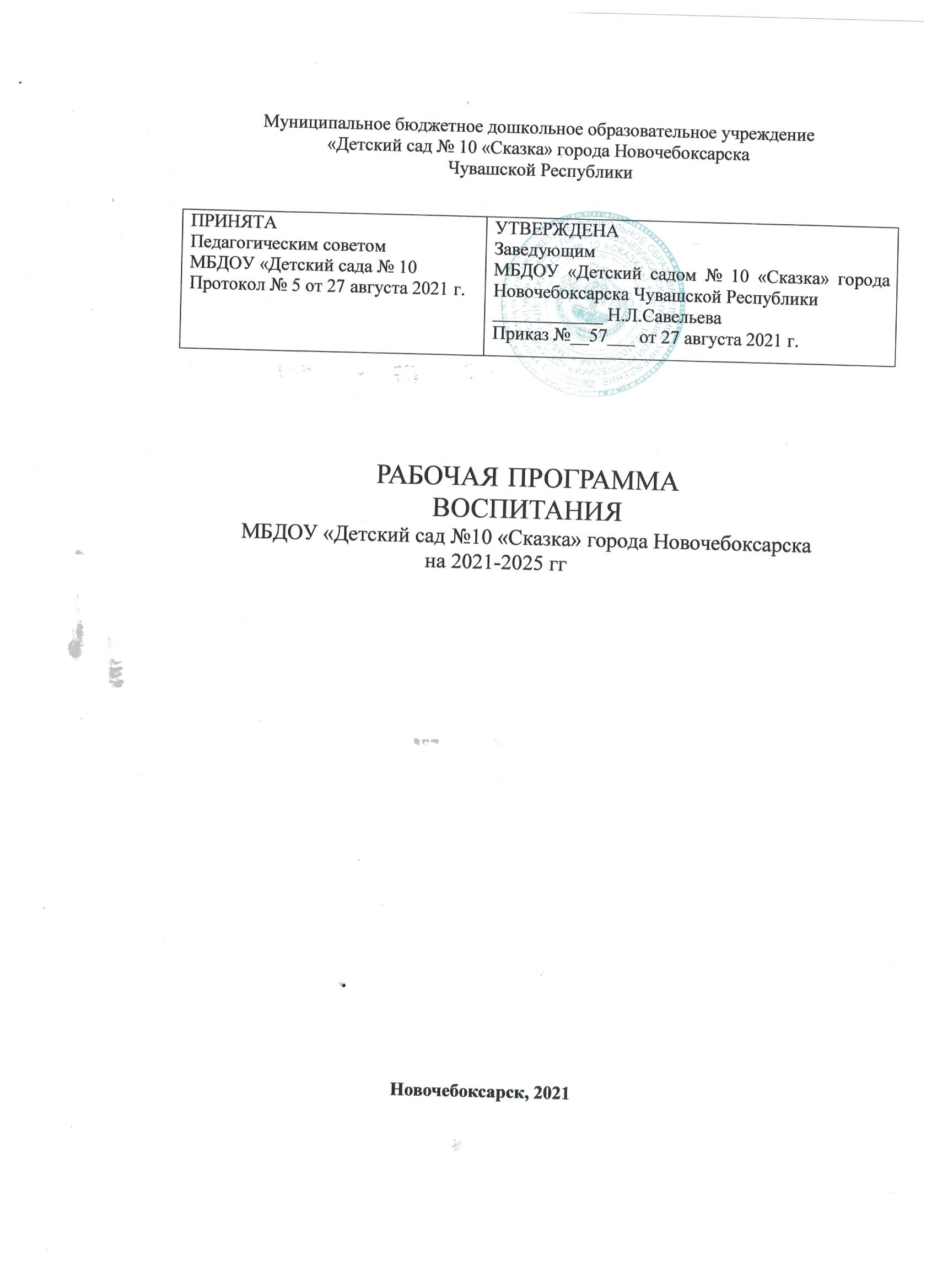 Муниципальное бюджетное дошкольное образовательное учреждение «Детский сад № 10 «Сказка» города Новочебоксарска Чувашской РеспубликиРАБОЧАЯ ПРОГРАММАВОСПИТАНИЯМБДОУ «Детский сад №10 «Сказка» города Новочебоксарска на 2021-2025 ггНовочебоксарск, 2021СОДЕРЖАНИЕПОЯСНИТЕЛЬНАЯ ЗАПИСКАРабочая программа воспитания (далее – Программа) определяет содержание и организацию воспитательной работы	на	уровне	дошкольного	образования	в муниципальном бюджетном дошкольном образовательном учреждении «Детский сад № 10 «Сказка» (далее – МБДОУ).Программа воспитания является компонентом Основной  образовательной  программы МБДОУ «Детский сад №10 «Сказка» города Новочебоксарска   (ООП МБДОУ «Детский сад №10 «Сказка»). В связи с этим структураПрограммы воспитания включает три раздела – целевой, содержательный и организационный, в каждом из нихпредусматривается обязательная часть и часть, формируемая участниками образовательных отношений. Программа воспитания  призвана  помочь всем участникам образовательных     отношений     реализовать	воспитательный потенциал     совместной деятельности. Программа воспитания  обеспечивает реализацию  Федерального закона от 31 июля 2020 года № 304-ФЗ «О внесении изменений в Федеральный закон «Об образовании в Российской Федерации» по вопросам воспитания обучающихся». Программа составлена с учетом «Примерной рабочей программы воспитания для образовательных организаций, реализующих образовательные программы дошкольного образования» одобренной решением федерального учебно-методического объединения по общему образованию Министерства просвещения России  (протокол от 01.07.2021 №2/21), «Стратегии развития воспитания в Российской Федерации на период до 2025 года». Программа воспитания направлена на решение вопросов  гармоничного вхождения воспитанников  в социальный мир и налаживания взаимоотношений  с окружающими их людьми. В центре  программы воспитания в соответствии с Федеральными государственными образовательными стандартами дошкольного образования (далее – ФГОС ДО) находится одна из ключевых задач:  формирование общей культуры личности детей, в  том числе ценностей здорового образа жизни, развития их социальных, нравственных, эстетических, интеллектуальных, физических качеств, инициативности, самостоятельности и ответственности ребенка …(1.6.б ФГОС ДО).Примерная программа основана на воплощении национального воспитательного идеала, который понимается как высшая цель образования, нравственное (идеальное) представление о человеке.   Программа призвана обеспечить достижение детьми личностных результатов, указанных во ФГОС ДО: ребенок обладает установкой положительного отношения к миру, к разным видам труда, другим людям и самому себе, обладает чувством собственного достоинства; активно взаимодействует со взрослыми и сверстниками, участвует в совместных играх.  Способен договариваться, учитывать интересы и чувства других…. Может следовать социальным нормам поведения и правилам в разных видах деятельности. Обладает начальными знаниями о себе, о природном и социальном мире, в котором он живет; знаком с произведениями детской литературы; обладает элементарными представлениями из области живой природы, истории и т.п.(4.6. ФГОС ДО). Целевые ориентиры рассмотрены как возрастные характеристики возможных достижений      ребенка,       которые       коррелируют       с       портретом       выпускника       ДОО  и с базовыми духовно-нравственными ценностями.  С   учетом   особенностей   социокультурной   среды,   в   которой воспитывается ребенок, в рабочей программе воспитания отражены взаимодействие участников образовательных отношений (далее – ОО) со всеми субъектами образовательных отношений.Реализация Примерной программы основана на взаимодействии с разными субъектами образовательных   отношений.В части, формируемой участниками образовательных отношений, МБДОУ  дополнил приоритетные направления воспитания с учетом реализуемой основной образовательной программы, региональной и муниципальной специфики реализации Стратегии развития воспитания в Российской Федерации на период до 2025 года, того, что воспитательные задачи, согласно федеральному государственному образовательному стандарту дошкольного образования (далее – ФГОС ДО), реализуются в рамках образовательных областей – социально- коммуникативного, познавательного, речевого, художественно-эстетического развития, физического развития, Стратегии развития образования в Чувашской Республике до 2025 года, Стратегии развития образования  г.Новочебоксарска, программы развития МБДОУ «Детский сад №10 «Сказка».Содержание воспитательной деятельности разработано на основе модульного принципа. Модули - это конкретные воспитательные практики, которые реализуются в дошкольном учреждении. Каждый из модулей ориентирован на одну из поставленных в Программе задач воспитания. То есть: одна задача – один модуль.Коллектив МБДОУ разработал и включил  в Программу те модули, которые помогут в наибольшей степени реализовать воспитательный потенциал детского сада с учетом имеющихся социальных, кадровых и материально-технических ресурсов.К Программе прилагается календарный план воспитательной работы.Особенности организуемого в МБДОУ «Детский сад №10 «Сказка» воспитательного процессаПрограмма учитывает условия, существующие в дошкольном учреждении, индивидуальные особенности, интересы, потребности воспитанников и их родителей.Процесс воспитания в ДОУ основывается на общепедагогических принципах, изложенных в ФГОС дошкольного образования (Раздел I, пункт 1.2.):поддержка разнообразия детства;сохранение уникальности и самоценности детства как важного этапа в общем развитии человека, самоценность детства - понимание (рассмотрение) детства как периода жизни значимого самого по себе, без всяких условий; значимого тем, что происходит с ребенком сейчас, а не тем, что этот период есть период подготовки к следующему периоду;личностно-развивающий и гуманистический характер взаимодействия взрослых (родителей (законных представителей), педагогических и иных работников МБДОУ) и детей;уважение личности ребенка.Задачи воспитания реализуются в течение всего времени нахождения ребенка в детском саду: в процессе ООД режимных моментов, совместной деятельности с детьми и индивидуальной работы.    Стержневой  основой  Рабочей программы  воспитания  дошкольной организации является «Примерная  программа ДОУ» и программа   «Социокультурные  истоки» (авторы профессор И.А. Кузьмин и  профессор А.В. Камкин), направленная на развитие личности детей дошкольного возраста, их родителей, педагогов на основе неизменных духовно-нравственных и социокультурных ценностей нашего Отечества — универсалий отечественной культуры.      Примерная Программа воспитания в контексте «Истоков» способствует решению ряда важнейших задач:*   развитию духовно-нравственных основ образования;*  интеграции обучения и воспитания в единый образовательный процесс на основе ценностей отечественной культуры;* формированию гражданской ответственности и осознанию обучающимися, родителями и педагогами духовного смысла служения Отечеству;* приобщению в равной степени представителей всех национальностей к родным истокам в условиях многоконфессиональности и поликультурных контактов современного социума;* укреплению статуса дошкольной организации как социального института, способствующего стабилизации и консолидации социума.Работа по воспитанию, формированию и развитию личности обучающихся в дошкольных образовательных организациях (далее – ДОО) предполагает преемственность по отношению к достижению воспитательных целей начального общего образования (далее – НОО), к реализации  Примерной программы воспитания, одобренной федеральным учебно-методическим объединением по общему образованию (протокол от 2 июня 2020 г. № 2/20) и размещенной на портале https://fgosreestr.ru.ДОО руководствуется определением понятия «образовательная программа», предложенным в Федеральном законе от 29   декабря   2012   г.   №   273-ФЗ   «Об образовании в Российской Федерации» (далее – Федеральный закон): «образовательная программа – комплекс основных    характеристик     образования     (объем,     содержание,     планируемые     результаты) и организационно-педагогических условий, который представлен в виде учебного плана, календарного учебного графика, рабочих программ учебных предметов, курсов, дисциплин (модулей),     иных     компонентов,     оценочных     и     методических     материалов,     а     также в предусмотренных настоящим Федеральным законом случаях в виде рабочей программы воспитания, календарного плана воспитательной работы, форм аттестации».Примерная программа основана на воплощении национального воспитательного идеала, который понимается как высшая цель образования, нравственное (идеальное) представление о человеке.Целевые ориентиры следует рассматривать как возрастные характеристики возможных достижений      ребенка,       которые       коррелируют       с       портретом       выпускника       ДОО и с базовыми духовно-нравственными ценностями. Планируемые результаты определяют направления для разработчиков рабочей программы воспитания.С   учетом   особенностей   социокультурной   среды,   в   которой воспитывается ребенок, в рабочей программе воспитания необходимо отразить взаимодействие участников образовательных отношений (далее – ОО) со всеми субъектами образовательных отношений. Только при подобном подходе возможно воспитать гражданина и патриота, раскрыть способности и таланты детей, подготовить их к жизни в высокотехнологичном, конкурентном обществе.Для того чтобы эти ценности осваивались ребёнком, они должны найти свое отражение в основных направлениях воспитательной работы ДОО.Ценности Родины и природы лежат в основе патриотического направления воспитания.Ценности человека, семьи, дружбы, сотрудничества лежат в основе социального направления воспитания.Ценность знания лежит в основе познавательного направления воспитания.Ценность здоровья лежит в основе физического и оздоровительного направления воспитания.Ценность труда лежит в основе трудового направления воспитания.Ценности культуры и красоты лежат в основе этико-эстетического направления воспитания.Реализация Примерной программы основана на взаимодействии с разными субъектами образовательных отношений.ДОО в части, формируемой участниками образовательных отношений, дополняет приоритетные направления воспитания с учетом реализуемой основной образовательной программы, региональной и муниципальной специфики реализации Стратегии развития воспитания в Российской Федерации на период до 2025 года, того, что воспитательные задачи, согласно федеральному государственному образовательному стандарту дошкольного образования (далее – ФГОС ДО), реализуются в рамках образовательных областей – социально- коммуникативного, познавательного, речевого, художественно-эстетического развития, физического развития.Реализация Программы воспитания предполагает социальное партнерство с другими    организациями.Раздел I. Целевые ориентиры и планируемые результаты рабочей программы воспитания  Цель Программы воспитанияОбщая цель воспитания в ДОО – личностное развитие дошкольников и создание условий для их позитивной социализации на основе базовых ценностей российского общества через:формирование ценностного отношения к окружающему миру, другим людям, себе;овладение первичными представлениями о базовых ценностях, а также выработанных обществом нормах и правилах поведения;приобретение   первичного    опыта    деятельности    и    поведения    в    соответствии с     базовыми      национальными      ценностями,      нормами      и      правилами,      принятыми в обществе.Задачи воспитания формируются для каждого возрастного периода (2 мес. – 1 год, 1 год – 3 года, 3 года – 8 лет) на основе планируемых результатов достижения цели воспитания и реализуются в единстве с развивающими задачами, определенными действующими нормативными правовыми документами в сфере ДО. Задачи воспитания соответствуют основным направлениям воспитательной работы.Методологические основы и принципы построения Программы воспитанияМетодологической основой Примерной программы являются антропологический, культурно-исторический    и    практичные    подходы.    Концепция    Программы    основывается на базовых ценностях воспитания, заложенных в определении воспитания, содержащемся в    Федеральном     законе     от     29     декабря     2012     г.     №     273-ФЗ     «Об     образовании в Российской Федерации». Методологической основой Примерной программы является «Портрет Гражданина России 2035 года». Программа строится на основе культурно-исторического подхода Л.С. Выготского и системно-деятельностного подхода.Методологическими ориентирами воспитания также выступают следующие идеи отечественной педагогики и психологии: развитие личного субъективного мнения и личности ребенка в деятельности; духовно-нравственное, ценностное и смысловое содержание воспитания; идея о сущности детства как сенситивного периода воспитания; амплификация (обогащение) развития ребёнка средствами разных «специфически детских видов деятельности».Программа воспитания руководствуется принципами ДО, определенными ФГОС ДО.Программа воспитания построена на основе духовно-нравственных и социокультурных ценностей и принятых в обществе правил и норм поведения в интересах человека, семьи, общества и опирается на следующие принципы:принцип гуманизма. Приоритет жизни и здоровья человека, прав и свобод личности, свободного развития личности; воспитание взаимоуважения, трудолюбия, гражданственности, патриотизма,         ответственности,         правовой          культуры,          бережного         отношения к природе и окружающей среде, рационального природопользования;принцип ценностного единства и совместности. Единство ценностей и смыслов воспитания, разделяемых всеми участниками образовательных отношений, содействие, сотворчество и сопереживание, взаимопонимание и взаимное уважение;принцип общего культурного образования. Воспитание основывается на культуре и традициях России, включая культурные особенности региона;принцип следования нравственному примеру. Пример как метод воспитания позволяет расширить нравственный опыт ребенка, поб диалогу, пробудить в нем нравственную рефлексию, обеспечить возможность выбора при построении собственной системы ценностных отношений, продемонстрировать ребенку реальную возможность следования идеалу в жизни;принципы безопасной жизнедеятельности. Защищенность важных интересов личности от внутренних и внешних угроз, воспитание через призму безопасности и безопасного поведения;принцип совместной деятельности ребенка и взрослого. Значимость совместной деятельности взрослого и ребенка на основе приобщения к культурным ценностям и их освоения;принцип инклюзивности. Организация образовательного процесса, при котором все дети, независимо от их физических, психических, интеллектуальных, культурно-этнических, языковых и иных особенностей, включены в общую систему образования.Данные принципы реализуются в укладе ОО, включающем воспитывающей среды, общности, культурные практики, совместную деятельность и события.Уклад образовательной организацииУклад – общественный договор участников образовательных отношений, опирающийся на базовые национальные ценности, содержащий традиции региона и ОО, задающий культуру поведения    сообществ,    описывающий    предметно-пространственную     среду,     деятельности и социокультурный контекст.Уклад учитывает специфику и конкретные формы организации распорядка дневного, недельного, месячного, годового циклов жизни ДОО.Уклад способствует формированию ценностей воспитания, которые разделяются всеми участниками образовательных отношений (воспитанниками, родителями, педагогами и другими сотрудниками ДОО).Воспитывающая среда ДООВоспитывающая среда – это особая форма организации образовательного процесса, реализующего цель и задачи воспитания.Воспитывающая среда определяется целью и задачами воспитания, духовно-нравственными и социокультурными ценностями, образцами и практиками. Основными характеристиками воспитывающей среды являются ее насыщенность и структурированность.Воспитывающая среда определяется, с одной стороны, целями и задачами воспитания, с другой – культурными ценностями, образцами и практиками. В этом контексте, основными характеристиками среды являются ее насыщенность и структурированность. Воспитывающая среда строится по трем линиям:«от взрослого», который создает предметно-пространственную среду, насыщая ее ценностями и смыслами; «от совместности ребенка и взрослого»: воспитывающая среда, направленная 
на взаимодействие ребенка и взрослого, раскрывающего смыслы и ценности воспитания;«от ребенка»: воспитывающая среда, в которой ребенок самостоятельно творит, живет и получает опыт позитивных достижений, осваивая ценности и смыслы, заложенные взрослым. Цели и задачи воспитания реализуются во всех видах деятельности дошкольника, обозначенных в ФГОС ДО. Все виды детской деятельности опосредованы разными типами активностей: предметно-целевая (виды деятельности, организуемые взрослым, в которых он открывает ребенку смысл и ценность человеческой деятельности, способы ее реализации совместно с родителями, воспитателями, сверстниками); культурные практики (активная, самостоятельная апробация каждым ребенком инструментального и ценностного содержаний, полученных от взрослого и способов их реализации в различных видах деятельности через личный опыт);свободная инициативная деятельность ребенка (его спонтанная самостоятельная активность, в рамках которой он реализует свои базовые устремления: любознательность, общительность, опыт деятельности на основе усвоенных ценностей).Воспитательное событие – это единица воспитания, в которой активность взрослого приводит к накоплению ребенком собственного опыта переживания базовых ценностей. Событием может быть не только организованное мероприятие, но и любой режимный момент, традиции утренней встречи детей, индивидуальная беседа, общие дела и совместно реализуемые проекты и пр.Общности (сообщества) ДОООбщность – это качественная характеристика любого объединения людей, определяющая степень их единства и совместности, для которой характерно содействие друг другу, сотворчество и сопереживание, взаимопонимание и взаимное уважение, наличие общих симпатий, ценностей и смыслов.Процесс воспитания детей дошкольного возраста связан с деятельностью разных видов общностей (детских, детско-взрослых, профессионально-родительских, профессиональных).Профессиональная общность – это устойчивая система связей и отношений между людьми, единство целей и задач воспитания, реализуемое всеми сотрудниками ДОО. Сами участники общности должны разделять те ценности, которые заложены в основу Программы. Основой эффективности такой общности является рефлексия собственной профессиональной деятельности.Воспитатель, а также другие сотрудники должны:быть примером в формировании полноценных и сформированных ценностных ориентиров, норм общения и поведения;мотивировать детей к общению друг с другом, поощрять даже самые незначительные стремления к общению и взаимодействию;поощрять детскую дружбу, стараться, чтобы дружба между отдельными детьми внутри группы сверстников принимала общественную направленность;заботиться о том, чтобы дети непрерывно приобретали опыт общения на основе чувства доброжелательности;содействовать проявлению детьми заботы об окружающих, учить проявлять чуткость к сверстникам,      побуждать      детей      сопереживать,      беспокоиться,      проявлять      внимание к заболевшему товарищу;воспитывать в детях такие качества личности, которые помогают влиться в общество сверстников (организованность, общительность, отзывчивость, щедрость, доброжелательность и пр.);учить	детей	совместной	деятельности,	насыщать	их	жизнь	событиями, которые сплачивали бы и объединяли ребят;воспитывать в детях чувство ответственности перед группой за свое поведение.Профессионально-родительская общность включает сотрудников ДОО и всех взрослых членов семей воспитанников, которых связывают не только общие ценности, цели развития и воспитания детей, но и уважение друг к другу. Основная задача – объединение усилий по воспитанию ребенка в семье и в ДОО. Зачастую поведение ребенка сильно различается дома и в ДОО. Без совместного обсуждения воспитывающими взрослыми особенностей ребенка невозможно выявление и в дальнейшем создание условий, которые необходимы для его оптимального и полноценного развития и воспитания.Детско-взрослая общность. Для общности характерно содействие друг другу, сотворчество и сопереживание, взаимопонимание и взаимное уважение, отношение к ребенку как к полноправному человеку, наличие общих симпатий, ценностей и смыслов у всех участников общности.Детско-взрослая общность является источником и механизмом воспитания ребенка. Находясь в общности, ребенок сначала приобщается к тем правилам и нормам, которые вносят взрослые в общность, а затем эти нормы усваиваются ребенком и становятся его собственными.Общность   строится    и    задается    системой    связей    и    отношений    ее    участников. В каждом возрасте и каждом случае   она будет   обладать своей спецификой в зависимости от решаемых воспитательных задач.Детская общность. Общество сверстников – необходимое условие полноценного развития личности ребенка. Здесь он непрерывно   приобретает   способы   общественного   поведения, под руководством воспитателя учится умению дружно жить, сообща играть, трудиться, заниматься, достигать поставленной цели. Чувство приверженности к группе сверстников рождается тогда, когда ребенок впервые начинает понимать, что рядом с ним такие же, как он сам, что свои желания необходимо соотносить с желаниями других.Воспитатель должен воспитывать у детей навыки и привычки поведения, качества, определяющие характер взаимоотношений ребенка с другими людьми и его успешность в том или ином сообществе. Поэтому так важно придать детским взаимоотношениям дух доброжелательности, развивать у детей стремление и умение помогать как старшим, так и друг другу, оказывать сопротивление плохим поступкам, общими усилиями достигать поставленной цели.Одним из   видов   детских   общностей   являются   разновозрастные   детские   общности. В детском саду должна быть обеспечена возможность взаимодействия ребенка как со старшими, так и с младшими детьми. Включенность ребенка в отношения со старшими, помимо подражания и приобретения нового, рождает опыт послушания, следования общим для всех правилам, нормам поведения и традициям. Отношения с младшими – это возможность для ребенка стать авторитетом   и   образцом   для   подражания,   а   также   пространство   для   воспитания   заботы и ответственности.Организация жизнедеятельности детей дошкольного возраста в разновозрастной группе обладает большим воспитательным потенциалом для инклюзивного образования.Культура поведения воспитателя в общностях как значимая составляющая уклада. Культура поведения взрослых в детском саду направлена на создание воспитывающей среды как условия решения возрастных задач воспитания. Общая психологическая атмосфера, эмоциональный настрой группы, спокойная обстановка, отсутствие спешки, разумная сбалансированность планов – это необходимые условия нормальной жизни и развития детей.Воспитатель должен соблюдать кодекс нормы профессиональной этики и поведения:педагог всегда выходит навстречу родителям и приветствует родителей и детей первым;улыбка – всегда обязательная часть приветствия;педагог описывает события и ситуации, но не даёт им оценки;педагог не обвиняет родителей и не возлагает на них ответственность за поведение детей в детском саду;тон общения ровный и дружелюбный, исключается повышение голоса;уважительное отношение к личности воспитанника;умение заинтересованно слушать собеседника и сопереживать ему;умение видеть и слышать воспитанника, сопереживать ему;уравновешенность и самообладание, выдержка в отношениях с детьми;умение быстро и правильно оценивать сложившуюся обстановку и в то же  время не торопиться с выводами о поведении и способностях воспитанников;умение сочетать мягкий эмоциональный и деловой тон в отношениях с детьми;умение сочетать требовательность с чутким отношением к воспитанникам;знание возрастных и индивидуальных особенностей воспитанников соответствие внешнего вида статусу воспитателя детского сада.1.2.1.Социокультурный контекстСоциокультурный контекст – это социальная и культурная среда, в которой человек растет и живет. Он также включает в себя влияние, которое среда оказывает на идеи и поведение человека.Социокультурные ценности являются определяющими в структурно-содержательной основе Программы воспитания.Социокультурный контекст воспитания является вариативной составляющей воспитательной программы. Он учитывает этнокультурные, конфессиональные и региональные особенности и направлен на формирование ресурсов воспитательной программы.Реализация социокультурного контекста опирается на построение социального партнерства образовательной организации.В рамках социокультурного контекста повышается роль родительской общественности как субъекта образовательных отношений в Программе воспитания.            В процессе реализации программы «Социокультурные истоки» в дошкольной организации формируется социокультурная воспитательная среда, которая опирается на следующие принципы:*развивающего и воспитывающего образования. Программа реализует идею активного воспитания и развития  личности ребенка,  направлена на формирование устойчивой мотивации и способности к самосовершенствованию, самовоспитанию, саморазвитию, которые рассматриваются как проявление личностью наивысшей активности в процессе воспитания; *целостности образовательного процесса. Обучение, воспитание и развитие детей дошкольного возраста в программе объединяются в целостный образовательный процесс на основе духовно-нравственных и социокультурных ценностей и принятых в обществе правил и норм поведения в интересах человека, семьи, общества, что создает условия для целостного развития личности ребенка. Воспитательная и образовательная задачи в программе взаимопроникают друг в друга, составляя единоконтекстное поле, что позволяет реализовать важнейший педагогический принцип единства воспитания, обучения и развития;*культуросообразности. Образовательный процесс в контексте «Истоков»  ориентирован на традиционные культурные ценности России и национальную духовную культуру, учитывает этнокультурные, региональные, климатические условия, в которых осуществляется образовательная деятельность. Ребенок приобщается к национальной культуре, принимает как свои духовные, нравственные и культурные ценности на основе социокультурного опыта; *природосообразности. Воспитание осуществляется  с учетом индивидуальных,  личностных, гендерных и возрастных различий и особенностей детей;*обеспечения преемственности развития личности на основе системы духовно-нравственных и социокультурных ценностей на уровне дошкольного и начального общего образования. Единство линий преемственности программ Школы и дошкольной Организации обеспечивается: согласованностью целей и задач; единой системой категорий и ценностей; активным методом развития и воспитания; едиными педагогическими технологиями; преемственностью образовательного инструментария; участием в воспитательной программе родителей; ориентацией на социально значимые результаты;  *интегративности. В программе успешно осуществляется интеграция  духовно – нравственного, патриотического, трудового, гражданско-правового, художественно – эстетического воспитания, а также социокультурного, речевого, познавательного развития личности ребенка в целостный образовательный процесс.   *сотрудничества с Семьей, сохранения, укрепления и развития культуры семейного воспитания детей на основе традиционных социокультурных и духовно-нравственных ценностей. Программа представляет собой систему работы, которая направлена на формирование духовно-нравственной основы личности, укрепление семейных ценностей, восстановление отечественных традиций и межпоколенческих связей. Сотрудничество с родителями является ключевым элементом в реализации «Истоков».Деятельности и культурные практики в ДООЦели и задачи воспитания реализуются во всех видах деятельности дошкольника, обозначенных во ФГОС ДО. В качестве средств реализации цели воспитания могут выступать следующие основные виды деятельности и культурные практики:предметно-целевая    (виды     деятельности,    организуемые    взрослым,    в     которых он открывает ребенку смысл и ценность человеческой деятельности, способы ее реализации совместно с родителями, воспитателями, сверстниками);культурные практики (активная, самостоятельная апробация каждым ребенком инструментального   и   ценностного    содержаний,    полученных   от    взрослого,   и    способов их реализации в различных видах деятельности через личный опыт);свободная инициативная деятельность ребенка (его спонтанная самостоятельная активность, в рамках которой он реализует свои базовые устремления: любознательность, общительность, опыт деятельности на основе усвоенных ценностей).Требования к планируемым результатам освоения Примерной программыПланируемые результаты воспитания носят отсроченный характер, но деятельность воспитателя   нацелена   на   перспективу   развития   и   становления   личности    ребенка. Поэтому результаты достижения цели воспитания даны в виде целевых ориентиров, представленных в виде обобщенных портретов ребенка к концу раннего и дошкольного возрастов. Основы личности закладываются в дошкольном детстве, и, если какие-либо линии развития не получат своего становления в детстве, это может отрицательно сказаться на гармоничном развитии человека в будущем.На   уровне    ДО    не    осуществляется    оценка    результатов    воспитательной    работы в соответствии с ФГОС ДО, так как «целевые ориентиры основной образовательной программы дошкольного образования не подлежат непосредственной оценке, в том числе в виде педагогической диагностики (мониторинга), и не являются основанием для их формального сравнения с реальными достижениями детей».            Целевые ориентиры на этапе завершения дошкольного образования в соответствии с требованиями ФГОС  дошкольного образования и содержанием программы «Социокультурные истоки»           Целевые ориентиры на этапе завершения дошкольного образования в соответствии с требованиями ФГОС  дошкольного образования и содержанием программы «Социокультурные истоки» (выделены курсивом):       *ребенок овладевает основными культурными способами деятельности, проявляет инициативу и самостоятельность в разных видах деятельности - игре, общении, познавательно-исследовательской деятельности, конструировании и др.; способен выбирать себе род занятий, участников по совместной деятельности;  способен принять общую цель и условия согласованных действий;  умеет управлять собой, своим поведением,  поступками и взаимодействием со сверстниками и взрослыми;        *ребенок обладает установкой положительного отношения к миру, к разным видам труда, другим людям и самому себе, обладает чувством собственного достоинства; активно взаимодействует со сверстниками и взрослыми, участвует в совместных играх. Способен договариваться, учитывать интересы и чувства других, сопереживать неудачам и радоваться успехам других, адекватно проявляет свои чувства, в том числе чувство веры в себя, старается разрешать конфликты; уважительно относится к результатам труда других людей, осознает общественную значимость труда взрослых; проявляет осознанное понимание роли труда для благополучия жизни человека; в личном в труде ребенок инициативен, добросовестен, его труд результативен, основан на самоконтроле; способен делать выбор и принимать решение на основе социокультурных и духовно-нравственных ценностей; умеет оценивать свои поступки с морально-нравственной позиции;       *ребенок обладает развитым воображением, которое реализуется в разных видах деятельности, и прежде всего в игре; ребенок владеет разными формами и видами игры, различает условную и реальную ситуации, умеет подчиняться разным правилам и социальным нормам; способен предложить собственный замысел, отразить свои знания, чувства и социокультурный опыт в игре, художественно – творческой деятельности, воплотить его в рисунке, постройке, рассказе и др..;      *ребенок достаточно хорошо владеет устной речью, может выражать свои мысли и желания, может использовать речь для выражения своих мыслей, чувств и желаний, построения речевого высказывания в ситуации общения, может выделять звуки в словах, у ребенка складываются предпосылки грамотности; владеет средствами вербального и невербального общения со взрослыми и сверстниками; проявляет сформированность интеллектуально-речевых предпосылок для начала систематического школьного обучения; использует  в общении простые и развернутые высказывания в контексте категорий и ценностей программы «Социокультурные истоки»; проявляет интерес к чтению детской литературы; четко дифференцирует личностные качества и поведение литературных героев, способен аргументировать свои суждения;       *у ребенка развита крупная и мелкая моторика; он подвижен, вынослив, владеет основными движениями, может контролировать свои движения и управлять ими; физически, психически  и нравственно (в соответствии с возрастными особенностями)  развитый, сознательно относится к сохранению и укреплению здоровья;        *ребенок способен к волевым усилиям, может следовать социальным нормам поведения и правилам в разных видах деятельности, во взаимоотношениях со взрослыми и сверстниками, может соблюдать правила безопасного поведения и личной гигиены;  способен опираться на главные жизненные ценности, решать социальные, интеллектуальные и личностные задачи (проблемы), адекватные возрасту; проявляет сформированность гуманистической направленности в поведении; имеет представление о нравственных качествах людей, оценивая поступок, может осознанно выбирать и отстаивать нравственную позицию, стремится к благородным поступкам, защите и помощи более слабым, имеет внутреннее чувство справедливости и честности; умеет доброжелательно отстаивать свою позицию;       *ребенок проявляет любознательность (в том числе к темам нравственного содержания), задает вопросы взрослым и сверстникам, интересуется причинно-следственными связями, пытается самостоятельно придумывать объяснения явлениям природы и поступкам людей; склонен наблюдать, экспериментировать.             Обладает начальными знаниями о себе, о природном и социальном мире, в котором он живет; знаком с произведениями детской литературы, обладает элементарными представлениями из области живой природы, естествознания, математики, истории и т.п.; ребенок способен к принятию собственных решений, опираясь на свои знания и умения в различных видах деятельности;  проявляет доброе и  бережное  отношение к природе и  окружающему миру; адекватно оценивает свои возможности осуществить то или иное задание, выбранное дело; имеет представление о собственной принадлежности и принадлежности других людей к определенному полу, о составе семьи, родственных отношениях и взаимосвязях, распределении семейных обязанностей; об обществе, его культурных ценностях; о государстве и принадлежности к нему. Ребенок приобщен к базовым социокультурным ценностям Российской цивилизации, знает и уважает традиции своего народа. Проявляет  чувства патриотизма, гражданственности, устойчивой и бескорыстной привязанности к своему Отечеству, малой Родине, семье, сверстникам и соотечественникам, доброе и  бережное  отношение к природе и  окружающему миру.Портрет выпускника образовательной организации, осуществляющей образовательный процесс на уровне ДО1.3.1.Целевые ориентиры воспитательной работы для детей младенческого и раннего возраста (до 3 лет)Портрет ребенка младенческого и раннего возраста (к 3-м годам)Для достижения личностных результатов выпускника ДОО (таблица 1) 
к окончанию раннего возраста (достижение 3 лет) у ребенка должны быть сформированы следующие качества:1.3.2.Целевые ориентиры воспитательной работы для детей дошкольного возраста (до 8 лет)Портрет ребенка дошкольного возраста (к 8-ми годам)Преемственность в результатах освоения программы воспитания на уровнях дошкольного образования и начального общего образованияРаздел II. СодержательныйСодержание воспитательной работы по направлениям воспитанияСодержание Программы воспитания реализуется в ходе освоения детьми дошкольного возраста всех образовательных областей, обозначенных во ФГОС ДО, одной из задач которого является объединение воспитания и обучения в целостный образовательный процесс на основе духовно-нравственных и социокультурных ценностей, принятых в обществе правил и норм поведения в интересах человека, семьи, общества:социально-коммуникативное развитие;познавательное развитие;речевое развитие;художественно-эстетическое развитие;физическое развитие.В пояснительной записке ценности воспитания соотнесены с направлениями воспитательной работы. Предложенные направления не заменяют и не дополняют собой деятельность по пяти образовательным областям, а фокусируют процесс усвоения ребенком базовых ценностей в целостном образовательном процессе. На их основе определяются региональный и муниципальный компоненты.Патриотическое направление воспитанияЦенности Родина и природа лежат в основе патриотического направления воспитания. Патриотизм – это воспитание в ребенке нравственных качеств, чувства любви, интереса к своей стране – России, своему краю, малой родине, своему народу и народу России в целом (гражданский патриотизм), ответственности, трудолюбия; ощущения принадлежности к своему народу.Патриотическое направление воспитания строится на идее патриотизма как нравственного чувства,   которое вырастает из   культуры   человеческого   бытия, особенностей образа   жизни и ее уклада, народных и семейных традиций.Воспитательная работа в данном направлении связана со структурой самого понятия«патриотизм» и определяется через следующие взаимосвязанные компоненты:когнитивно-смысловой, связанный со знаниями об истории России, своего края, духовных и культурных традиций и достижений многонационального народа России;эмоционально-ценностный, характеризующийся любовью к Родине – России, уважением к своему народу, народу России в целом;регуляторно-волевой, обеспечивающий укоренение знаний в духовных и культурных традициях своего народа, деятельность на основе понимания ответственности за настоящее и будущее своего народа, России.Задачи патриотического воспитания:формирование любви к родному краю, родной природе, родному языку, культурному наследию своего народа;воспитание любви, уважения к своим национальным особенностям и чувства собственного достоинства как представителя своего народа;воспитание уважительного отношения к гражданам России в целом, своим соотечественникам и согражданам, представителям всех народов России, к ровесникам, родителям, соседям, старшим, другим людям вне зависимости от их этнической принадлежности;воспитание любви к родной природе, природе своего края, России, понимания единства природы и людей и бережного ответственного отношения к природе.При реализации указанных задач воспитатель ДОО должен сосредоточить свое внимание на нескольких основных направлениях воспитательной работы:ознакомлении детей с историей, героями, культурой, традициями России и своего народа;организации коллективных творческих проектов, направленных на приобщение детей к российским общенациональным традициям;формировании правильного и безопасного поведения в природе, осознанного отношения к растениям, животным, к последствиям хозяйственной деятельности человека.Социальное направление воспитанияЦенности семья, дружба, человек и сотрудничество лежат в основе социального направления воспитания.В дошкольном детстве ребенок открывает Личность другого человека и его значение в собственной жизни и жизни людей. Он начинает осваивать все многообразие социальных отношений и социальных ролей. Он учится действовать сообща, подчиняться правилам, нести ответственность за свои поступки, действовать в интересах семьи, группы. Формирование правильного ценностно-смыслового отношения ребенка к социальному окружению невозможно без грамотно выстроенного воспитательного процесса, в котором обязательно должна быть личная социальная инициатива ребенка в детско-взрослых и детских общностях. Важным аспектом является формирование у дошкольника представления о мире профессий взрослых, появление к моменту подготовки к школе положительной установки к обучению в школе как важному шагу взросления.Основная   цель    социального    направления    воспитания    дошкольника    заключается в формировании ценностного отношения детей к семье, другому человеку, развитии дружелюбия, создания условий для реализации в обществе.Выделяются основные задачи социального направления воспитания.Формирование у ребенка представлений о добре и зле, позитивного образа семьи с детьми, ознакомление с распределением ролей в семье, образами дружбы в фольклоре и детской литературе, примерами сотрудничества и взаимопомощи людей в различных видах деятельности (на материале истории России, ее героев), милосердия и заботы. Анализ поступков самих детей в группе в различных ситуациях.Формирование навыков, необходимых для полноценного существования в обществе: эмпатии (сопереживания), коммуникабельности, заботы, ответственности, сотрудничества, умения договариваться, умения соблюдать правила.Развитие способности поставить себя на место другого как проявление личностной зрелости и преодоление детского эгоизма.При реализации данных задач воспитатель ДОО должен сосредоточить свое внимание на нескольких основных направлениях воспитательной работы:организовывать сюжетно-ролевые игры (в семью, в команду и т. п.), игры с правилами, традиционные народные игры и пр.;воспитывать у детей навыки поведения в обществе;учить детей сотрудничать, организуя групповые формы в продуктивных видах деятельности;учить детей анализировать поступки и чувства – свои и других людей;организовывать коллективные проекты заботы и помощи;создавать доброжелательный психологический климат в группе.Познавательное направление воспитанияЦенность – знания. Цель познавательного направления воспитания – формирование ценности познания.Значимым для воспитания ребенка является формирование целостной картины мира, в которой интегрировано ценностное, эмоционально окрашенное отношение к миру, людям, природе, деятельности человека.Задачи познавательного направления воспитания:развитие любознательности, формирование опыта познавательной инициативы;формирование ценностного отношения к взрослому как источнику знаний;приобщение ребенка к культурным способам познания (книги, интернет-источники, дискуссии и др.).Направления деятельности воспитателя:совместная деятельность воспитателя с детьми на основе наблюдения, сравнения, проведения опытов (экспериментирования), организации походов и экскурсий, просмотра доступных для восприятия ребенка познавательных фильмов, чтения и просмотра книг;организация конструкторской и продуктивной творческой деятельности, проектной и исследовательской деятельности детей совместно со взрослыми;организация насыщенной и структурированной образовательной среды, включающей иллюстрации, видеоматериалы, ориентированные на детскую аудиторию; различного типа конструкторы и наборы для экспериментирования.Физическое и оздоровительное направление воспитанияЦенность – здоровье. Цель данного направления – сформировать навыки здорового образа жизни, где   безопасность   жизнедеятельности   лежит   в   основе   всего.   Физическое   развитие и освоение ребенком своего тела происходит в виде любой двигательной активности: выполнение бытовых обязанностей, игр, ритмики и танцев, творческой деятельности, спорта, прогулок.Задачи по формированию здорового образа жизни:обеспечение построения образовательного процесса физического воспитания детей (совместной и самостоятельной деятельности) на основе здоровье формирующих и здоровье сберегающих технологий, и обеспечение условий для гармоничного физического и эстетического развития ребенка;закаливание, повышение сопротивляемости к воздействию условий внешней среды;укрепление опорно-двигательного аппарата; развитие двигательных способностей, обучение двигательным навыкам и умениям;формирование элементарных представлений в области физической культуры, здоровья и безопасного образа жизни;организация сна, здорового питания, выстраивание правильного режима дня;воспитание экологической культуры, обучение безопасности жизнедеятельности. Направления деятельности воспитателя:организация подвижных, спортивных игр, в том числе традиционных народных игр, дворовых игр на территории детского сада;создание детско-взрослых проектов по здоровому образу жизни;введение оздоровительных традиций в ДОО.Формирование у дошкольников культурно-гигиенических навыков является важной частью воспитания культуры здоровья. Воспитатель должен формировать у дошкольников понимание того, что чистота лица и тела, опрятность одежды отвечают не только гигиене и здоровью человека, но и социальным ожиданиям окружающих людей.Особенность культурно-гигиенических навыков заключается в том, что они должны формироваться на протяжении всего пребывания ребенка в ДОО.В формировании культурно-гигиенических навыков режим дня играет одну из ключевых ролей. Привыкая выполнять серию гигиенических процедур с определенной периодичностью, ребенок вводит их в свое бытовое пространство, и постепенно они становятся для него привычкой.Формируя	у	детей	культурно-гигиенические	навыки,	воспитатель	ДОО	должен сосредоточить свое внимание на нескольких основных направлениях воспитательной работы:формировать у ребенка навыки поведения во время приема пищи;формировать	у	ребенка	представления	о	ценности	здоровья,	красоте и чистоте тела;формировать у ребенка привычку следить за своим внешним видом;включать информацию о гигиене в повседневную жизнь ребенка, в игру.Работа по формированию у ребенка культурно-гигиенических навыков должна вестись в тесном контакте с семьей.Трудовое направление воспитанияЦенность – труд. С дошкольного возраста каждый ребенок обязательно должен принимать участие     в      труде,      и      те      несложные      обязанности,      которые      он      выполняет в детском саду и в семье, должны стать повседневными. Только при этом условии труд оказывает на        детей         определенное         воспитательное         воздействие         и         подготавливает их к осознанию его нравственной стороны.Основная цель трудового воспитания дошкольника заключается в формировании ценностного отношения детей к труду, трудолюбия, а также в приобщении ребенка к труду. Можно выделить основные задачи трудового воспитания.Ознакомление с доступными детям видами труда взрослых и воспитание положительного отношения к их труду, познание явлений и свойств, связанных с преобразованием материалов и природной среды, которое является следствием трудовой деятельности взрослых и труда самих детей.Формирование навыков, необходимых для трудовой деятельности детей, воспитание навыков организации своей работы, формирование элементарных навыков планирования.Формирование трудового усилия (привычки к доступному дошкольнику напряжению физических, умственных и нравственных сил для решения трудовой задачи).При реализации данных задач воспитатель ДОО должен сосредоточить свое внимание на нескольких направлениях воспитательной работы:показать детям необходимость постоянного труда в повседневной жизни, использовать его возможности для нравственного воспитания дошкольников;воспитывать у ребенка бережливость (беречь игрушки, одежду, труд и старания родителей,   воспитателя,    сверстников),    так    как    данная    черта    непременно    сопряжена с трудолюбием;предоставлять детям самостоятельность в выполнении работы, чтобы они почувствовали ответственность за свои действия;собственным примером трудолюбия и занятости создавать у детей соответствующее настроение, формировать стремление к полезной деятельности;связывать развитие трудолюбия с формированием общественных мотивов труда, желанием приносить пользу людям.Этико-эстетическое направление воспитанияЦенности – культура и красота. Культура поведения в своей основе имеет глубоко социальное нравственное чувство – уважение к человеку, к законам человеческого общества. Культура отношений является делом не столько личным, сколько общественным. Конкретные представления о   культуре   поведения   усваиваются   ребенком   вместе   с   опытом   поведения, с накоплением нравственных представлений.Можно выделить основные задачи этико-эстетического воспитания:формирование культуры общения, поведения, этических представлений;воспитание представлений о значении опрятности и красоты внешней, ее влиянии на внутренний мир человека;развитие предпосылок ценностно-смыслового восприятия и понимания произведений искусства, явлений жизни, отношений между людьми;воспитание любви к прекрасному, уважения к традициям и культуре родной страны и других народов;развитие творческого отношения к миру, природе, быту и к окружающей ребенка действительности;формирование у детей эстетического вкуса, стремления окружать себя прекрасным, создавать его.Для того чтобы формировать у детей культуру поведения, воспитатель ДОО должен сосредоточить свое внимание на нескольких основных направлениях воспитательной работы:учить детей уважительно относиться к окружающим людям, считаться с их делами, интересами, удобствами;воспитывать культуру общения ребенка, выражающуюся в общительности, этикет вежливости, предупредительности, сдержанности, умении вести себя в общественных местах;воспитывать культуру речи: называть взрослых на «вы» и по имени и отчеству; не перебивать говорящих и выслушивать других; говорить четко, разборчиво, владеть голосом;воспитывать    культуру    деятельности,     что     подразумевает     умение     обращаться с    игрушками,     книгами,    личными    вещами,    имуществом    ДОО;    умение    подготовиться к   предстоящей   деятельности,   четко   и   последовательно   выполнять   и   заканчивать   ее, после завершения привести в порядок рабочее место, аккуратно убрать все за собой; привести в порядок свою одежду.Цель эстетического   воспитания   –   становление   у   ребенка   ценностного   отношения к красоте. Эстетическое воспитание через обогащение чувственного опыта и развитие эмоциональной сферы личности влияет на становление нравственной и духовной составляющей внутреннего мира ребенка.Направления деятельности воспитателя по эстетическому воспитанию предполагают следующее:выстраивание    взаимосвязи   художественно-творческой    деятельности    самих   детей с воспитательной работой через развитие восприятия, образных представлений, воображения и творчества;уважительное отношение к результатам   творчества   детей,   широкое   включение их произведений в жизнь ДОО;организацию выставок, концертов, создание эстетической развивающей среды и др.;формирование чувства прекрасного   на основе восприятия   художественного   слова на русском и родном языке;реализация вариативности содержания, форм и методов работы с детьми по разным направлениям эстетического воспитания.Планируемые результаты воспитания в соответствии с образовательными областями        Содержание воспитательного процесса является основным компонентом Примерной программы. В процессе реализации содержания программы осуществляется достижение сформулированной в  программе цели воспитания и развития личности. Федеральный закон «Об образовании в Российской  Федерации» (ст.19, п.2) указывает, что содержание образования должно обеспечивать «духовно-нравственное развитие личности на основе общечеловеческих социокультурных ценностей; ее интеграцию в национальную, российскую и мировую культуру».           Интеграция  образовательных областей в программе воспитания осуществляется на основе единой системы социокультурных категорий и ценностей, образующих стержневую основу содержания образовательного процесса дошкольной организации.           В ОО разработаны примерные планы интеграции деятельности по программе «Социокультурные истоки», которые целесообразно использовать при реализации воспитательной программы.           В таблице 5 представлено содержание образовательных областей, реализуемое в  Примерной программе в контексте «Истоков», направленное на целостное развитие и воспитание личности ребенка дошкольного  возраста. Интеграция образовательных областей в Примерной программе    на основе социокультурныхценностей «Истоков»Интеграция образовательных областей в Примерной программе на основе социокультурных ценностей «Истоков»  направлена на формирование у детей:* первоначальных представлений о базовых национальных российских ценностях;*нравственных понятий добра, справедливости, сострадания, любви, дружелюбия, совестливости, ответственности, трудолюбия, честности  и др.;*способности брать ответственность за свое поведение, делать выбор в сторону добра; *способности к познанию истоков своей культурной традиции;*бережного отношения к природе, памятникам культуры, результатам труда других людей и др.;*своевременного речевого развития;*становление ценностей здорового образа жизни; *воспитание у детей любви к малой Родине и Отечеству, ее народам, армии, социальным институтам, культуре;*др.                В основе Примерной программы воспитания для дошкольного образования и школы — Базовый уровень развития стержневой основы Истоковедения (учебный курс «Истоки» и программа «Воспитание на социокультурном опыте»), соответствующая пропедевтика для дошкольного образования и системный уровень программы, включающей три системных направления.          На системном уровне в дошкольном образовании реализуются три направления программы — «Речевое развитие детей 3-8 лет»; «Патриотическое воспитание детей дошкольного возраста (включая «Истоки Великой Победы»)»; «Укрепление основ Семьи (СЕМЬЕВЕДЕНИЕ) для дошкольного образования». Данные направления развивают стержневую основу содержания воспитательного процесса дошкольной организации, что способствует сохранению и передаче от поколения к поколению отечественных традиций.               На системном уровне реализуются:* комплект книг для развития речи детей 3-4, 4-5, 5-6, 6-8 лет (17 книг);*программа «Речевое развитие детей дошкольного возраста в контексте программы «Социокультурные истоки»;* книга для развития речи и патриотического воспитания детей 5-8 лет «Истоки Великой Победы»;* «Рекомендации по укреплению основ Семьи (Семьеведение) в контексте программы «Социокультурные истоки» («Истоковедение», т. 17).                   Направление «Речевое развитие и воспитание детей  дошкольного возраста в контексте программы «Социокультурные истоки» является основным, системообразующим направлением Примерной программы.  Речевое развитие объединяет все образовательные области, направления деятельности и модули Примерной программы.                     В Примерной программе воспитания речевое развитие осуществляется в процессе освоения воспитанниками программы «Речевое развитие детей дошкольного возраста в контексте программы «Социокультурные истоки». Программа является логическим продолжением реализации программы «Истоки» в дошкольном образовании» и в соответствии с ее понятиями и категориями направлена на развитие речевого общения и коммуникативных способностей детей.              Главные цели речевого развития детей при освоении программы «Социокультурные истоки»: *научить детей воспринимать и слышать главное в речи собеседника (в общении со взрослыми и сверстниками) и лучших литературных и фольклорных образцах отечественной культуры: русских народных и авторских сказках, былинах, рассказах, стихотворениях, малых фольклорных формах, русских народных и авторских песнях; *размышлять и использовать в общении простые и развернутые высказывания на основе категорий и ценностей программы «Социокультурные истоки»; *творчески освоить нормы и правила родного языка и своевременно использовать их в общении; осваивать и развивать коммуникативные способности.          Основные задачи речевого развития детей в процессе освоения программы «Социокультурные истоки»: * воспитание у детей любви к родному языку, его богатству и красоте;* развитие навыков разговорной речи с использованием простых и развернутых высказываний;* создание условий для развития инициативной речи детей на основе категорий и ценностей программы «Социокультурные истоки»;* развитие у детей связной речи и эмоционально-образного восприятия героев литературных произведений;* активизация речи детей посредством ознакомления с лучшими литературными и фольклорными образцами отечественной культуры;* создание условий для мотивированного речевого развития детей в отечественной культурной традиции;* развитие у детей навыков грамотной монологической и диалогической речи в общении со взрослыми и сверстниками;* развитие образной речи детей;* развитие коммуникативных способностей детей на основе активного метода программы «Социокультурные истоки»;* организация эффективного взаимодействия Семьи и дошкольной Организации в речевом развитии детей.           Решению поставленных целей и задач способствует новый образовательный инструментарий программы – комплект книг для развития речи детей дошкольного возраста.             Книги для развития речи направлены на: *полноценное развитие речи детей дошкольного возраста через ознакомление с лучшими литературными и фольклорными образцами отечественной культуры; *дальнейшее освоение категорий и ценностей «Истоков»; *сохранение ценностной основы русского языка; *воспитание грамотного, творчески активного читателя, ориентированного на нравственное и духовное развитие.            Отличительной особенностью развития общения и воспитания в контексте  программы «Социокультурные истоки»   является смысловая составляющая речи детей и взрослых, появление смысла общения между всеми участниками образовательных отношений на основе ценностного содержания программы. Высказывания детей на нравственные темы развивают в детях способность  прочитывать и расшифровывать вместе со взрослыми главные смыслы жизни.              В основе взаимодействия всех участников образовательных отношений в программе – активный метод сотрудничества. Активные формы образовательной деятельности и диалогичность речевого развития, реализуемые в программе, развивают в детях способность слышать своих сверстников, приходить к согласию, принимать мнение другого, уважительно общаться со всеми участниками образовательных отношений; понятно и грамотно формулировать свои мысли; адекватно использовать как вербальные, так и невербальные средства общения; высказываться по поводу основополагающих жизненных ценностей; работать с литературной и иной информацией; использовать эмоции как средство общения.            Благодаря участию в системе активных занятий по программе «Истоки» в течение четырех лет развития дети постепенно достигают достаточно высокого уровня монологической речи, являющейся основой для аргументации, что характеризует эффективность ресурсного круга, работы в паре и в микрогруппе с точки зрения развития познавательных мотивов общения дошкольников.            Формы взаимодействия взрослого с детьми представлены в программе «Речевое развитие детей дошкольного возраста в контексте программы «Социокультурные истоки» и в содержании книг для развития и книг для развития речи детей 3-4,4-5, 5-6,6-8 лет.             С целью согласования требований ФГОС ДО с концепцией Примерной программы, построенной на идее развития базовых направлений воспитания духовно-нравственных ценностей на уровне дошкольного образования, предлагается осуществление содержания воспитательного процесса в рамках нескольких взаимосвязанных модулей.Особенности реализации воспитательного процессаВ перечне особенностей организации воспитательного процесса в ДОО отражены:региональные и муниципальные особенности социокультурного окружения ОО;воспитательно значимые проекты и программы, в которых уже участвует ОО, дифференцируемые по признакам: федеральные, региональные, муниципальные и т. д.;воспитательно значимые проекты и программы, в которых ОО намерена принять участие, дифференцируемые по признакам: федеральные, региональные, муниципальные и т.д.;ключевые элементы уклада ОО;наличие    инновационных,    опережающих,    перспективных    технологий воспитательно значимой деятельности, потенциальных «точек роста»;существенные отличия ОО от других образовательных организаций по признаку проблемных зон, дефицитов, барьеров, которые преодолеваются благодаря решениям, отсутствующим или недостаточно выраженным в массовой практике;особенности    воспитательно значимого    взаимодействия    с     социальными партнерами ОО;особенности ОО, связанные с работой с детьми с ограниченными возможностями здоровья, в том числе с инвалидностью.Основной целью педагогической работы ДОУ является формирование общей культуры личности детей, в том числе ценностей здорового образа жизни, развития их социальных, эстетических, интеллектуальных, физических качеств, инициативности, самостоятельности и ответственности ребенка, формирования предпосылок учебнойдеятельности.Ведущей в воспитательном процессе является игровая деятельность. Игра широко используется как самостоятельная форма работы с детьми и как эффективное средство и метод развития, воспитания и обучения в других организационных формах. Приоритет отдается творческим играм (сюжетно-ролевые, строительно-конструктивные, игры-драматизации и инсценировки, игры с элементами труда и художественно деятельности) и играм с правилами (дидактические, интеллектуальные, подвижные, хороводные т.п.) Отдельное внимание уделяется самостоятельной деятельности воспитанников. Ее содержание и уровень зависят от возраста и опыта детей, запаса знаний, умений и навыков, уровня развития творческого воображения, самостоятельности, инициативы, организаторских способностей, а также от имеющейся материальной базы и качества педагогического руководства. Организованное проведение этой формы работы обеспечивается как непосредственным, так и опосредованным руководством со стороны воспитателя.Индивидуальная работа с детьми всех возрастов проводится в свободные часы (во время утреннего приема, прогулок и т.п.) в помещениях и на свежем воздухе. Она организуется с целью активизации пассивных воспитанников, организации дополнительных занятий с отдельными детьми, которые нуждаются в дополнительном внимании и контроле, например, часто болеющими, хуже усваивающими учебный материал при фронтальной работе и т.д.В реализации воспитательного потенциала образовательной деятельности педагогам важно ориентироваться на целевые приоритеты, связанные с возрастными особенностями их воспитанников:-	установление доверительных отношений между педагогом и воспитанниками, способствующих позитивному восприятию детьми требований и просьб педагога, привлечению их внимания к обсуждаемой на занятии информации, активизации их познавательной деятельности;-	побуждение дошкольников соблюдать в детском саду общепринятые нормы поведения, правила общения со старшими (педагогами) и сверстниками (дошкольниками), принципы дисциплины и самоорганизации;-	привлечение внимания дошкольников к лексической теме, организация их работы с получаемой на занятии социально значимой информацией - инициирование ееобсуждения, высказывания детьми своего мнения по ее поводу, выработки своего к ней отношения;-	использование воспитательных возможностей содержания обучения черездемонстрацию детям примеров ответственного, гражданского поведения, проявления человеколюбия и добросердечности, через подбор соответствующих текстов для чтения, проблемных ситуаций для обсуждения с воспитанниками;-	применение на занятии интерактивных форм работы с детьми:	интеллектуальных игр, стимулирующих познавательную мотивацию дошкольников (+ развивающие задания на интерактивной доске);	дидактического театра, где полученные на занятии знания обыгрываются в театральных постановках;	дискуссий, которые дают дошкольникам возможность приобрести опыт ведения конструктивного диалога;	групповой работы или работы в парах, которые учат дошкольников командной работе и взаимодействию с другими детьми;-	включение в занятия игровых ситуаций, которые помогают поддержать мотивацию детей к получению знаний, налаживанию позитивных межличностных отношений в группе, помогают установлению доброжелательной атмосферы во времяжизнедеятельности в ДОУ;-	организация шефства над другими детьми, дающего дошкольникам социально значимый опыт сотрудничества и взаимной помощи;-	инициирование и поддержка исследовательской деятельности дошкольников в рамках реализации ими индивидуальных и групповых исследовательских проектов.Модули Примерной программы воспитания ОО, осуществляющей образовательный процесс на уровне дошкольного образованияМодуль                                              «Развитие основ нравственной культуры                                   в контексте программы «Социокультурные истоки»             В Примерной программе воспитания модуль «Развитие основ нравственной культуры» в контексте программы «Социокультурные истоки» предполагает реализацию курса пропедевтики «Истоки», направленного на формирование духовно-нравственной основы личности ребенка дошкольного возраста в процессе присоединения всех участников образовательных отношений к базовым духовно-нравственным и социокультурным ценностям России.                Концентрический принцип построения программы в дошкольном образовании» и базисного курса «Истоки» обусловил следующую логику социокультурного развития и духовно-нравственного воспитания детей 3-8 лет при освоении основных категорий курса:* в младшей группе (3-4 года) воспитание и развитие детей осуществляется при первичном прочувствованном восприятии социокультурных категорий Слова, Образа, Книги;* в средней группе (4-5 лет) осуществляется воспитание и развитие дошкольников при первоначальном знакомстве с истоками наиболее близкой ребенку социокультурной среды и деятельности в ней человека;* в старшей группе (5-6 лет) осуществляется воспитание и развитие детей при первоначальном знакомстве с ценностями внутреннего мира человека;* в подготовительной группе (6-8 лет) осуществляется воспитание и развитие детей при первоначальном ознакомлении с истоками отечественных традиций, как важнейшим механизмом передачи от поколения к поколению базовых социокультурных ценностей российской цивилизации.              Виды и формы деятельности.               С целью успешной реализации целей и задач воспитания в Примерной программе используется система активных форм образовательной деятельности  (ресурсный круг, ресурсный круг с делегированием, работа в паре, работа в микрогруппе с родителями), направленная на последовательное развитие ребенка на основе пяти  аспектов  качества  образования:  содержательный, коммуникативный, управленческий, социокультурный, психологический.                Формы реализации воспитательного потенциала курса пропедевтики «Истоки» со всеми участниками образовательных отношений, включая представителей ближайшего социума:*проведение  семейных, государственных, православных, народных, экологических, профессиональных и других праздников,  посвященных  важным  событиям  в  округе, крае, области, городе, поселке, дошкольной организации;*традиционное проведение фестиваля открытых занятий по программе;*подготовка и защита индивидуальных и групповых проектов;*работа с литературными текстами на основе базовых ценностей. (Формы взаимодействия взрослого с детьми представлены в содержании книг для развития и книг для развития речи детей 3-4,4-5, 5-6,6-8 лет).        Воспитательный потенциал курса пропедевтики «Истоки» складывается из:- содержания учебного курса;-использования во взаимодействии с детьми и родителями образовательного инструментария программы в полноте своей; - личности педагога и  его социокультурного и педагогического опыта; -умелого использования педагогом методики проведения активных форм образовательной деятельности, образовательных стратегий и социокультурных технологий Истоков,- уровня развития дошкольной группы с опорой на ценностные ориентиры;-взаимодействия педагогов дошкольной организации с  родителями воспитанников;- воспитательной среды дошкольной организации с устоявшимися традициями.             Качественная реализация курса пропедевтики «Истоки» за период дошкольного детства позволит: - сформировать у обучающихся  нравственные  понятия  добра,  совести,  сострадания,  милосердия, справедливости,  любви  не  только  на  уровне знаний, но и  на  уровне  собственного  духовно-нравственного  и  социокультурного опыта;-  присоединиться всем участникам образовательных отношений к истокам своей культурной традиции, нравственным и духовным основам общечеловеческих ценностей;-  воспитать в детях бережное отношение к своему Отечеству;-  сформировать у детей систему социокультурных и духовно-нравственных ценностей.Модуль«Формирование семейных ценностей                              в контексте программы «Социокультурные истоки»              В Примерной программе воспитания модуль «Формирование семейных ценностей» предполагает реализацию направления  «Укрепление основ семьи в контексте программы «Социокультурные истоки». «СЕМЬЕВЕДЕНИЕ» для дошкольного образования».              Задачи направления «СЕМЬЕВЕДЕНИЕ» для дошкольного образования в контексте программы «Социокультурные истоки»: *формирование у дошкольников образа семьи на основе традиционных семейных ценностей таких, как любовь, верность, честь, жертвенность, забота о старших и младших, преемственность поколений, традициях, культура семейной жизни;*формирование у дошкольников элементарных знаний в сфере этики и психологии семейной жизни;* развитие активного взаимодействия детей и взрослых, создание единого контекста воспитания и общения в дошкольной Организации и в Семье на основе системы духовно-нравственных и социокультурных ценностей нашего Отечества;*возрождение семейных ценностей и отечественных традиций; *формирование личности ребенка как будущего семьянина, члена семьи, общества и государства;*укрепление основ семьи;	*воспитание у детей чувства уважения к собственной семье, к семейным традициям, праздникам, к семейным обязанностям, чувства осознания семейных ценностей, ценностей связей между поколениями.*формирование активной педагогической позиции родителей;*обеспечение психолого-педагогической поддержки  и повышение компетентности родителей в духовно-нравственном, социокультурном и речевом развитии, а также в патриотическом воспитании детей дошкольного возраста;*формирование социальной активности детей дошкольного возраста, способности получать значимые социокультурные результаты, создание условий для первичной социализации ребенка.         Данное направление раскрыто в томе 17 «Истоковедения», направлено на возрождение российской семьи, укрепление ее потенциала и ценности как основы общества, восстановление ценностей, традиций и практик семейного воспитания.                           Реализация пособия по «Семьеведению» способствует формированию системы семейных ценностей у всех участников образовательных отношений – педагогов-родителей-детей дошкольного возраста. Взаимодействие с родителями по укреплению основ Семьи и формированию семейных ценностей предусматривает систематическое сотрудничество дошкольной организации с Семьей по освоению детьми 3-4, 4-5, 5-6, 6-8 лет содержания программы «Социокультурные истоки». Педагоги оказывают грамотное сопровождение родителей в использовании универсального образовательного инструментария программы «Социокультурные истоки» – комплекта книг для развития и  комплекта книг для развития речи детей дошкольного возраста. Взаимодействие  осуществляется на основе комплексно-тематического планирования образовательной деятельности, представленного в пособии по «Семьеведению» для дошкольного образования. Формы взаимодействия взрослого (педагогов, родителей, законных представителей) с детьми по формированию системы семейных ценностей:*чтение детям содержания книг для развития и книг для развития речи;*беседы по прочитанному;*задания по развитию речи детей на основе образов-иллюстраций;*словесные, хороводные, подвижные, пальчиковые игры; *размышления над пословицами;*семейные проекты;*просмотр специально подобранных мультипликационных, анимационных, художественных фильмов с последующим общением с ребенком;*семейные праздники,  воспитательные события; *более подробно формы взаимодействия раскрыты в книгах для развития и книгах для развития речи детей 3-4,4-5, 5-6,6-8 лет.                При реализации Примерной программы в контексте «Истоков»:*родители активно вовлекаются в единое образовательное пространство, что способствует развитию широкого социального партнерства дошкольной Организации и Семьи  в вопросах воспитания детей;*обеспечивается психолого-педагогическая поддержка и повышение компетентности родителей в социокультурном и духовно-нравственном развитии детей; *в Семью возвращается традиция душеполезного семейного чтения;*возрождаются семейные ценности и отечественные традиции;*осуществляется эффективное взаимодействие дошкольной Организации и Семьи в формировании семейных ценностей,  речевом развитии и общении с детьми и взрослыми на основе системы духовно-нравственных и социокультурных категорий и ценностей Истоков.                                                               Модуль                              «Формирование основ гражданской идентичности                                    в контексте программы «Социокультурные истоки»             В Примерной программе модуль «Формирование основ гражданской идентичности в контексте программы «Социокультурные истоки» направлен на решение актуальных задач воспитания гражданина и патриота своего Отечества, начиная с периода дошкольного детства.              Программа «Социокультурные истоки» представляет богатейший материал для  формирования основ гражданской идентичности и чувства патриотизма у дошкольников. «Истоки» -  система воспитания, направленная на служение Отечеству. Служение Отечеству – одно из главных направлений программы «Социокультурные истоки», дающее основные жизненные ориентиры.               Содержанием гражданского и патриотического воспитания в программе являются определенные категории и ценности, хранимые в социальных традициях и передаваемые от поколения к поколению. В основе программы «Социокультурные истоки» - преемственность духовного, культурного и исторического наследия нашего народа. Взгляд на патриотизм с позиций «Истоков» - взгляд как на одну одна из наиболее значимых, непреходящих ценностей,  важнейшее духовно-нравственное достояние личности, которое характеризует высший уровень ее развития и проявляется в ее активной самореализации на благо Отечества.               Задачи направления «Патриотическое воспитание детей дошкольного возраста» (включая «Истоки Великой Победы»): * воспитание любви к малой Родине и Отечеству, ее народам, армии, социальным институтам, культуре и др.;*формирование гражданской ответственности и осознание обучающимися,  родителями и педагогами духовного смысла служения Отечеству;*создание в образовательной организации системы патриотического воспитания детей дошкольного возраста в контексте программы «Социокультурные истоки»; *утверждение духовно-нравственных приоритетов в патриотическом воспитании подрастающего поколения;*формирование у дошкольников чувства патриотизма, гражданственности, уважения к памяти защитников Отечества и подвигам Героев Отечества, человеку труда и старшему поколению, взаимного уважения, бережного отношения к культурному наследию и традициям многонационального народа Российской Федерации, природе и окружающей среде;*формирование преемственности традиций народа Освободителя и народа Победителя.                  Формы патриотического воспитания детей в контексте «Истоков»:*чтение детям произведений книг для развития и развития речи; знакомство  детей с былинами, русскими народными и авторскими сказками, произведениями русской классической литературы для детей, малыми формами фольклора - благодатный и ничем не заменимый источник воспитания любви к Родине, питающий патриотические чувства детей; *чтение детям с последующим анализом истоковских рассказов книги «Истоки Великой Победы» развитие речи;*совместная образовательная деятельность в форме итогового занятия по Программе;*подгрупповая деятельность на основе содействия и сотрудничества: общение в ресурсном круге, ресурсном круге с делегированием, в микрогруппе с родителями,  в работе в паре со сверстником;  в активной форме образовательной деятельности;*праздники патриотической направленности;*спортивная игра «Богатырская зарничка»;*театрализованные представления;*просмотр мультфильмов, фильмов для детей патриотической направленности с последующим обсуждением;*творческие работы;*благотворительные акции и акции памяти (бессмертный полк и др.);*проектная деятельность с участием родителей;*встречи с ветеранами и курсантами военных училищ, кадетами школ;*изготовление подарков ветеранам;*подготовка поздравительных открыток для вручения ветеранам по поводу  праздников патриотической направленности;*добрые дела для жителей своего микрорайона, поселка, малой Родины;*конкурсы патриотической направленности;*музейная педагогика.                                                              Модуль                        «Формирование основ межэтнического взаимодействия                            в контексте программы «Социокультурные истоки»           В Примерной программе модуль «Формирование основ межэтнического взаимодействия» в контексте программы «Социокультурные истоки» направлен на  приобщение в равной степени представителей всех национальностей к родным истокам в условиях многоконфессиональности и поликультурных контактов современного социума.            Задачи формирования основ межэтнического взаимодействия при реализации направлений программы «Социокультурные истоки»:  *способствовать воспитанию гармонично развитой личности на основе духовно-нравственных ценностей народов Российской Федерации, исторических и культурных традиций;*обеспечить последовательную идентификацию ребенка-дошкольника с семьей, культурно-региональным сообществом, многонациональным народом Российской Федерации;*воспитывать добросердечные отношения между детьми и родителями образовательной организации, представителями разных культур;* формировать  у детей уважение и признание равенства наций и народностей;*способствовать обмену культур многонационального народа Российской Федерации;*создать условия для формирования навыков сотрудничества в поликультурном и полиэтническом социуме.           Формы взаимодействия в модуле «Формирование основ межэтнического взаимодействия» в контексте программы «Социокультурные истоки» всех участников образовательных отношений представлены в книгах для развития и  книгах для развития речи детей 3-4, 4-5,5-6, 6-8 лет; в модулях Примерной программы: «Формирование основ гражданской идентичности»; «Развитие основ нравственной культуры»; «Формирование основ социокультурных ценностей».                                                           Модуль                   «Формирование основ социокультурных ценностей                   в контексте программы «Социокультурные истоки»          В Примерной программе модуль «Формирование основ социокультурных ценностей в контексте программы «Социокультурные истоки» направлен на развитие предпосылок ценностно-смыслового восприятия и понимания произведений искусства,  мира природы; становление эстетического отношения к окружающему миру; формирование элементарных представлений о видах искусства; восприятие музыки, художественной литературы, фольклора; стимулирование сопереживания персонажам художественных произведений; воспитание ценностного отношения к прекрасному, формирование представлений об эстетических идеалах и ценностях.          В программе «Социокультурные истоки» в дошкольном образовании реализуется группа социокультурных ценностей:*ценности родной культуры;*ценности деятельности человека; *ценности внешнего мира, составляющие природно-культурное пространство России; *ценности  сохранения и укрепления отечественных традиций.           Цели и задачи формирования основ социокультурных ценностей в контексте программы «Социокультурные истоки»: *формирование целостной картины мира, в том числе первичных ценностных представлений в процессе освоения содержания программы; *развитие предпосылок ценностно-смыслового восприятия и понимания произведений искусства (словесного, музыкального, изобразительного), мира природы;*развитие музыкально-художественной и изобразительной деятельности, творческих способностей детей 3-8 лет при освоении категорий-ценностей Истоков;*приобщение обучающихся к изобразительному искусству на основе образов-иллюстраций книг для развития и книг для развития речи, альбомов для развития творческих способностей  детей 3-4, 4-5, 5-6, 6-8 лет;*развитие социального и эмоционального интеллекта, эмоциональной отзывчивости, сопереживания, сочувствия, сорадования в радости, стимулирование сопереживания персонажам художественных произведений;*становление самостоятельности, целенаправленности и саморегуляции собственных действий;*формирование позитивных установок к различным видам творчества; *формирование эмоционально-образного восприятия ближней и дальней среды развития;* становление эстетического отношения к окружающему миру.             Формы взаимодействия взрослого с детьми в модуле «Формирование основ социокультурных ценностей» в контексте программы «Социокультурные истоки» представлены в книгах для развития и  книгах для развития речи детей 3-4, 4-5,5-6, 6-8 лет; альбомах для развития творческих способностей.             При реализации Примерной программы в контексте «Истоков» к концу дошкольного периода у обучающихся сформированы ценностное отношение к прекрасному и  представления об эстетических идеалах и ценностях. Дети эмоционально отзываются на красоту окружающего мира, произведения народного и профессионального искусства; имеют первичные представления о социокультурных ценностях, основанных на знаниях национальных традиций и обычаев, на уважении к произведениям культуры 
и искусства. Они проявляют активную жизненную позицию, желание приносить пользу другим людям, обществу; интерес, любознательность к различным видам творческой деятельности, способны выразить себя в доступных видах деятельности в соответствии 
с социокультурными ценностями.                                                              Модуль                             «Формирование основ экологической культуры                           в контексте программы «Социокультурные истоки»          В Примерной программе модуль «Формирование основ экологической культуры в контексте программы «Социокультурные истоки» направлен на воспитание у детей ценностного отношения к природе, окружающей среде; развитие бережного отношения к природе, формирование основ экологического сознания, обеспечение осознания детьми природы как необходимой и незаменимой среды обитания человека.          Задачи формирования основ экологической культуры в контексте программы «Социокультурные истоки»:* формирование первичных представлений обучающихся о традиционном отношении человека и природы;*формирование взаимосвязи деятельности человека и состояния окружающей природы;*воспитание бережного отношения к природе, готовности охранять и защищать ее; *воспитание в детях любви к природе, желания беречь ее, умения правильно вести себя в окружающем мире («Земля наш общий дом»); *воспитание чувства ответственности за будущее нашей планеты; *становление ценностей здорового образа жизни, овладение его элементарными нормами и правилами при формировании полезных привычек.              Формы взаимодействия взрослого с детьми в модуле «Формирование основ экологической культуры» в контексте программы «Социокультурные истоки» представлены во всех модулях Примерной программы, в книгах для развития и  книгах для развития речи детей 3-4, 4-5,5-6, 6-8 лет, в модулях Примерной программы: «Формирование основ гражданской идентичности»; «Развитие основ нравственной культуры»; «Формирование основ социокультурных ценностей».                                                               Модуль                                              «Воспитание культуры труда                                                 в контексте программы «Социокультурные истоки»              В Примерной программе модуль «Воспитание культуры труда в контексте программы «Социокультурные истоки» направлен на целенаправленное формирование у детей трудолюбия, уважения к людям труда, позитивного отношения к труду, развитие трудовых действий и навыков.               Восприятие  труда ребёнком-дошкольником имеет свои особенности. Для  него на первый план  выступает не технологический, а смысловой аспект различных видов трудовой деятельности.              В программе «Социокультурные истоки» значительное внимание в воспитании детей уделяется труду как части нравственного становления. «Истоки» подводят детей к восприятию труда как естественного и необходимого состояния человека, условия его полноценной жизни, раскрывают для детей  значение труда в жизни человека, формируют уважительное отношение к людям труда.            Задачи воспитания культуры труда в контексте программы «Социокультурные истоки»:*воспитание личности ребенка дошкольного возраста в аспекте труда и творчества;*воспитание у детей ценностного отношения к собственному труду, труду других людей и результатам труда;*формирование первичных представлений о труде взрослых, его роли в обществе и жизни каждого человека; *воспитание ответственного и творческого отношения к учению, труду, жизни; *развитие творческой инициативы, способности самостоятельно себя реализовать в различных видах труда и творчества; *формирование условий для развития возможностей дошкольников с ранних лет получать знания и практический опыт трудовой и творческой деятельности как непременного условия экономического, социального и личного бытия человека;*формирование компетенций, связанных с процессом выбора будущей профессиональной подготовки и деятельности, а также с процессом определения и развития индивидуальных способностей в сфере труда и профессиональной творческой деятельности;*воспитание уважительного отношения к людям разных профессий, мастерам и рукодельницам;*формирование между детьми положительных взаимоотношений в процессе труда;*формирование в детях основы таких качеств, как уважение к труду, стремление к познанию и истине; целеустремлённость и настойчивость; трудолюбие; старание, терпение, усердие, настойчивость в достижении цели, бережливость и др.*воспитание активной жизненной позиции, желания своим трудом приносить пользу другим людям, обществу.            Формы взаимодействия взрослого с детьми в модуле «Воспитание культуры труда в контексте программы «Социокультурные истоки» представлены в книгах для развития и  книгах для развития речи детей 3-4, 4-5,5-6, 6-8 лет, в модулях Примерной программы: «Формирование основ гражданской идентичности»; «Развитие основ нравственной культуры»; «Формирование основ социокультурных ценностей», «Формирование основ экологической культуры», «Формирование семейных ценностей».                При реализации Примерной программы в контексте «Истоков» к концу дошкольного периода у детей сформированы первичные представления о ценностях труда в жизни человека, его традиционных видах, различных профессиях. Ребенок уважительно относится к людям разных профессий и результатам их труда; проявляет навыки сотрудничества со сверстниками и взрослыми в трудовой деятельности; активно участвует в общественно полезной деятельности; умеет выражать себя в различных доступных и наиболее привлекательных для ребёнка видах трудовой деятельности. У ребенка сформированы основы таких качеств, как уважение к труду, стремление к познанию и истине; целеустремлённость и настойчивость; трудолюбие; старание, терпение, усердие, настойчивость в достижении цели, бережливость и др.Особенности реализации воспитательного процесса  в образовательной организации, осуществляющей образовательный процесс на уровне дошкольного образования в контексте программы «Социокультурные истоки»В программе «Истоки» заложен мощный потенциал для развития личности детей дошкольного возраста, учащихся школ и их родителей, педагогов на основе неизменных духовно-нравственных и социокультурных ценностей нашего Отечества — универсалий отечественной культуры.               Для достижения главной цели и решения задач, определенных в Федеральном Законе № 304 от 31 июля ., в программе «Социокультурные истоки» подготовлен и в течение многих лет успешно реализуется на практике необходимый образовательный инструментарий. Основные положения данного Федерального закона определяют приоритет воспитания в отечественном образовании.«Истоки» предложили системный подход к воспитанию.          В основе этого подхода:        * во-первых, приобщение к неизменным духовно-нравственным и социокультурным ценностям нашего Отечества;         * во-вторых, активный метод обучения и воспитания;*   в-третьих, развитие стержневой основы воспитания;* в-четвертых, преемственность развития личности на основе системы духовно-нравственных и социокультурных ценностей во всех звеньях образования;* в-пятых, объединение усилий Семьи и образовательной Организации в активном воспитании.               По мнению авторов И.А. Кузьмина, А.В. Камкина данная программа, «являясь по сути своей системным проектом в области образования, создает необходимые условия для организации целостного воспитательного пространства».                Главной задачей реализации воспитательного процесса в контексте Истоков является формирование социокультурного воспитательного пространства в процессе эффективного взаимодействия всех участников образовательных отношений.                              В основе программы «Социокультурные истоки» лежит идея активного воспитания — одна из ведущих в социокультурном системном подходе к истокам в образовании. На практике эта идея воплощается с помощью активных форм обучения и воспитания. В педагогическом процессе «Истоков» в школах и дошкольных организациях утвердилась система активных форм образовательной деятельности, педагогических технологий, доказавших в течение многих лет свою эффективность и направленных на развитие личности ребенка, педагога и родителей.            Активные формы образовательной деятельности, реализуемые в программе «Истоки», развивают в дошкольниках и учащихся школы способность слышать своих сверстников и педагога, приходить к согласию, принимать мнение другого, уважительно общаться со всеми участниками образовательных отношений. Дошкольники приобретают социокультурный опыт взаимодействия, позволяющий совершенствоваться, способность осуществлять жизненно важный выбор на основе нравственных ценностей.           Активные формы  обучения  и  воспитания  направлены  на  развитие  ресурсов  личности обучающегося. Использование  педагогом  активных  форм  работы  является  важным  условием  реализации воспитательной компоненты программы «Истоки». Это способствует:- освоению социокультурных и духовно-нравственных  категорий  и ценностей  на уровне личностного развития;-  развитию эффективного общения;-  развитию управленческих способностей;- формированию мотивации на совершение добрых дел и поступков и совместное достижение значимых результатов;- приобретению положительного социокультурного опыта.              Воспитательный процесс дошкольной организации объединяет воспитательные, обучающие и развивающие цели и задачи на основе системы социокультурных и духовно-нравственных категорий и ценностей, позволяет детям осваивать знания не на информационном уровне, а на уровне социокультурного опыта и личностного развития. Воспитательная и развивающая задача образования не разделены, а взаимопроникают, составляя единоконтекстное поле, что позволяет реализовать важнейший педагогический принцип единства воспитания, обучения и развития.          Воспитательная среда  в программе «Истоки» формируется на основе сочетания принципа воспитывающего содержания и его практической применимости, позволяет успешно решать  одну из важнейших образовательных задач современности – соединение интеллектуального и нравственного начала.                  Формируемая социокультурная воспитательная среда выступает как источник социализации, воспитания и развития личности ребенка, определяет уклад жизнедеятельности дошкольника, включая формы и содержание общения и совместной деятельности ребенка в семье и в образовательной организации.В перечне особенностей организации воспитательного процесса в образовательной организации, осуществляющей образовательный процесс на уровне дошкольного образования, выступающих в качестве факторов, признаков, характеристик, определяющих содержание основной образовательной программы воспитания, целесообразно отобразить:региональные и территориальные особенности социокультурного окружения ОО;воспитательно значимые проекты и программы, в которых уже участвует ОО, дифференцируемые по признакам: федеральные, региональные, территориальные, отраслевые, кластерные и т.д.;воспитательно значимые проекты и программы, в которых ОО намерено принять участие, дифференцируемые по тем же признакам; ключевые элементы уклада ОО в соответствие со сложившейся моделью воспитательно значимой деятельности, накопленного опыта, достижений, следования традиции, ее уклада жизни; наличие оригинальных, опережающих, перспективных технологий воспитательно значимой деятельности, потенциальных «точек роста»;существенные отличия ОО от других образовательных организаций по признаку проблемных зон, дефицитов, барьеров, которые преодолеваются благодаря решениям, отсутствующим или недостаточно выраженным в массовой практике;общие характеристики содержания и форм воспитания в общей структуре воспитательной работы в ОО;особенности воспитательно значимого взаимодействия с социальными партнерами ОО; наличие достижения выраженных эффектов воспитательной работы;степень включенности в процессы сопоставительного анализа по результатам воспитательно значимых конкурсов лучших практик, мониторингов и т.д.; особенности ОО, связанные с работой с детьми с ограниченными возможностями здоровья, в том числе с инвалидностью.       К перечню  особенностей  организации  воспитательного  процесса в ДОО      относятся:региональные и муниципальные особенности социокультурного окружения ОО;воспитательно значимые проекты и программы, в которых уже участвует ОО, дифференцируемые по признакам:      федеральные, региональные,муниципальные и т. д.;воспитательно значимые проекты и программы, в которых ОО намерена принять участие, дифференцируемые по признакам: федеральные, региональные,муниципальные и т.д.;ключевые элементы уклада ОО;наличие инновационных, опережающих, перспективных технологийвоспитательно значимой деятельности, потенциальных «точек роста»;существенные отличия ОО от других образовательных организаций по признаку проблемных зон, дефицитов, барьеров, которые преодолеваются благодаря решениям, отсутствующим или недостаточно выраженным в массовой практике;особенности воспитательно значимого взаимодействия с социальными партнерами ОО;особенности ОО, связанные с работой с детьми с ограниченными возможностями здоровья, в том числе с инвалидностью.Реализация Программы воспитания предполагает социальное партнерство с другими                                                             организациями. В частности ДОУ заключены договора о взаимном сотрудничестве с Особенности взаимодействия педагогического коллектива с семьями воспитанников в процессе реализации Программы воспитанияВ целях реализации социокультурного потенциала региона для построения социальной ситуации развития ребенка работа с родителями (законными представителями) детей дошкольного возраста  строиться на принципах ценностного единства и сотрудничества всех субъектов социокультурного окружения ОО.Единство ценностей и готовность к сотрудничеству всех участников образовательных отношений составляет основу уклада ОО, в котором строится воспитательная работа.Разработчикам рабочей программы воспитания необходимо описать те виды и формы деятельности, которые используются в деятельности ОО в построении сотрудничества педагогов и родителей (законных представителей) в процессе воспитательной работы.Цель сотрудничества с Семьей в Примерной программе воспитания – организация взаимодействия всех участников образовательных отношений, направленная на укрепление основ семьи, формирование активной педагогической позиции родителей и развитие единого контекста воспитания и общения в Семье и дошкольной Организации на основе традиционных духовно-нравственных и социокультурных ценностей нашего Отечества.               Задачи сотрудничества: * формирование социальной активности детей дошкольного возраста, способности получать значимые социокультурные результаты, создание условий для первичной социализации ребенка в окружающем мире; *воспитание гармонично развитой личности на основе духовно-нравственных ценностей народов Российской Федерации, исторических и национально-культурных традиций;*создание условий для психолого-педагогической поддержки Семьи и повышения компетентности родителей в духовно-нравственном и патриотическом воспитании,  социокультурном и речевом развитии детей дошкольного возраста;*обеспечение родителей социокультурным инструментарием, способствующим формированию духовно-нравственной основы личности всех участников образовательных отношений;*оказание практической помощи родителям в освоении образовательного инструментария программы «Социокультурные истоки» для дошкольного образования.               Целенаправленная работа по формированию системы категорий-ценностей в Примерной программе воспитания осуществляется в тесном сотрудничестве педагогов с детьми и родителями по трем направлениям взаимодействия.1.	Проведение занятий с родителями детей дошкольного возраста и учащихся начальной школы по программе «Моя Семья», направленных на последовательное привлечение  Семьи к освоению основных категорий и ценностей, заложенных в программе  «Истоки».2.	Организация взаимодействия родителей с детьми в Семье на основе комплектов книг для развития и комплектов книг для развития речи.3.	 Проведение совместных занятий с родителями и детьми по курсу пропедевтики «Истоки» в детском саду и участие родителей в выполнении учащимися домашних заданий на уровне школы.       В результате такого тесного взаимодействия педагога с родителями, родителей с детьми, педагога с родителями и детьми знания детей о нравственности становятся осмысленными, прочувствованными.       Одним из основных направлений Примерной программы воспитания является «Укрепление основ семьи в контексте программы «Социокультурные истоки» («СЕМЬЕВЕДЕНИЕ») для дошкольного образования».  Данное направление раскрыто в модуле «Формирование семейных ценностей в контексте программы «Социокультурные истоки». Групповые формы работы: Родительский комитет и Попечительский совет ОО, участвующие в решении вопросов воспитания и социализации детей.Семейные клубы (истоковский онлайн-клуб «Школа родительской любви», духовно-просветительский клуб «Наследие» и др.), участвуя в которых родители могут получать рекомендации от профессиональных психологов, педагогов, ученых, общественных деятелей, социальных работников и обмениваться собственным опытом в пространстве воспитания детей дошкольного возраста.Педагогические гостиные, посвященные вопросам воспитания мастер-классы, семинары, круглые столы с приглашением специалистов.Родительские собрания, посвященные обсуждению актуальных и острых проблем воспитания детей дошкольного возраста.Занятия с родителями по программе «Моя Семья».Взаимодействие в социальных сетях: родительские форумы на интернет-сайте ОО, посвященные обсуждению интересующих родителей вопросов воспитания; виртуальные консультации психологов и педагогов.Индивидуальные формы работы:Работа специалистов по запросу родителей для решения проблемных ситуаций, связанных с воспитанием ребенка дошкольного возраста.Участие родителей в педагогических консилиумах, собираемых в случае возникновения острых проблем, связанных с воспитанием ребенка.Участие родителей в занятиях с детьми по программе «Социокультурные истоки».Участие родителей (законных представителей) и других членов семьи дошкольника в реализации проектов и мероприятий воспитательной направленности.Индивидуальное консультирование родителей (законных представителей)
c целью координации воспитательных усилий педагогического коллектива 
и семьи.            В целях реализации социокультурного потенциала Чувашской Республики  для построения социальной ситуации развития ребенка, работа с родителями/законными представителями детей дошкольного возраста должна строиться на принципах ценностного единства и сотрудничества всех субъектов социокультурного окружения ОО.Раздел III. ОрганизационныйОбщие требования к условиям реализации Программы воспитанияПрограмма воспитания ОО реализуется через формирование социокультурного воспитательного пространства при соблюдении условий создания уклада, отражающего готовность всех участников образовательного процесса руководствоваться едиными принципами и регулярно воспроизводить наиболее ценные для нее воспитательно значимые виды совместной деятельности. Уклад ОО направлен на сохранение преемственности принципов воспитания с уровня дошкольного образования на уровень начального общего образования:Обеспечение личностно развивающей предметно-пространственной среды, в том числе современное материально-техническое обеспечение, методические материалы и средства обучения.Наличие профессиональных кадров и готовность педагогического коллектива к достиже нию целевых ориентиров Программы воспитания.Взаимодействие с родителями по вопросам воспитания.Учет индивидуальных особенностей детей дошкольного возраста, в интересах которых реализуется Программа воспитания (возрастных, физических, психологических, национальных и пр.).Условия реализации Программы воспитания (кадровые, материально-технические, психолого-педагогические, нормативные, организационно-методические и др.) необходимо интегрировать с соответствующими пунктами организационного раздела ООП ДО.Уклад задает и удерживает ценности воспитания – как инвариантные, так и свои собственные, – для всех участников образовательных отношений: руководителей ДОО, воспитателей и специалистов, вспомогательного персонала, воспитанников, родителей (законных представителей), субъектов социокультурного окружения ДОО.Уклад определяется общественным договором, устанавливает правила жизни и отношений в ДОО, нормы и традиции, психологический климат (атмосферу), безопасность, характер воспитательных процессов, способы взаимодействия между детьми и педагогами, педагогами и родителями, детьми друг с другом. Уклад включает в себя сетевое информационное пространство и нормы общения участников образовательных отношений в социальных сетях.Уклад учитывает специфику и конкретные формы организации распорядка дневного, недельного, месячного, годового цикла жизни ДОО.Для реализации Программы воспитания уклад должен целенаправленно проектироваться командой ДОО и быть принят всеми участниками образовательных отношений.ПРОЦЕСС ПРОЕКТИРОВАНИЯ УКЛАДА ДОО ВКЛЮЧАЕТ СЛЕДУЮЩИЕ ШАГИ.Уклад и ребенок определяют особенности воспитывающей среды. Воспитывающая среда раскрывает заданные укладом ценностно-смысловые   ориентиры.   Воспитывающая   среда   – это содержательная и динамическая характеристика уклада, которая определяет его особенности, степень его вариативности и уникальности.Воспитывающая среда строится по трем линиям:«от взрослого», который создает предметно-образную среду, способствующую воспитанию необходимых качеств;«от совместной деятельности ребенка и взрослого», в ходе которой формируются нравственные, гражданские, эстетические и иные качества ребенка в ходе специально организованного педагогического взаимодействия ребенка и взрослого, обеспечивающего достижение поставленных воспитательных целей;«от ребенка», который самостоятельно действует, творит, получает опыт деятельности, в особенности – игровой.              Примерная программа воспитания в контексте «Истоков» обеспечивает формирование социокультурного воспитательного пространства в полноте своей. В дошкольных организациях формируется особый истоковский уклад как система отношений педагогов, детей и родителей, построенная на основе нравственно-ценностных идеалов, традиций и характера организации различных воспитательных процессов, а также принципах взаимопонимания, любви и доброты («Любовь и добро нас по жизни ведут»).              Уклад дошкольной организации  в контексте «Истоков»  направлен на формирование духовно-нравственной основы личности ребенка дошкольного возраста. Это особый  истоковский  дух, особая атмосфера, которые определяют воспитательные  и  образовательные  результаты. Истоковский уклад  жизни дошкольной организации, характеризуется:-  особыми  ценностями,  которые  закреплены  в  организации  взаимодействия всех участников образовательных отношений,  в правилах жизни ОО; -  общей  культурой,  культурой  деятельности,  управления  и взаимоотношений; -  традициями, заботой об их сохранении и развитии, престиже ОО в глазах обучающихсяи их родителей, общественности;-  психолого-педагогическим климатом ОО; - наличием профессиональных кадров и готовностью педагогического коллектива к достижению целевых ориентиров Программы воспитания; -созданием психологически комфортной среды для каждого ребенка и взрослого;-  субъектной позицией, которую занимают дети и взрослые в ОО;-  участием   родителей/законных представителей в  создании  норм  и  правил  общей  жизни посредством деятельности в родительском Комитете или  Совете.              В  основе  уклада    жизни  ОО  лежат  истоковские  принципы, которые связывают прошлое, настоящее, будущее:-  принцип  активности,  соборности  и  творческой  позиции  участников воспитательного процесса;-  принцип опоры на позитивный социокультурный опыт;  -  принцип  положительного  подкрепления  результатов  деятельности  и рефлексивной оценки; -  принцип диалогового общения;-  принцип психологической безопасности и доверия.              Уклад  жизни ОО позволяет  дать  представление  о  самом главном и важном  в  жизни человека и на основе активных форм обучения и воспитания последовательно развивать духовно  -  нравственные  ценности  у всех участников образовательных отношений. При  этом  базовые  ценности  не локализованы  в  отдельной  форме  или  виде  образовательной  или  воспитательной деятельности,  а  пронизывают  весь  уклад  дошкольной организации,  деятельность  ребенка  как человека,  личности,  гражданина.  В  создании  такой  среды  особую  роль  играют исторические  корни,  традиции  ОО,  воспитание  на  социокультурном  опыте,  что помогает воспитанникам соотнести главные ценности жизни с собственным опытом.           Уклад жизни дошкольной организации:-  формируется  на  основе  базовых  национальных  ценностей  и  воспитательных идеалов;-  включает образовательную деятельность, систему воспитательных мероприятий, культурных и социальных практик;-  учитывает историко-культурную, этническую и региональную специфику округа;-  обеспечивает  усвоение  обучающимися  нравственных  ценностей,  приобретение опыта нравственной, общественно значимой деятельности;-  организуется  педагогическим  коллективом  образовательного  учреждения при поддержке  семей обучающихся, общественных организаций, учреждений дополнительного образования, культуры и спорта, СМИ, традиционных религиозных объединений.          Жизнь дошкольной организации в контексте «Истоков»  наполнена ценностными воспитательными событиями и мероприятиями. Одной из основных форм воспитательного события в дошкольной организации при реализации программы «Социокультурные истоки» является активное занятие с детьми, которое способствует освоению ими духовно-нравственных и социокультурных ценностей, приводит к накоплению положительного социокультурного опыта. Важным событием для родителей является их участие как в занятии с детьми по программе «Социокультурные истоки», так и в занятии с педагогом дошкольной организации по программе «Моя Семья», направленное на формирование единой системы ценностей у детей и родителей.Отличительные особенности мероприятий в контексте программы                                                  «Социокультурные истоки»: *концептуальной основой всех мероприятий является система категорий-ценностей Истоков;*в составлении сценария мероприятия рекомендуется максимально использовать художественно-литературный материал книг для развития и книг для развития речи детей 3-4, 4-5, 5-6, 6-8 лет к программе;*праздники, организуемые в ОО  должны носить не только развлекательный, но, в первую очередь, воспитательный характер;*родители являются активными участниками мероприятий, а не пассивными зрителями; *на наших праздниках отсутствуют языческие образы и символы;*в Дни знаменательных событий рекомендуется организовать общественно полезные дела, дающие детям возможность получить важный для их личностного развития опыт деятельности, направленной на помощь другим людям, своему детскому саду, микрорайону, городу, поселку, округу, обществу в целом. Взаимодействия взрослого с детьми. События ДООСобытие – это форма совместной деятельности ребенка и взрослого, в которой активность взрослого приводит к приобретению ребенком собственного опыта переживания той или иной ценности. Для того чтобы стать значимой, каждая ценность воспитания должна быть понята, раскрыта и принята ребенком совместно с другими людьми в значимой для него общности. Этот процесс происходит стихийно, но для того, чтобы вести воспитательную работу, он должен быть направлен взрослым.Воспитательное событие – это   спроектированная взрослым образовательная ситуация. В каждом воспитательном событии педагог продумывает смысл реальных и возможных действий детей и смысл своих действий в контексте задач воспитания. Событием может быть не только организованное мероприятие, но и спонтанно возникшая ситуация, и любой режимный момент, традиции утренней встречи детей, индивидуальная беседа, общие дела, совместно реализуемые проекты и пр. Планируемые и подготовленные педагогом воспитательные события проектируются в соответствии с календарным планом воспитательной работы ДОО, группы, ситуацией развития конкретного ребенка.ПРОЕКТИРОВАНИЕ СОБЫТИЙ В ДОО ВОЗМОЖНО В СЛЕДУЮЩИХ ФОРМАХ:разработка и реализация значимых событий в ведущих видах деятельности (детско-взрослый спектакль, построение эксперимента, совместное конструирование, спортивные игры и др.);проектирование   встреч,   общения   детей   со    старшими,    младшими,    ровесниками, с взрослыми, с носителями воспитательно значимых культурных практик (искусство, литература, прикладное творчество и т. д.), профессий, культурных традиций народов России;создание    творческих     детско-взрослых     проектов     (празднование     Дня     Победы с приглашением ветеранов, «Театр в детском саду» – показ спектакля для детей из соседнего детского сада и т. д.).Проектирование событий позволяет построить целостный годовой цикл методической работы на основе традиционных ценностей российского общества. Это поможет каждому педагогу создать тематический творческий проект в своей группе и спроектировать работу с группой в целом, с подгруппами детей, с каждым ребенком.Организация предметно-пространственной средыПредметно-пространственная среда (далее – ППС) должна отражать федеральную, региональную специфику, а также специфику ОО и включать:оформление помещений;оборудование;игрушки.ППС должна отражать ценности, на которых строится программа воспитания, способствовать их принятию и раскрытию ребенком.Среда включает знаки и символы государства, региона, города и организации.Среда отражает региональные, этнографические, конфессиональные и другие особенности социокультурных условий, в которых находится организация.Среда должна быть экологичной, природосообразной и безопасной.Среда обеспечивает ребенку возможность общения, игры и совместной деятельности.Отражает ценность семьи, людей разных поколений, радость общения с семьей.Среда обеспечивает ребенку возможность познавательного развития, экспериментирования, освоения новых технологий, раскрывает красоту знаний, необходимость научного познания, формирует научную картину мира.Среда обеспечивает ребенку возможность посильного труда, а также отражает ценности труда в жизни человека и государства (портреты членов семей воспитанников, героев труда, представителей профессий и пр.) Результаты труда ребенка могут быть отражены и сохранены в среде.Среда обеспечивает ребенку возможности для укрепления здоровья, раскрывает смысл здорового образа жизни, физической культуры и спорта.Среда предоставляет ребенку  возможность погружения в культуру России, знакомства с особенностями региональной культурной традиции. Вся среда дошкольной организации должна быть гармоничной и эстетически привлекательной.При выборе материалов и игрушек для ППС необходимо ориентироваться на продукцию отечественных и территориальных производителей. Игрушки, материалы и оборудование должны соответствовать возрастным задачам воспитания детей дошкольного возраста.Кадровое обеспечение воспитательного процессаВ данном разделе могут быть представлены решения на уровне ОО по разделению функционала,    связанного    с    организацией    и     реализацией     воспитательного     процесса; по обеспечению повышения квалификации педагогических работников ОО по вопросам воспитания, психолого-педагогического сопровождения детей, детей с ОВЗ, сирот и опекаемых, с этнокультурными особенностями и т.д.Также здесь должна быть представлена информация о возможностях привлечения специалистов других организаций (образовательных, социальных и т.д.).Нормативно-методическое обеспечение реализации Программы воспитанияСодержание нормативно-правового обеспечения как вида ресурсного обеспечения реализации программы воспитания в ДОУ включает:Федеральный закон от 31 июля 2020 г. № 304-ФЗ “О внесении изменений вФедеральный закон «Об образовании в Российской Федерации» по вопросам воспитания обучающихся”.Федеральный государственный образовательный стандарт дошкольного образования, приказ Минобрнауки №1155 от 17.10.2013г, (ФГОС ДО).Основные локальные акты:Основная общеобразовательная программа дошкольного образования ГБДОУ детского сада №58 Центрального района СПб;План работы на учебный годКалендарный учебный график;Рабочая программа воспитания в ДОУ;Рабочие программы воспитания педагогов групп, как часть основной образовательной программы (далее – ООП ДО);Должностные инструкции специалистов, отвечающих за организацию воспитательной деятельности в ДОУ;Документы, регламентирующие воспитательную деятельность в ДОУ (штатное расписание, обеспечивающее кадровый состав, реализующий воспитательнуюдеятельность в ДОУ)Подробное описание приведено на сайте МБДОУ «Детский сад №10 «Сказка» http://www.ds10-nowch.edu21.cap.ru/Особые требования к условиям, обеспечивающим достижение планируемых личностных результатов в работе с особыми категориями детейИнклюзия (дословно – «включение») – это готовность образовательной системы принять любого ребенка независимо от его индивидуальных особенностей (психофизиологических, социальных, психологических, этнокультурных, национальных, религиозных и др.) и обеспечить ему оптимальную социальную ситуацию развития.Инклюзия является ценностной основой уклада ДОО и основанием для проектирования воспитывающих сред, деятельностей и событий.На уровне уклада: ДОО инклюзивное образование – это норма для воспитания, реализующая такие социокультурные ценности, как забота, принятие, взаимоуважение, взаимопомощь, совместность, сопричастность, социальная ответственность. Эти ценности должны разделяться всеми участниками образовательных отношений в ДОО.На уровне воспитывающих сред: ППС строится как максимально доступная для детей с ОВЗ; событийная воспитывающая среда ДОО обеспечивает возможность включения каждого ребенка в различные формы жизни детского сообщества; рукотворная воспитывающая среда обеспечивает возможность демонстрации уникальности достижений каждого ребенка.На уровне общности: формируются условия освоения социальных ролей, ответственности и самостоятельности, сопричастности к реализации целей и смыслов сообщества, приобретается опыт развития отношений между детьми, родителями, воспитателями. Детская и детско-взрослая общность в инклюзивном образовании   развиваются   на   принципах заботы,   взаимоуважения и сотрудничества в совместной деятельности.На   уровне деятельностей:   педагогическое проектирование совместной   деятельности в разновозрастных группах, в малых группах детей, в детско-родительских группах обеспечивает условия освоения доступных навыков, формирует опыт работы в команде, развивает активность и ответственность каждого ребенка в социальной ситуации его развития.На уровне событий: проектирование педагогами ритмов жизни, праздников и общих дел с учетом специфики социальной и культурной ситуации развития каждого ребенка обеспечивает возможность участия каждого в жизни и событиях группы, формирует личностный опыт, развивает самооценку и уверенность ребенка в своих силах. Событийная организация должна обеспечить переживание ребенком опыта самостоятельности, счастья и свободы в коллективе детей и взрослых.Основными условиями реализации Программы воспитания в дошкольных образовательных организациях, реализующих инклюзивное образование, являются:полноценное проживание   ребенком   всех этапов   детства   (младенческого, раннего и дошкольного возраста), обогащение (амплификация) детского развития;построение воспитательной деятельности с учетом индивидуальных особенностей каждого ребенка, при котором сам ребенок становится активным субъектом воспитания;содействие и сотрудничество детей и взрослых, признание ребенка полноценным участником (субъектом) образовательных отношений;формирование и поддержка инициативы детей в различных видах детской деятельности;активное привлечение ближайшего социального окружения к воспитанию ребенка.Задачами воспитания детей с ОВЗ в условиях дошкольной образовательной организации являются:формирование общей культуры личности детей, развитие их социальных, нравственных, эстетических,   интеллектуальных,    физических   качеств,    инициативности,   самостоятельности и ответственности;формирование доброжелательного отношения к детям с ОВЗ и их семьям со стороны всех участников образовательных отношений;обеспечение психолого-педагогической поддержки семье ребенка с особенностями в развитии и содействие повышению уровня педагогической компетентности родителей;обеспечение эмоционально-положительного взаимодействия детей с окружающими в целях их успешной адаптации и интеграции в общество;расширение у детей с различными нарушениями развития знаний и представлений об окружающем мире;взаимодействие с семьей для обеспечения полноценного развития детей с ОВЗ;охрана и   укрепление   физического   и психического   здоровья   детей, в   том числе их эмоционального благополучия;8)	объединение обучения и воспитания в целостный образовательный процесс на основе духовно-нравственных и социокультурных ценностей и принятых в обществе правил и норм поведения в интересах человека, семьи, общества.ОСНОВНЫМИ ТРАДИЦИЯМИ ВОСПИТАНИЯ В ОБРАЗОВАТЕЛЬНОЙ ОРГАНИЗАЦИИ ЯВЛЯЮТСЯ СЛЕДУЮЩИЕ:стержнем годового цикла воспитательной работы ДОУ  являются ключевые общесадиковые  мероприятия, мероприятия «Календаря образовательных событий РФ», коллективные дела группы  детей под руководством воспитателя через которые осуществляется интеграция воспитательных усилий педагогических работников; важной чертой каждого ключевого мероприятия, события и большинства используемых для воспитания других совместных дел педагогов, детей и родителей, является  обсуждение,   планирование, совместное  проведение и создание творческого продукта (коллективного или индивидуального каждого участника); в проведении общесадиковых мероприятий поощряется помощь старших детей младшим, социальная активность, стремление создать коллективный или индивидуальный творческий продукт, принять участие в общественно значимом деле;   педагогические работники ДОУ ориентированы на формирование детского коллектива внутри одной возрастной группы,  на установление  доброжелательных и товарищеских взаимоотношений между детьми разных возрастов и ровесниками; умение играть, заниматься интересным делом в паре, небольшой группе; ключевой фигурой воспитания в ДОУ  является воспитатель группы, реализующий по отношению к ребенку защитную, личностно развивающую, организационную, посредническую (в разрешении конфликтов) функции. Поскольку воспитатель является для ребенка фигурой очень значимой, именно на него ложится огромная ответственность за создание условий для личностного развития ребенка. Современный национальный воспитательный идеал – это высоконравственный, творческий, компетентный гражданин России, принимающий судьбу Отечества как свою личную, осознающий ответственность за настоящее и будущее своей страны, укорененный в духовных и культурных традициях многонационального народа Российской Федерации.  ОПИСАНИЕ ВАРИАТИВНЫХ ФОРМ, МЕТОДОВ И СРЕДСТВ РЕАЛИЗАЦИИ РАБОЧЕЙ ПРОГРАММЫ ВОСПИТАНИЯ С УЧЕТОМ ВОЗРАСТНЫХ ОСОБЕННОСТЕЙ ВОСПИТАННИКОВМетоды воспитания – это способы педагогического воздействия на сознание воспитуемых, направленные на достижение цели воспитания.Наиболее эффективные методы воспитания в сфере развития личности ребенка, это методы, которые обеспечивают создание у детей практического опыта общественного поведения. К ним можно отнести:Метод приучения ребенка к положительным формам общественного поведения, воспитания нравственных привычек. Основной смысл его заключается в том, что детей систематически в самых разных ситуациях побуждают поступать в соответствии с нормами и правилами, принятыми в обществе. Например, здороваться и прощаться, благодарить за услугу, вежливо отвечать на вопросы, бережно относиться к вещам и т. п. Детей приучают к помощи и взаимопомощи, к проявлению заботы о младших, о старших, к правдивости, скромности. Приучение осуществляется с помощью упражнения, при этом побуждение к поступку, действию связывается с влиянием на чувства ребенка, на его сознание.Упражнение предполагает включение детей в разнообразную практическую деятельность, в общение со сверстниками и взрослыми в естественных жизненных ситуациях и в специально создаваемых, стимулирующих дошкольников к таким поступкам.Метод приучения дает наибольший эффект если он сочетается с примером взрослого или других детей. Чтобы ребенок начал действовать по примеру старшего или сверстника, необходимо желание быть похожим на того, кто затронул его чувства, направил деятельность. Желание быть похожим реализуется через деятельность подражания. Когда пример получил отражение в деятельности ребенка, можно говорить о его активном влиянии на личность.Следует подчеркнуть значение целенаправленного наблюдения, организуемого педагогом. Наблюдение формирует отношение к наблюдаемому и положительно влияет на поведение детей.Метод показ действия. С его помощью формируется такое важное качество, как самостоятельность. В условиях жизни ребенка в детском санатории самостоятельность приобретает ярко выраженный нравственный, общественный аспект.Метод организации деятельности, которая и в дошкольном возрасте, особенно старшем, носит общественно полезный характер. В первую очередь это совместный, коллективный труд детей.Педагог определяет цель работы и обдумывает ее организацию в целом, а также подбор и расстановку участников в небольших объединениях. Воспитатель, организуя разнообразную трудовую деятельность, формирует навыки самоорганизации: рекомендует ребятам самим обдумать, что и для чего надо делать, как спланировать и разделить работу и т. п. Педагог помогает своим воспитанникам правильно оценивать и общие результаты, и трудовые усилия каждого. Показателями нравственного развития детей этого возраста наряду с самоорганизацией являются доброжелательность, готовность к взаимопомощи, взаимовыручке, трудолюбие.Основная задача трудового воспитания — формирование самостоятельности, ибо она — необходимая предпосылка для появления у малыша желания выполнять трудовые поручения.Труд и игра являются и средствами, и методами воспитания.-игра – действенный метод воспитания в сфере личностного развития. Ценность ее как средства и действенного метода воспитания в том, что эта деятельность дает ребенку возможность наиболее свободно и самостоятельно устанавливать связи и отношения с другими детьми, выбирать цели, подбирать материалы и находить средства осуществления замысла. В игре особенно отчетливо проявляются достижения и недостатки личностного развития, уровень овладения детьми нормами и правилами поведения.Сюжетная игра имеет два плана детских отношений: один — это отношения сверстников по игре, или так называемые реальные отношения; второй — взаимоотношения играющих, регулируемые определенным сюжетом. Педагогически ценный сюжет, отражающий положительные стороны быта, общественно- политические явления, благотворно влияет на поведение детей в игре и даже отчасти вне игры. Игра активизирует чувства и отношения ребенка, его представления об окружающем. Для овладения детьми опытом общественного поведения необходимо развивать содержательные игры и активизировать общую работу по воспитанию у детей нравственных чувств и привычек поведения. Тогда можно ожидать, что при сговоре детей по поводу игры и в процессе самой игры будет достигнуто единство между поведением ребенка в соответствии с взятой на себя ролью и реальным поведением.Перечисленные	методы	применяются	педагогом	в любом виде детской деятельности.Следующие	методы	направлены	на	формирование   нравственных представлений, суждений, оценок:беседы воспитателя на этические темы;чтение художественной литературы и рассказывание;рассматривание и обсуждение картин, иллюстраций, видеофильмов.Эти средства и методы целесообразно применять, при организации занятий со всей группой.На занятиях должно предусматриваться осуществление задач по воспитанию в сфере личностного развития, но особенно важно тщательно продумать содержание и ход занятий, на которых обобщаются знания и формируются представления детей о нашей Родине, ее многонациональном составе и другие общественные представления.Вне занятий, также должны использоваться методы, направленные на формирование у детей нравственных представлений, суждений и оценок.Можно использовать также другие методы: вопросы к детям, побуждающие к ответу, картинки, на которых изображены различные ситуации, настольные игры и т. п. Такие методы используются главным образом для формирования у детей правильных оценок поведения и отношений и превращения моральных представлений в мотивы поведения. Этому содействует сочетание занятий словесного, словесно-наглядного характера с практической деятельностью детей.В связи с усвоением во время бесед, чтения книг первых понятий о моральных качествах (например, правдивость, справедливость, скромность, взаимопомощь, трудолюбие) рекомендуется подобрать игры, упражнения, трудовые задания, занятия, в которых дети имели бы возможность обогатить свой практический опыт, углубить знания и моральные чувства.Используя эти методы, воспитатель может не только знакомить детей с моральными качествами и отношениями, которыми обладали герои художественных произведений, участники каких-то событий, о которых шла речь в беседе педагога, но и включать детей в обсуждение и анализ того практического опыта, участниками которого они были сами. Темы подобных бесед, должны подбираться с учетом возраста детей. В беседах с детьми среднего и старшего возраста воспитатель стремится к тому, чтобы обобщенные высказывания детей сочетались с описанием, анализом практических ситуаций. Детям младших возрастов легче вспомнить реальные ситуации и свое поведение не во время бесед, а, например, при просмотре спектаклей кукольного, настольного театров, при проведении специально подобранных игр-занятий.Метод убеждения. Его используют через доброе, умное слово воспитателя, и с помощью художественных произведений, и через умело организованную деятельность.Метод положительного примера. Этот метод используется в педагогическом процессе для организации детской деятельности в повседневной жизни. Важно, чтобы положительный пример становился для ребенка образцом для подражания.Методы поощрения. Чаще всего используются при повседневном общении взрослого с детьми. Они могут иметь положительное воздействие. В поощрениях и наказаниях чаще всего фиксируется результат воспитания в сфере личностного развития. Хорошее поведение, хорошие поступки заслуживают положительной оценки взрослого, а иногда и особого одобрения с привлечением внимания группы детей. Поощрение должно применяться непременно с учетом того, какое значение имеет данный поступок не только для самого ребенка, но и для близких ему людей. Степень поощрения, его частота должны соотноситься со стремлением и старанием ребенка поступать хорошо. Важно замечать и малые достижения детей, особенно если ребенок приложил усилия, чтобы стать лучше. Не следует захваливать одних и тех же детей. Прежде чем поощрять ребенка, нужно подумать, в какой мере он заслуживает похвалы. При этом принять во внимание его возраст, степень личных усилий, общественное значение его хорошего поведения, конкретного поступка.В воспитании детей в сфере их личностного развития используются следующие вариативные формы взаимодействия:МАТЕРИАЛЬНО-ТЕХНИЧЕСКОЕ ОБЕСПЕЧЕНИЕ РАБОЧЕЙ ПРОГРАММЫ ВОСПИТАНИЯ.Цель создания развивающей предметно-пространственной среды в учреждении - обеспечить всестороннее развитие детей дошкольного возраста, в том числе и их нравственное развитие личности в социально-духовном плане, развития самостоятельности.Среда обеспечивает:-наличие материалов, оборудования и инвентаря для воспитания детей в сфере личностного развития, совершенствование их игровых и трудовых навыков;-учёт возрастных особенностей детей дошкольного возраста.Наполняемость развивающей предметно-пространственной детского санатория обеспечивает целостность воспитательного процесса в рамках реализации рабочей программы воспитания:-подбор художественной литературы;-подбор видео и аудиоматериалов;-подбор наглядно-демонстрационного материала (картины, плакаты, тематические иллюстрации и т.п.);-наличие демонстрационных	технических	средств (телевизор, ноутбук, колонки и т.п.);-подбор оборудования для организации игровой деятельности (атрибуты для сюжетно-ролевых, театральных, дидактических игр);-подбор оборудования для организации детской трудовой деятельности (самообслуживание, бытовой труд, ручной труд).Материально-техническое оснащение развивающей предметно- пространственной среды изменяется и дополняется в соответствии с возрастом воспитанников и календарным планом воспитательной работы учреждения на текущий учебный год.Комплексно-тематическое планирование воспитательной работы с детьми дошкольного возрастаПеречень проводимых праздников для воспитанников:- День знаний-День округа- День матери-День Конституции РФ- Новогодний праздник- День защитника Отечества-  8 марта- День Космонавтики- День Победы-День медицинской сестрыЛитература   С целью эффективной реализации  Примерной программы рекомендуется использовать в воспитательном процессе ОО «Учебно-методический комплект «Социокультурные истоки» для дошкольного образования» (Издательский дом «Истоки», город Москва) в полноте своей:1. Рекомендации по применению программы «Социокультурные истоки» в Федеральном государственном образовательном стандарте дошкольного образования.				2. «Истоковедение», т. 5 (Методическое пособие).				3. «Истоковедение», т. 11 (Методическое пособие).				4. «Истоковедение», т. 15 (Методическое пособие).5. Истоковедение т. 17 (Рекомендации по укреплению основ Семьи               (Семьеведение) в контексте программы "Социокультурные истоки" (дошкольное образование)6. Речевое развитие детей дошкольного возраста в контексте программы      "Социокультурные истоки". Программа для дошкольного образования		                                              7. Дневник формирования основ социокультурного развития ребенка-дошкольника								8. «Истоковедение», т. 3–4 (Методическое пособие).                                        9.«Истоки Великой Победы». Книга для развития речи детей 5-8 лет			                           10. «Сказочное слово». Книга 1 для развития детей 6–8 лет.			      11. «Напутственное слово». Книга 2 для развития детей 6–8 лет.		 12. «Светлый образ». Книга 3 для развития детей 6–8 лет.			 13. «Мастера и рукодельницы». Книга 4 для развития детей 6–8 лет.		       14. «Семейные традиции». Книга 5 для развития детей 6–8 лет.		 15. «Верность родной земле». Книга 1 для развития детей 5–6 лет.		       16. «Радость послушания». Книга 2 для развития детей 5–6 лет.		 17. «Светлая Надежда». Книга 3 для развития детей 5–6 лет.				       18. «Добрые друзья». Книга 4 для развития детей 5–6 лет.				       19. «Мудрое слово». Книга 5 для развития детей 5–6 лет.			 20. «Дружная семья». Книга 1 для развития детей 4–5 лет.                   		    21. «В добрый путь». Книга 2 для развития детей 4–5 лет.      			.	       22. «Добрая забота». Книга 3 для развития детей 4–5 лет.			 23. «Благодарное слово». Книга 4 для развития детей 4–5 лет.			 24. «Доброе слово». Книга 1 для развития детей 3–4 лет.			 25. «Добрый мир». Книга 2 для развития детей 3–4 лет.				 26. «Добрая книга». Книга 3 для развития детей 3–4 лет.		 27. Альбом для рисования «Сказочное слово» (6-8 лет).			 28. Альбом для рисования «Радость послушания» (5-6 лет).			29. Альбом для рисования «Дружная семья» (4-5 лет).				30.Альбом для рисования «Доброе слово» (3-4 года).		                     Книги для развития речи:1.«Сказочное слово». Книга 1 для развития речи детей дошкольного           возраста (6-8 лет)                                                                                                    2. «Напутственное слово». Книга 2 для развития речи детей дошкольного    возраста (6-8 лет)                                                                                                   3. «Светлый образ». Книга 3 для развития речи детей дошкольного               возраста (6-8 лет)	                                                                                               4. «Мастера и рукодельницы». Книга 4 для развития речи детей дошкольного возраста (6-8 лет)                                                                              5. «Семейные традиции». Книга 5 для развития речи детей дошкольного возраста (6-8 лет)                                                                           6. «Верность родной земле». Книга 1 для развития речи детей дошкольноговозраста (5–6 лет).						                   			    7. «Радость послушания». Книга 2 для развития речи детей дошкольноговозраста (5–6 лет).						                   			    8. «Светлая Надежда». Книга 3 для развития речи детей дошкольноговозраста (5–6 лет).	                                                                                           	9. «Добрые друзья». Книга 4 для развития речи детей дошкольноговозраста (5–6 лет).                                                                                                 10. «Мудрое слово». Книга 5 для развития речи детей дошкольноговозраста (5–6 лет).											11. «Дружная семья». Книга 1 для развития речи детей дошкольноговозраста (4–5 лет).						                   		    12. «В добрый путь». Книга 2 для развития речи детей дошкольноговозраста (4–5 лет).						                   		    13. «Добрая забота». Книга 3 для развития речи детей дошкольноговозраста (4–5 лет).						                   		14. «Благодарное слово». Книга 4 для развития речи детей дошкольноговозраста (4–5 лет).						                   		15. «Доброе слово». Книга 1 для развития речи детей дошкольного возраста (3–4 лет).									 16. «Добрый мир». Книга 2 для развития речи детей дошкольного возраста (3–4 лет).									17. «Добрая книга». Книга 3 для развития речи детей дошкольного возраста (3–4 лет).									                                                  Электронные ресурсы:1.	Образовательная сеть для руководителей (http://edu.direktor.ru )  2.	Российский общеобразовательный портал // http://www.school.edu.ru   3.	Сайт Министерства просвещения РФ // https://edu.gov.ru/ 4.         Сайт Издательского дома «Истоки»: http://www.istoky-co.ru/zayavka.php           e-mail: istoky@col.ru. Календарный план воспитательной работы на 2021-2022 учебный год. Модуль «Ключевые общесадиковые мероприятия» ПРАЗДНИЧНЫЕ МЕРОПРИЯТИЯ, ТРАДИЦИИ И РАЗВЛЕЧЕНИЯ В ДОУ  16 Физкультурно-спортивные мероприятия, соревнования в ДОУ  Модуль «Воспитатель в возрастной группе»  В данном модуле работа планируется на основе тематических блоков, связана по содержанию с Рабочей программой группы, образовательными областями ФГОС ДО. 1 блок «Моя семья. Моя Родина»       дети младшего возраста (3-4г)2 блок «Мои друзья» 3 блок «Я в мире людей» 4 блок «Природа и я» Дети 5-6 лет 1 блок «Моя семья. Моя Родина»           2 блок «Мои друзья» 3 блок «Я в мире людей»                                                           4 блок  «Природа и я» дети 6-7 лет 1 блок «Моя семья. Моя Родина» 2 блок «Мои друзья» 3 блок «Я в мире людей» 4 блок  «Природа и я» Календарь праздников в ДОУВ течение учебного года в ДОУ планируются мероприятия в соответствии с календарными праздниками российского и международного значения. В соответствии с этим в работе используется перспективное планирование «Календарь праздников».ПРИНЯТАПедагогическим советомМБДОУ «Детский сада № 10 Протокол № 5 от 27 августа 2021 г.УТВЕРЖДЕНА ЗаведующимМБДОУ «Детский садом № 10 «Сказка» города Новочебоксарска Чувашской Республики____________ Н.Л.СавельеваПриказ №__57___ от 27 августа 2021 г.Пояснительная запискаРаздел I. Целевые ориентиры и планируемые результаты рабочей программы воспитания1.2. Методологические основы и принципы построения программы воспитания; 1.2.1. Уклад образовательной организации 1.2.2. Воспитывающая среда ДОО 1.2.3. Общности (сообщества) ДОО1.2.4. Социокультурный контекст1.2.5. Деятельности и культурные практики в ДОО 1.3. Требования к планируемым результатам освоения Примерной программы1.3.1. Целевые ориентиры воспитательной работы для детей младенческого и раннего возраста (до 3 лет) 1.3.2. Целевые ориентиры воспитательной работы для детей дошкольного возраста (до 8 лет) Раздел II. Содержательный 2.1. Содержание воспитательной работы по направлениям воспитания2.1.1. Патриотическое направление воспитания 2.1.2. Социальное направление воспитания2.1.3. Познавательное направление воспитания 2.1.4. Физическое и оздоровительное направление воспитания 2.1.5. Трудовое направление воспитания 2.1.6. Этико-эстетическое направление воспитания 2.2. Особенности реализации воспитательного процесса 2.3. Особенности взаимодействия педагогического коллектива с семьями воспитанников в процессе реализации Программы воспитания Раздел III. Организационный3.1. Общие требования к условиям реализации Программы воспитания 3.2. Взаимодействия взрослого с детьми. События ДОО 3.3. Организация предметно-пространственной среды 3.4. Кадровое обеспечение воспитательного процесса 3.5. Нормативно-методическое обеспечение реализации Программы воспитания 3.6. Особые требования к условиям, обеспечивающим достижение планируемых личностных результатов в работе с особыми категориями детей 3.7. Примерный календарный план воспитательной работыИнвариантные модули Инвариантные модули Воспитатель в возрастной группе Образовательная деятельность  Работа 	с родителями Сетевое взаимодействие другими ООВариативные модули Вариативные модули Ключевые общесадиковые мероприятия Ключевые общесадиковые мероприятия Создание развивающей среды Создание развивающей среды Портрет Гражданина России 2035 года(общие характеристики)Базовые направления воспитания духовно-нравственных ценностей на уровне дошкольного образованияПортрет выпускника ОО, осуществляющих образовательный процесс на уровне дошкольного образования.(уточненные характеристики (дескрипторы))Планируемые результаты 1. Патриотизм.Хранящий верность идеалам Отечества, гражданского общества, демократии, гуманизма, мира во всем мире. Действующий в интересах обеспечения безопасности и благополучия России, сохранения родной культуры, исторической памяти
и преемственности на основе любви к Отечеству, малой Родине, сопричастности 
к многонациональному народу России, принятия традиционных духовно-нравственных ценностей человеческой жизни, семьи, человечества, уважения 
к традиционным религиям России. Уважающий прошлое родной страны и устремленный 
в будущее.Формирование основ гражданской идентичности.Формирование семейных ценностей.1.1. Любящий свою семью, принимающий ее ценности и поддерживающий традиции.
1.2. Любящий свою малую Родину и имеющий представление о России в мире, испытывающий симпатии и уважение к людям разных национальностей.
1.3. Эмоционально и уважительно реагирующий на государственные символы; демонстрирующий интерес и уважение 
к государственным праздникам 
и важнейшим событиям в жизни России, места, в котором он живет.1.4. Активно участвующий в делах семьи, группы детского сада, своей малой Родины (города, села).имеет представления о семейных ценностях, семейных традициях, бережном отношение к ним;проявляет нравственные чувства, эмоционально-ценностное отношение 
к семье;проявляет ценностное отношение 
к прошлому и будущему – своему, своей семьи, своей страны;проявляет уважительное отношение 
к родителям, к старшим, заботливое отношение к младшим;имеет первичные представления 
о гражданских ценностях, ценностях истории, основанных на национальных традициях, связи поколений, уважении 
к героям России;знает символы государства – Флаг, Герб Российской Федерации и символику субъекта Российской Федерации, в которой находится образовательная организация;проявляет высшие нравственные чувства: патриотизм, уважение к правам 
и обязанностям человека;имеет начальные представления о правах и обязанностях человека, гражданина, семьянина, товарища.проявляет познавательный интерес 
и уважение к важнейшим событиям истории России и ее народов, к героям России;проявляет интерес к государственным праздникам и имеет желание участвовать 
в праздниках и их организации в ОО.2. Гражданская позиция и правосознание. Активно и сознательно принимающий участие 
в достижении национальных целей развития России 
в различных сферах социальной жизни и экономики, участвующий в деятельности общественных объединениях, волонтерских 
и благотворительных проектах. Принимающий и учитывающий 
в своих действиях ценность 
и неповторимость, права 
и свободы других людей 
на основе развитого правосознания.Формирование основ гражданской идентичности.Развитие основ нравственной культуры.Формирование основ межэтнического взаимодействия.2.1. Уважающий этнокультурные, религиозные особенности других людей (сверстников, взрослых). 2.2. Принимающий ценность человеческой жизни 
и неповторимость прав и свобод других людей.2.3. Доброжелательный 
по отношению к другим людям, включая людей с ОВЗ, эмоционально отзывчивый, проявляющий понимание 
и сопереживание, готовый оказать посильную помощь нуждающимся 
в ней сверстникам и взрослым.2.4. Знающий и понимающий основы правовых норм, регулирующих отношения между людьми.2.5. Способный к оценке своих действий и высказываний, оценке их влияния на других людей.2.6. Осознающий и принимающий элементы гендерной идентичности, психологических и поведенческих особенностей человека определенного пола, включая типичное ролевое поведение.имеет представления об этических нормах взаимоотношений между людьми разных этносов, носителями разных убеждений, представителями различных культур.имеет первичные представления 
о многонациональности России, 
об этнокультурных традициях, фольклоре народов России.понимает, что все люди имеют равные права и могут выступать за них.3. Социальная направленность и зрелость. Проявляющий самостоятельность и ответственность в постановке 
и достижении жизненных целей, активность, честность 
и принципиальность 
в общественной сфере, нетерпимость к проявлениям непрофессионализма в трудовой деятельности, уважение 
и признание ценности каждой человеческой личности, сочувствие и деятельное сострадание к другим людям. Сознательно и творчески проектирующий свой жизненный путь, использующий для разрешения проблем 
и достижения целей средства саморегуляции, самоорганизации и рефлексии.Развитие основ нравственной культуры.Формирование основ межэтнического взаимодействия.3.1. Имееющий начальные представления о нравственных ценностях в отношении общества, сверстников, взрослых, природного и предметного окружения и себя самого в окружающем мире.3.2. Проявляющий разнообразные морально-нравственные чувства, эмоционально-ценностное отношение к окружающим людям, природе и предметному миру, 
к самому себе (гордость, удовлетворённость, стыд, доброжелательность и т.д.).3.3. Начинающий осознавать себя (свое «Я») в соответствии с семейными, национальными, нравственными ценностями 
и нормами и правилами поведения.3.4. Различающий основные проявления добра и зла, принимает и уважает ценности общества, правдивый, искренний, способный 
к сочувствию и заботе, 
к нравственному поступку, проявляет ответственность за свои действия и поведение.имеет первичные представления 
о нравственных ценностях в отношении общества, сверстников, взрослых, предметного мира и себя в этом мире;проявляет нравственные чувства, эмоционально-ценностного отношения 
к окружающим людям, предметному миру, к себе;испытывает чувства гордости, удовлетворенности, стыда от своих поступков, действий и поведения;доброжелательный, умеющий слушать 
и слышать собеседника, обосновывать свое мнение;способный выразить себя в игровой, досуговой деятельности и поведении 
в соответствии с нравственными ценностями:самостоятельно применяет усвоенные правила, владеет нормами, конструктивными способами взаимодействия с взрослыми 
и сверстниками (умение договариваться, взаимодействовать в игровых отношениях в рамках игровых правил и т.д.);преобразует полученные знания и способы деятельности, изменяет поведение и стиль общения со взрослыми и сверстниками 
в зависимости от ситуации;способен к творческому поведению 
в  новых ситуациях в соответствии 
с принятой системой ценностей;выражает познавательный интерес 
к отношениям, поведению людей, стремление их осмысливать, оценивать 
в соответствии с усвоенными нравственными нормами и ценностями;задает вопросы взрослым;экспериментирует в сфере установления отношений, определения позиции 
в собственном поведении;способен самостоятельно действовать, 
в случае затруднений обращаться 
за помощью;осознает возможности совместного поиска выхода из сложившейся проблемной ситуации или принятия решений;использует тактики разговорной дисциплины (спокойно сидеть, слушать, дать возможность высказаться);умеет слушать и уважать мнения других людей;умеет пойти навстречу другому при несовпадающих интересах и мнениях, найти компромисс и совместно прийти 
к решению, которое поможет достигнуть баланса интересов;пытается соотнести свое поведение 
с правилами и нормами общества;осознает свое эмоциональное состояние;имеет свое мнение, может его обосновать;осознает, что существует возможность влияния на свое окружение, достижения чего-либо и необходимость нести за это ответственность, что способствует постепенному приобретению навыка принимать осознанные решения;имеет начальные способности управлять своим поведением, планировать свои действия:старается не нарушать правила поведения, испытывает чувство неловкости, стыда 
в ситуациях, где его поведение неблаговидно;поведение в основном определяется представлениями о хороших и плохих поступках.4. Интеллектуальная самостоятельность.Системно, креативно 
и критически мыслящий, активно и целенаправленно познающий мир, самореализующийся 
в профессиональной и личностной сферах на основе этических 
и эстетических идеалов4.1. Способный выразить себя 
в разных видах деятельности (игровой, трудовой, учебной и пр.) в соответствии с нравственными ценностями и нормами.4.2. Проявляющий личностные качества, способствующие познанию, активной социальной деятельности: инициативный, самостоятельный, креативный, любознательный, наблюдательный, испытывающий потребность 
в самовыражении, в том числе творческом.4.3. Активный, проявляющий самостоятельность и инициативу 
в познавательной, игровой, коммуникативной и продуктивных видах деятельности 
и в самообслуживании . 4.4. Способный чувствовать прекрасное в быту, природе, поступках, искусстве, стремящийся к отображению прекрасного 
в продуктивных видах деятельности, обладающий основами художественно-эстетического вкуса. Эмоционально отзывчивый к душевной 
и физической красоте человека, окружающего мира, произведений искусства.4.5. Способный к самостоятельному поиску решений в зависимости 
от знакомых жизненных ситуаций. 4.6. Мотивированный к посильной проектной и исследовательской деятельности экспериментированию, открытиям, проявляющий любопытство 
и стремление к самостоятельному решению интеллектуальных 
и практических задач.4.7. Не принимающий действия 
и поступки, противоречащие нормам нравственности и культуры поведения. проявляет любознательность и интерес 
к поиску и открытию информации, способствующей осознанию и обретению своего места в обществе (коллективе сверстников в детском саду и новых общностях, в кругу знакомых 
и незнакомых взрослых);проявляет инициативу по улучшению качества жизни окружающих людей 
в процессе постановки и посильного решения практических проблем 
в реализации собственных проектных замыслов;проявляет инициативу в получении новой информации и практического опыта, мотивируя ее потребностью 
в саморазвитии и желанием помогать другим людям, взаимодействовать с ними в решении посильных, но серьезных общественных задач.5. Зрелое сетевое поведение. Эффективно и уверенно 
осуществляющий сетевую коммуникацию и взаимодействие на основе правил сетевой культуры и сетевой этики, управляющий собственной репутацией в сетевой среде, формирующий «здоровый» цифровой следФормирование основ информационной 
и экологической культуры.5.1. Способный отличать реальный мир от воображаемого и виртуального и действовать сообразно их специфике.5.2. Способный общаться 
и взаимодействовать с другими детьми и взрослыми с помощью простых цифровых технологий 
и устройств.5.3. Понимающий правила использования различных средств сетевой среды без вреда для физического и психического здоровья (собственного и других людей) и подчиняется требованиям ограничения времени занятий с подобными устройствами.осознанно выполняет правила эргономики использования разных средств сетевой среды и виртуальных ресурсов;использует простые средства сетевого взаимодействия для установления общественно полезных и продуктивных контактов с другими людьми;понимает прагматическое назначение цифровой среды и ее рациональные возможности в получении и передаче информации, создании общественно полезных продуктов и т.д.6. Экономическая активность. Проявляющий стремление 
к созидательному труду, успешно достигающий поставленных жизненных целей за счет высокой экономической активности 
и эффективного поведения 
на рынке труда в условиях многообразия социально-трудовых ролей, мотивированный к инновационной деятельностиРазвитие основ нравственной культуры. Воспитание культуры труда.6.1. Ценящий труд в семье 
и в обществе, уважает людей труда, результаты их деятельности, проявляющий трудолюбие при выполнении поручений 
и в самостоятельной деятельности. Бережно и уважительно относящийся к результатам своего труда, труда других людей.6.2. Имеющий элементарные представления о профессиях 
и сферах человеческой деятельности, о роли знаний, науки, современного производства в жизни человека и общества.6.3. Стремящийся к выполнению коллективных и индивидуальных проектов, заданий и поручений.6.4. Стремящийся к сотрудничеству со сверстниками и взрослыми 
в трудовой деятельности.6.5. Проявляющий интерес 
к общественно полезной деятельности.имеет первичные представления 
о ценностях труда, о различных профессиях;проявляет уважение к людям труда 
в семье и в обществе;проявляет навыки сотрудничества 
со сверстниками и взрослыми в трудовой деятельности.7. Коммуникация 
и сотрудничество. Доброжелательно, конструктивно и эффективно взаимодействующий с другими людьми – представителями различных культур, возрастов, лиц с ограниченными возможностями здоровья (в том числе в составе команды); уверенно выражающий свои мысли различными способами 
на русском и родном языкеРазвитие основ нравственной культуры.Формирование основ межэтнического взаимодействия.7.1. Владеющий основами речевой культуры, дружелюбный 
и доброжелательный, умеющий слушать и слышать собеседника, взаимодействовать со взрослыми 
и сверстниками на основе общих интересов и дел.7.2. Следующий элементарным общественным нормам 
и правилам поведения, владеет основами управления эмоциональным состоянием (эмоциональный интеллект).7.3. Ориентирующийся 
в окружающей среде (городской, сельской), следует принятым 
в обществе нормам и правилам поведения (социальный интеллект).7.4. Владеющий средствами вербального и невербального общения.7.5. Демонстрирующий в общении самоуважение и уважение к другим людям, их правам и свободам.7.6. Принимающий запрет 
на физическое и психологическое воздействие на другого человека.умеет выслушать замечание и адекватно отреагировать на него (эмоционально, вербально);умеет выразить и отстоять свою позицию, а также принять позицию другого человека (сверстника, взрослого);не принимает лжи (в собственном поведении и со стороны других людей);стремится обличить несправедливость 
и встать на защиту несправедливо обиженного;выполняет разные виды заданий, поручений, просьб, связанных
с гармонизацией общественного окружения;умеет выступить и в роли организатора, 
и в роли исполнителя в деловом, игровом, коммуникативном взаимодействии;оказывает посильную помощь другим людям (сверстникам и взрослым) 
по их просьбе и собственной инициативе.8. Здоровье и безопасность. Стремящийся к гармоничному развитию, осознанно выполняющий правила здорового и экологически целесообразного образа жизни и поведения, безопасного для человека 
и окружающей среды (в том числе и сетевой), воспринимающий природу как ценность, обладающий чувством меры, рачительно и бережно относящийся к природным ресурсам, ограничивающий свои потребностиФормирование основ экологической культуры.8.1. Обладающий жизнестойкостью и оптимизмом, основными навыками личной и общественной гигиены, стремится соблюдать правила безопасного поведения 
в быту, социуме, природе.8.2. Обладающий элементарными представлениями об особенностях здорового образа жизни.8.3. Обладающий элементарными представлениями о правилах безопасности дома, на улице, на дороге, на воде.8.4. Соблюдающий правила здорового, экологически целесообразного образа жизни 
и поведения, безопасного для человека и окружающей среды.8.5. Чутко и гуманно относящийся ко всем объектам живой и неживой природы. 8.6. Признающий жизнь как наивысшую ценность.владеет основами умения регулировать свое поведение и эмоции в обществе, сдерживать негативные импульсы 
и состояния;знает и выполняет нормы и правила поведения в общественных местах 
в соответствии с их спецификой (детский сад, транспорт, поликлиника, магазин, музей, театр и пр.);умеет донести свою мысль до собеседника на основе особенностей его личности (возрастных, национальных, физических) с использованием разных средств общения;спокойно реагирует на непривычное поведение других людей, стремится обсудить его с взрослыми без осуждения;не применяет физического насилия 
и вербальной агрессии в общении 
с другими людьми;отстаивает свое достоинство и свои права в обществе сверстников и взрослых;помогает менее защищенным и слабым сверстникам отстаивать их права 
и достоинство;имеет первичные представления 
об экологических ценностях, основанных на заботе о живой и неживой природе, родном крае, бережном отношении 
к собственному здоровью;проявляет желание участвовать 
в экологических проектах, различных мероприятиях экологической
направленности;проявляет разнообразные нравственные чувства, эмоционально-ценностное отношение к природе;имеет начальные знания о традициях нравственно-этического отношения 
к природе в культуре России, нормах экологической этики.9. Мобильность и устойчивость. Сохраняющий внутреннюю устойчивость в динамично меняющихся и непредсказуемых условиях, гибко адаптирующийся к изменениям, проявляющий социальную, профессиональную 
и образовательную мобильность, 
в том числе в форме непрерывного самообразования 
и самосовершенствованияФормирование основ социокультурных ценностей. 9.1. Стремящийся к выполнению коллективных и индивидуальных проектов, заданий и поручений.9.2. Проявляющий интерес 
к общественно полезной деятельности.9.3. Проявляющий в поведении 
и деятельности основные волевые качества: целеустремленность, настойчивость, выносливость, усидчивость; осуществляющий элементарный самоконтроль и самооценку результатов деятельности и поведения.9.4. Способный к переключению внимания и изменению поведения 
в зависимости от ситуации.участвует в посильных общественно-значимых социальных проектах;выполняет просьбы и поручения взрослых и сверстников;умеет распределить и удержать собственное внимание в процессе деятельности, самостоятельно преодолеть в ее ходе трудности;адекватно оценивает результаты своей деятельности и стремится 
к их совершенствованию;проявляет основы способности действовать в режиме многозадачностиНаправлениевоспитанияЦенностиПоказателиПатриотическоеРодина, природаПроявляющий привязанность, любовь к семье, близким,окружающему мируСоциальноеЧеловек, семья, дружба, сотрудничествоСпособный понять и принять, что такое «хорошо» и «плохо».Проявляющий интерес к другим детям и способный бесконфликтно играть рядом с ними.Проявляющий позицию «Я сам!».Доброжелательный, проявляющий сочувствие, доброту. Испытывающий	чувство	удовольствия	в случае одобрения и чувство огорчения в случае неодобрения со стороны взрослых.Способный к самостоятельным (свободным) активным действиям в общении. Способный общаться с другими людьми с помощью вербальных и невербальных средств общения.ПознавательноеЗнаниеПроявляющий	интерес	к	окружающему	мируи активность в поведении и деятельности.Физическоеи оздоровительноеЗдоровьеВыполняющий действия по самообслуживанию: моет руки,       самостоятельно        ест,        ложится       спать и т. д.Стремящийся быть опрятным.Проявляющий интерес к физической активности. Соблюдающий	элементарные	правила	безопасности в быту, в ОО, на природе.ТрудовоеТрудПоддерживающий	элементарный	порядок в окружающей обстановке.Стремящийся	помогать	взрослому	в доступных действиях.Стремящийся	к	самостоятельности в самообслуживании, в быту, в игре, в продуктивных видах деятельности.Этико-эстетическоеКультура и красотаЭмоционально отзывчивый к красоте.Проявляющий	интерес	и	желание	заниматься продуктивными видами деятельности.Портрет ребенка раннего возраста (дескрипторы)Планируемые результаты1.1. Проявляющий привязанность, любовь к семье, близким.имеет первоначальные представления 
о нормах, ограничениях и правилах, принятые в обществе;проявляет эмоциональное отношение 
к семье;проявляет интерес и желание участвовать в семейных праздниках 
и мероприятиях, организуемых 
в образовательной организации.2.1. Доброжелательный по отношению 
к другим людям, эмоционально отзывчивый, проявляющий понимание 
и сопереживание (социальный интеллект). способен понять и принять, что такое «хорошо» и «плохо», что можно делать, а что нельзя в общении со взрослыми;совместно взаимодействует с одним или несколькими детьми;способен не мешать другим в играх 
и быту.3.1. Способный к простейшим моральным оценкам и переживаниям (эмоциональный интеллект).3.2. Способный осознавать первичный «образ Я», осознавать себя представителем определенного пола. доброжелателен, проявляет сочувствие, доброту;испытывает чувство удовольствия
в случае одобрения и чувство огорчения в случае неодобрения со стороны взрослых;способен к проявлению настойчивости;способен к самостоятельным (свободным) активным действиям 
в общении с взрослыми 
и сверстниками, к инициативе в игре,
в творчестве, в различных видах деятельности;проявляет независимость, позицию 
«Я сам!».4.1. Проявляющий интерес к окружающему миру и активность в поведении и деятельности.4.2. Эмоционально отзывчивый к красоте.4.3. Проявляющий желание заниматься художественным творчеством. проявляет интерес к познанию окружающего мира;эмоционально реагирует на доступные произведения русского народного творчества;эмоционально воспринимает произведения искусства, музыки, народного творчества;проявляет интерес к художественно-творческой деятельности (рисованию, лепке, конструированию и т.д.);эмоционально реагирует на красоту 
в природе, быту и т.д.5.1. Владеющий устными средствами вербального и основами невербального общения.владеет речью, способен позитивно общаться с другими людьми с помощью вербальных и невербальных средств общения.6.1. Обладающий элементарными представлениями об особенностях гигиены, самообслуживания.выполняет действия 
по самообслуживанию: моет руки, самостоятельно ест, ложиться спать 
и т.д.;стремится быть опрятным, проявлять нетерпимость к неопрятности (грязные руки, грязная одежда и т.д.);выражает желание в физической активности: подвижных играх, совместных с взрослыми делах;способен к самообслуживанию (одевается, раздевается и т.д.), самостоятельно, аккуратно, 
не торопясь принимает пищу;соблюдает гигиенические процедуры (чистит зубы, умывается и т.д.);соблюдает элементарные правила безопасности в быту, в ОО, на природе.7.1. Имеющий элементарные представления о труде взрослых.7.2. Способный к самостоятельности при совершении элементарных трудовых действий.поддерживает порядок в быту, после игр и т.д.;выполняет элементарные трудовые поручения;стремится к самостоятельности 
в самообслуживании, в быту, в игре, 
в продуктивных видах деятельности.НаправлениявоспитанияЦенностиПоказателиПатриотическоеРодина, природаЛюбящий свою малую родину и имеющий представлениео своей стране, испытывающий чувство привязанности к родному дому, семье, близким людям.СоциальноеЧеловек, семья, дружба, сотрудничествоРазличающий основные проявления добра и зла, принимающий и уважающий ценности семьи и общества, правдивый,    искренний,     способный    к     сочувствию и заботе, к нравственному поступку, проявляющий задатки чувства долга: ответственность за свои действия и поведение; принимающий и уважающий различия между людьми.Освоивший основы речевой культуры.Дружелюбный и доброжелательный, умеющий слушать и слышать собеседника, способный взаимодействовать со взрослыми и сверстниками на основе общих интересов и дел.ПознавательноеЗнанияЛюбознательный, наблюдательный, испытывающий потребность в самовыражении, в том числе творческом, проявляющий		активность, самостоятельность, инициативу	в		познавательной,	игровой, коммуникативной и продуктивных видах деятельности и в самообслуживании, обладающий первичной картиной мира на основе традиционных ценностей российского общества.Физическое и оздоровительноеЗдоровьеВладеющий         основными          навыками          личной и общественной гигиены, стремящийся соблюдать правила безопасного поведения в быту, социуме (в том числе в цифровой среде), природе.ТрудовоеТрудПонимающий ценность труда в семье   и в обществе на   основе   уважения   к   людям   труда,    результатам их       деятельности,       проявляющий       трудолюбие при выполнении поручений и в самостоятельной деятельности.Этико-эстетическоеКультура и красотаСпособный   воспринимать   и   чувствовать   прекрасное в быту, природе, поступках, искусстве, стремящийся к отображению прекрасного в продуктивных видах деятельности,	обладающий	зачаткамихудожественно-эстетического вкуса.Результаты освоения программы воспитания Результаты освоения программы на уровне ДОПланируемые результаты воспитания на уровне НООРазвитие основ нравственной культурыОбладает установкой положительного отношения 
к миру, к разным видам труда, другим людям и самому себе, обладает чувством собственного достоинства. Активно взаимодействует 
со сверстниками и взрослыми, участвует в совместных играх. Способен договариваться, учитывать интересы и чувства других, сопереживать неудачам и радоваться успехам других, адекватно проявляет свои чувства, в том числе чувство веры в себя, старается разрешать конфликты.Проявляет готовность 
и способность к саморазвитию, сформированность мотивации 
к обучению и познанию, ценностно-смысловые установки. Проявляет установки, отражающие индивидуально-личностную позицию, социальные компетенции, личностные качества, сформированность основ Российской гражданской идентичности.Формирование основ семейных и гражданских ценностейИмеет представления осемейных ценностях, семейных традициях, бережное отношение к ним.Проявляет нравственныечувства, эмоционально-ценностное отношение к семье.Проявляет уважительное отношение к родителям, 
к старшим, заботливое отношение к младшим. Имеет первичныепредставления о гражданских ценностях, ценностях истории, основанных на национальных традициях, связи поколений, уважении к героям России. Знает символы государства– Флаг, Герб Российской Федерации и символику субъекта Российской Федерации, в которой проживает ребенок 
и находится образовательная организация, в которой он воспитывается.Проявляет высшие нравственные чувства: патриотизм, уважение 
к правам и обязанностям человека.Имеет начальные представления о правах 
и обязанностях человека, гражданина, семьянина, товарища.Проявляет познавательный интерес 
к важнейшим событиям истории России 
и ее народов, к героям России.Проявляет уважение 
к защитникам Родины.Проявляет интерес 
к государственным праздникам и желания участвовать в праздниках 
и их организации 
в образовательной организации.Имеет представления 
о политическом устройстве Российского государства, его институтах, их роли в жизни общества, о его важнейших законах.Имеет представления 
о символах государства – Флаге и Гербе России, 
о флаге и гербе субъекта Российской Федерации, 
в котором находится образовательное учреждение.Имеет представления 
об институтах гражданского общества, о возможностях участия граждан 
в общественном управлении.Имеет представления 
о правах и обязанностях гражданина России, правах ребенкаПроявляет интерес 
к общественным явлениям, осознает важность активной роли человека в обществе.Знает национальных героев
и важнейшие события истории России 
и её народов.Знает государственные праздники, принимает участие в важнейших событиях жизни России, субъекта Российской Федерации, края (населённого пункта), 
в котором находится образовательное учреждение.Уважительно относится 
к защитникам Родины.Уважительно относится 
к русскому языку как государственному, языку межнационального общения.Формирование основ гражданской идентичностиИмеет первичные представления о нравственных ценностях в отношении общества, сверстников, взрослых, предметного мира 
и себя в этом мире.Проявляет нравственные чувства, эмоционально-ценностного отношения 
к окружающим людям, предметному миру, к себе Испытывает чувства гордости, удовлетворенности, стыда от своих поступков, действий и поведения;Доброжелателен, умеет слушать и слышать собеседника, обосновывать свое мнение.Демонстрирует способность выразить себя 
в игровой, досуговой деятельности и поведении в соответствии с нравственными ценностями.Самостоятельно применяет усвоенные правила, владеет нормами, конструктивными способами взаимодействия с взрослыми 
и сверстниками (умение договариваться, взаимодействовать в игровых отношениях в рамках игровых правил и т.д.).Преобразует полученные знания и способы деятельности, изменяет поведение и стиль общения 
со взрослыми и сверстниками 
в зависимости от ситуации.Способен к творческому поведению в  новых ситуациях в соответствии с принятой системой ценностей.Выражает познавательный интерес 
к отношениям, поведению людей, стремление 
их осмысливать, оценивать 
в соответствии с усвоенными нравственными нормами 
и ценностями:Экспериментирует 
в сфере установления отношений, определения позиции в собственном поведении.Способен самостоятельно действовать,
в случае затруднений обращаться за помощью.Осознает преимущества совместного поиска выхода 
из сложившейся проблемной ситуации или принятия решений.Использует тактики разговорной дисциплины (спокойно сидеть, слушать, дать возможность высказаться).Слушает и уважает мнения других людей.Идет навстречу другому при несовпадающих интересах и мнениях, найти компромисс
и совместно прийти к решению, которое поможет достигнуть баланса интересов.Соотносит свое поведение с правилами 
и нормами общества.Управляет своим эмоциональным состоянием.Имеет свое мнение, может его обосновать.Оказывает позитивное влияние на свое окружение.Осознанно  принимает решения и несет за них ответственность.Способен управлять своим поведением, планировать свои действия.Старается не нарушать правила поведения, испытывает чувство неловкости, стыда в ситуациях, где его поведение неблаговидно.Проявляет поведение, которое в основном определяется представлениями о хороших и плохих поступках. Имеет представления 
о базовых национальных ценностях Российского государства.Различает хорошие 
и плохие поступки, умеет отвечать за свои собственные поступки.Соблюдает правила поведения в образовательном учреждении, дома, на улице, 
в общественных местах, 
на природеНегативно относится 
к нарушениям порядка 
в группе, дома, на улице; 
к невыполнению человеком любого возраста и статуса своих обязанностей.Имеет первоначальные представления о роли традиционных религий 
в истории и культуре нашей страны.Проявляет уважительное и доброжелательное отношение к родителям, другим старшим и младшим людям.Использует правила этики и культуры речи.Избегает плохих поступков; умеет признаться 
в плохом поступке 
и проанализировать его.Понимает возможное негативное влияние на морально-психологическое состояние человека компьютерных игр, видеопродукции, телевизионных передач, рекламы.Формирование основ социокультурных ценностей Демонстрирует интерес к поиску и открытию информации, способствующей осознанию и обретению своего места в обществе (коллективе сверстников в детском саду 
и новых общностях, в кругу знакомых и незнакомых взрослых).Проявляет инициативу по улучшению качества жизни окружающих людей в процессе постановки и посильного решения практических проблем в реализации собственных проектных замыслов.Инициативен 
в получении новой информации и практического опыта, мотивируя ее потребностью в саморазвитии 
и желанием помогать другим людям, взаимодействовать 
с ними в решении посильных, но серьезных общественных задач.Владеет основами управления своим поведением и эмоциями в обществе, способен сдерживать негативные импульсы 
и состояния.Знает и выполняет нормы и правила поведения 
в общественных местах 
в соответствии с их спецификой (детский сад, транспорт, поликлиника, магазин, музей, театр и пр.).Умеет донести свою мысль до собеседника 
на основе его личностных (возрастных, национальных, физических) с использованием разных средств общения.Имеет первичные представления 
о социокультурных ценностях, основанных на знаниях национальных традиций 
и обычаев, на уважении 
к произведениям культуры 
и искусства.Проявляет интерес, любознательность к различным видам творческой деятельности.Способен выразить себя в доступных видах деятельности в соответствии 
с социокультурными ценностями.Проявляет потребности к реализации эстетических ценностей в пространстве образовательного учреждения.Эмоционально отзывается на красоту окружающего мира, произведения народного 
и профессионального искусства.Демонстрирует ценностное отношение к учебе как к виду творческой деятельности.Имеет элементарные представления о роли знаний, науки, современного производства в жизни человека и общества.Имеет первоначальные навыки командной работы, 
в том числе в разработке 
и реализации учебных 
и практикоориентированных проектов.Имеет представления 
о душевной и физической красоте человека.Способен видеть красоту природы, труда и творчества.Проявляет интерес 
к чтению, произведениям искусства, детским спектаклям, концертам, выставкам, музыке.Интересуется занятиями художественным творчеством;Поддерживает опрятный внешний вид.Отрицательно относится к некрасивым поступкам 
и неряшливости.Отрицательно относится к аморальным поступкам, грубости, оскорбительным словам и действиям, в том числе в содержании художественных фильмов 
и телевизионных передач.Формирование основ межэтнического взаимодействияИмеет представления 
об этических нормах взаимоотношений между людьми разных этносов, носителями разных убеждений, представителями различных культур.Имеет первичные представления 
о многонациональных народах России, об этнокультурных традициях, фольклоре народов России.Понимает, что все люди имеют равные права.Спокойно реагирует 
на непривычное поведение других людей, стремится обсудить его с взрослыми.Не применяет физического насилия 
и вербальной агрессии в общении с другими людьми;Твердо отстаивает свое достоинство и свои права 
в обществе сверстников 
и взрослых с помощью рациональной аргументации.Помогает менее защищенным и слабым сверстникам отстаивать 
их права и достоинство.Проявляет ценностное отношение к своему национальному языку 
и культуре.Способен 
к установлению дружеских взаимоотношений в коллективе, основанных на взаимопомощи и взаимной поддержке.Имеет начальные представления о народах России, об их общей исторической судьбе, 
о единстве народов нашей страны.Формирование основ информационной культуры.Осознанно выполняет правила эргономики использования разных средств сетевой среды и виртуальных ресурсов;Использует простые средства сетевого взаимодействия 
для установления общественно полезных и продуктивных контактов с другими людьми.Понимает прагматическое назначение цифровой среды и ее рациональные возможности 
в получении и передаче информации, создании общественно полезных продуктов и т.д.Использует знаково-символические средства представления информации 
для создания моделей изучаемых объектов 
и процессов.Самостоятельно организует поиск информацииКритически относится 
к информации 
и избирательности её восприятия; Уважительно относится к информации о частной жизни и информационным результатам деятельности других людей.Формирование основ экологической культуры.Имеет первичные представления 
об экологических ценностях, основанных на заботе о живой и неживой природе, родном крае, бережном отношении 
к собственному здоровью.Проявляет разнообразные нравственные чувства, эмоционально-ценностного отношения 
к природе.Имеет начальные знания о традициях нравственно-этическом отношении 
к природе в культуре России, нормах экологической этики.Проявляет желание участвовать в экологических проектах, различных мероприятиях экологической направленности.Проявляет интерес 
и ценностное отношение 
к природным явлениям 
и разным формам жизни; понимание роли человека 
в природе.Бережно относится 
ко всему живому.Имеет первоначальные представления о влиянии природного окружения 
на жизнь и деятельность человека.Воспитание культуры труда Выслушивает замечания и адекватно реагирует на него (эмоционально, вербально).Выражает и отстаивает свою позицию, а также способен принять позицию другого человека (сверстника, взрослого), подкрепленную аргументами.Не принимает лжи 
и манипуляции (в собственном поведении и со стороны других людей).Стремится обличить несправедливость и встать 
на защиту несправедливо обиженного.Выполняет разные виды заданий, поручений, просьб, связанных с гармонизацией общественного окружения.Может выступать 
в разных ролях: в роли организатора,  в роли исполнителя в деловом, игровом, коммуникативном взаимодействии.Оказывает посильную практическую 
и психологическую помощь другим людям (сверстникам 
и взрослым) по их просьбе 
и собственной инициативе.Имеет первичные представления о ценностях труда, о различных профессиях.Проявляет навыки сотрудничества 
со сверстниками и взрослыми 
в трудовой деятельности.Активно участвует 
в общественно полезной деятельности.Умеет выражать себя 
в различных доступных 
и наиболее привлекательных для ребёнка видах трудовой деятельности.Имеет представления 
о ведущей роли образования 
и трудовой деятельности 
в жизни человека; о значении творчества в развитии общества.Проявляет уважение 
к труду и творчеству взрослых и сверстников.Имеет представления 
о профессиональных сферах человеческой деятельности.Проявляет дисциплинированность, последовательность 
и настойчивость в выполнении учебных и учебно-трудовых заданиях.Соблюдает порядок 
на рабочих местах (в школе, дома и пр.).Бережно относится 
к результатам своего труда, труда других людей, 
к школьному имуществу, учебникам, личным вещам.Отрицательно относится к лени и небрежности в труде 
и учебе, небережливому отношению к результатам труда людей.Образовательная областьПланируемые результаты воспитанияСоциально-коммуникативное развитиеУсвоение норм и ценностей, принятых в обществе, включая моральные и нравственные ценности; развитие общения и взаимодействия ребенка со взрослыми и сверстниками; становление самостоятельности, целенаправленности и саморегуляции собственных действий; развитие социального и эмоционального интеллекта, эмоциональной отзывчивости, сопереживания, формирование готовности к совместной деятельности 
со сверстниками, формирование уважительного отношения 
и чувства принадлежности к своей семье и к сообществу детей 
и взрослых в Организации; формирование позитивных установок 
к различным видам труда и творчества; формирование основ безопасного поведения в быту, социуме, природе.Познавательное развитие Развитие интересов детей, любознательности и познавательной мотивации; формирование познавательных действий, становление сознания; развитие воображения и творческой активности; формирование первичных представлений о себе, других людях, объектах окружающего мира, о свойствах и отношениях объектов окружающего мира (форме, цвете, размере, материале, звучании, ритме, темпе, количестве, числе, части и целом, пространстве 
и времени, движении и покое, причинах и следствиях и др.),
 о малой родине и Отечестве, представлений о социокультурных ценностях нашего народа, об отечественных традициях 
и праздниках, о планете Земля как общем доме людей, 
об особенностях ее природы, многообразии стран и народов мира.Речевое развитие Владение речью как средством общения и культуры; обогащение активного словаря; развитие связной, грамматически правильной диалогической и монологической речи; развитие речевого творчества; знакомство с книжной культурой.Художественно-эстетическое развитие Развитие предпосылок ценностно-смыслового восприятия 
и понимания произведений искусства (словесного, музыкального, изобразительного), мира природы; становление эстетического отношения к окружающему миру; формирование элементарных представлений о видах искусства; восприятие музыки, художественной литературы, фольклора; стимулирование сопереживания персонажам художественных произведений.Физическое развитие Становление целенаправленности и саморегуляции в двигательной сфере; становление ценностей здорового образа жизни, овладение его элементарными нормами и правилами (в питании, двигательном режиме, закаливании, при формировании полезных привычек 
и др.).Образовательные области ФГОС дошкольного образованияОбразовательные области ФГОС дошкольного образованияОбразовательные области ФГОС дошкольного образованияОбразовательные области ФГОС дошкольного образованияОбразовательные области ФГОС дошкольного образованияСоциально-коммуникативное развитиеПознавательное развитиеРечевое развитие Художественно-эстетическое развитие Физическое развитие *усвоение норм и ценностей, принятых в обществе, включая моральные и нравственные ценности; *развитие общения и взаимодействия ребенка со взрослыми и сверстниками; *становление самостоятельности, целенаправленности и саморегуляции собственных действий; *развитие социального и эмоционального интеллекта, эмоциональной отзывчивости, сопереживания, формирование готовности к совместной деятельности со сверстниками, формирование уважительного отношения и чувства принадлежности к своей семье и к сообществу детей и взрослых в Организации; *формирование позитивных установок к различным видам труда и творчества.    формирование*первичных представлений о себе, других людях, объектах окружающего мира; * о свойствах и отношениях объектов окружающего мира; * о малой Родине и Отечестве; * о социокультурных ценностях нашего народа;*об отечественных традициях и праздниках. *владение речью как средством общения и культуры;*обогащение активного словаря; *развитие связной, грамматически правильной диалогической и монологической речи; *знакомство с книжной культурой, детской литературой, понимание на слух текстов различных жанров детской литературы;*развитие речевого творчества.*развитие предпосылок ценностно-смыслового восприятия и понимания произведений искусства (словесного, музыкального, изобразительного), мира природы; *становление эстетического отношения к окружающему миру; *стимулирование сопереживания персонажам художественных произведений; *реализации самостоятельной творческой деятельности детей (изобразительной,  музыкальной и др.). *правильное формирование опорно-двигательной системы организма, *развитие равновесия, координации движения, крупной и мелкой моторики обеих рук;*овладениеподвижными играми с правилами; *становление целенаправленности и саморегуляции в двигательной сфере;*становление ценностей здорового образа жизни, овладение его элементарными нормами и правилами при формировании полезных привычекМодули Примерной программы воспитания Общие задачи воспитания при реализации программ воспитания в ДОО, соотнесенных с проектом Портрета выпускника ДООВозможные виды и формы деятельностиРазвитие основ нравственной культурыФормировать у ребенка:Нравственные чувства: милосердия, сострадания, сопереживания, доброе, гуманное отношение к окружающему миру, дружелюбия, взаимопомощи, ответственности 
и заботы.Представления о добре и зле, правде и лжи, трудолюбии и лени, честности, милосердия, прощении.Основные понятия нравственного самосознания – совесть, добросовестность, справедливость, верность, долг, честь, благожелательность.Нравственные качества: скромность, стыдливость, заботливое отношение 
к младшим и старшим.Умения строить отношения в группе на основе взаимоуважения и взаимопомощи, находить выход из конфликтных ситуаций, не обижать других, прощать обиды, заступаться за слабых, проявлять солидарность и толерантность к другим людям, преодолевать агрессию и гнев, сохранять душевно спокойствие.Формы нравственного поведения, опираясь на примеры нравственного поведения исторических личностей, литературных героев, в повседневной жизни. Умения оценивать свои поступки в соответствии с этическими нормами, различать хорошие и плохие поступки. Умения признаться в плохом поступке и проанализировать его.Способность брать ответственность за свое поведение, контролировать свое поведение по отношению к другим людям. Способность выражать свои мысли и взгляды, а также возможность влиять 
на ситуацию.Способность участвовать в различных вида совместной деятельности и принятии решений.Представления о правилах поведения, о влиянии нравственности на здоровье человека и окружающих людей.Первоначальные представления о базовых национальных российских ценностях, 
о правилах этики.Отрицательное отношение к аморальным поступкам, грубости, оскорбительным словам и действиям, в том числе в содержании художественных фильмов 
и телевизионных передач.Представление о возможном негативном влиянии на морально-психологическое состояние человека некоторых компьютерных игр, кино и телевизионных передач.Виды и формы деятельности реализуются на основе последовательных циклов, которые 
при необходимости могут повторяться 
в расширенном, углубленном 
и соответствующем возрасту варианте неограниченное количество раз. 
Эти циклы представлены следующими элементами:Погружение - знакомство, которое реализуется в различных формах: чтение, просмотр, экскурсии 
и пр.Разработка коллективного проекта, 
в рамках которого создаются творческие продукты.Организация события, в котором воплощается смысл ценности.Последовательность циклов может изменяться. Например, цикл может начинаться 
с яркого события, после которого будет развертываться погружение 
и приобщение 
к культурному содержанию на основе ценности.События, формы 
и методы работы по реализации каждой ценности в пространстве воспитания могут быть интегративными. Например, одно и тоже событие может быть посвящено нескольким ценностям одновременно.Каждый педагог разрабатывает конкретные формы реализации воспитательного цикла. В ходе разработки должны быть определены смысл и действия взрослых, а также смысл и действия детей в каждой из форм.В течение всего года воспитатель осуществляет педагогическую диагностику, на основе наблюдения за поведением детей. 
В фокусе педагогической диагностики находится понимание ребенком смысла конкретной ценности и ее проявление в его поведении.Формирование семейных ценностейФормировать у ребенка:Представление о семье, роде, семейных обязанностях, семейных традициях.Уважение к свой семье, фамилии, роду.Представление о материнстве, отцовстве, о ролевых позициях в семье.Чувства уважения к собственной семье, к семейным традициям, праздникам, 
к семейным обязанностям.Чувства осознания семейных ценностей, ценностей связей между поколениями.Терпимое отношение к людям, участвующим в воспитании ребенка.Умения достигать баланс между стремлениями к личной свободе и уважением близких людей, воспитывать в себе сильные стороны характера, осознавать свои ценности, устанавливать приоритеты.Навыки конструктивного общения и ролевого поведения.Интерес к биографии и истории семьи других детей.Виды и формы деятельности реализуются на основе последовательных циклов, которые 
при необходимости могут повторяться 
в расширенном, углубленном 
и соответствующем возрасту варианте неограниченное количество раз. 
Эти циклы представлены следующими элементами:Погружение - знакомство, которое реализуется в различных формах: чтение, просмотр, экскурсии 
и пр.Разработка коллективного проекта, 
в рамках которого создаются творческие продукты.Организация события, в котором воплощается смысл ценности.Последовательность циклов может изменяться. Например, цикл может начинаться 
с яркого события, после которого будет развертываться погружение 
и приобщение 
к культурному содержанию на основе ценности.События, формы 
и методы работы по реализации каждой ценности в пространстве воспитания могут быть интегративными. Например, одно и тоже событие может быть посвящено нескольким ценностям одновременно.Каждый педагог разрабатывает конкретные формы реализации воспитательного цикла. В ходе разработки должны быть определены смысл и действия взрослых, а также смысл и действия детей в каждой из форм.В течение всего года воспитатель осуществляет педагогическую диагностику, на основе наблюдения за поведением детей. 
В фокусе педагогической диагностики находится понимание ребенком смысла конкретной ценности и ее проявление в его поведении.Формирование основ гражданской идентичностиФормировать у ребенка:Представления о символах государства – Флаге, Гербе Российской Федерации, 
о флаге и гербе субъекта Российской Федерации, в котором находится образовательная организация;Элементарные представления о правах и обязанностях гражданина России.Высшие нравственные чувства: патриотизм, гражданственность, уважение 
к правам и обязанностям человека. Интерес к общественным явлениям, понимание активной роли человека 
в обществе.Уважительное отношение к русскому языку как государственному, а также языку межнационального общения.Стремление и желание участвовать в делах группы.Уважение к защитникам Родины.Представления о героях России и важнейших событиях истории России и ее народов.Интерес к государственным праздникам и важнейшим событиям в жизни России, субъекта Российской Федерации, края, в котором находится образовательная организацияВиды и формы деятельности реализуются на основе последовательных циклов, которые 
при необходимости могут повторяться 
в расширенном, углубленном 
и соответствующем возрасту варианте неограниченное количество раз. 
Эти циклы представлены следующими элементами:Погружение - знакомство, которое реализуется в различных формах: чтение, просмотр, экскурсии 
и пр.Разработка коллективного проекта, 
в рамках которого создаются творческие продукты.Организация события, в котором воплощается смысл ценности.Последовательность циклов может изменяться. Например, цикл может начинаться 
с яркого события, после которого будет развертываться погружение 
и приобщение 
к культурному содержанию на основе ценности.События, формы 
и методы работы по реализации каждой ценности в пространстве воспитания могут быть интегративными. Например, одно и тоже событие может быть посвящено нескольким ценностям одновременно.Каждый педагог разрабатывает конкретные формы реализации воспитательного цикла. В ходе разработки должны быть определены смысл и действия взрослых, а также смысл и действия детей в каждой из форм.В течение всего года воспитатель осуществляет педагогическую диагностику, на основе наблюдения за поведением детей. 
В фокусе педагогической диагностики находится понимание ребенком смысла конкретной ценности и ее проявление в его поведении.Формирование основ межэтнического взаимодействия(Воспитание уважения к людям других национальностей)Формировать у ребенка:Умение воспринимать собственные взгляды как одну из многих различных точек зрения.Представления о народах России, об их общей исторической судьбе.Интерес к разным культурам, традициям и образу жизни других людей. Уважение к культурным и языковым различиям. Умение узнавать и бороться с дискриминацией, ксенофобией или расизмом.Сознательность и умение бороться с более слабыми формами дискриминации 
или оскорблениями, например, неуважение, частично неосознанное игнорирование 
или обобщение с социальными маргинальными группами, языковыми и этническими меньшинствами.Умение уважать непохожесть других людей, даже если дети до конца 
не понимают ее.Способы взаимодействия с представителями разных культур.Виды и формы деятельности реализуются на основе последовательных циклов, которые 
при необходимости могут повторяться 
в расширенном, углубленном 
и соответствующем возрасту варианте неограниченное количество раз. 
Эти циклы представлены следующими элементами:Погружение - знакомство, которое реализуется в различных формах: чтение, просмотр, экскурсии 
и пр.Разработка коллективного проекта, 
в рамках которого создаются творческие продукты.Организация события, в котором воплощается смысл ценности.Последовательность циклов может изменяться. Например, цикл может начинаться 
с яркого события, после которого будет развертываться погружение 
и приобщение 
к культурному содержанию на основе ценности.События, формы 
и методы работы по реализации каждой ценности в пространстве воспитания могут быть интегративными. Например, одно и тоже событие может быть посвящено нескольким ценностям одновременно.Каждый педагог разрабатывает конкретные формы реализации воспитательного цикла. В ходе разработки должны быть определены смысл и действия взрослых, а также смысл и действия детей в каждой из форм.В течение всего года воспитатель осуществляет педагогическую диагностику, на основе наблюдения за поведением детей. 
В фокусе педагогической диагностики находится понимание ребенком смысла конкретной ценности и ее проявление в его поведении.Формирование основ социокультурных ценностей (Воспитание ценностного отношения к прекрасному, формирование представлений об эстетических идеалах и ценностях)Формировать у ребенка:Представления о душевной и физической красоте человека.Эстетические вкусы, эстетические чувства, умение видеть красоту природы, труда и творчества;Интерес к произведениям искусства, литературы, детским спектаклям, концертам, выставкам, музыке.Интерес к занятиям художественным творчеством и желание заниматься творческой деятельностью.Бережное отношение к фольклору, художественным промыслам и ремеслам, произведениям культуры и искусства, зданиям, сооружениям, предметам, имеющим историко-культурную значимость, уникальных в историко-культурном отношении.Интерес к народным промыслам и желание заниматься техниками, используемыми в народных промыслах.Способность с уважением и интересом относится к другим культурам.Отрицательное отношение к некрасивым поступкам и неряшливости.Виды и формы деятельности реализуются на основе последовательных циклов, которые 
при необходимости могут повторяться 
в расширенном, углубленном 
и соответствующем возрасту варианте неограниченное количество раз. 
Эти циклы представлены следующими элементами:Погружение - знакомство, которое реализуется в различных формах: чтение, просмотр, экскурсии 
и пр.Разработка коллективного проекта, 
в рамках которого создаются творческие продукты.Организация события, в котором воплощается смысл ценности.Последовательность циклов может изменяться. Например, цикл может начинаться 
с яркого события, после которого будет развертываться погружение 
и приобщение 
к культурному содержанию на основе ценности.События, формы 
и методы работы по реализации каждой ценности в пространстве воспитания могут быть интегративными. Например, одно и тоже событие может быть посвящено нескольким ценностям одновременно.Каждый педагог разрабатывает конкретные формы реализации воспитательного цикла. В ходе разработки должны быть определены смысл и действия взрослых, а также смысл и действия детей в каждой из форм.В течение всего года воспитатель осуществляет педагогическую диагностику, на основе наблюдения за поведением детей. 
В фокусе педагогической диагностики находится понимание ребенком смысла конкретной ценности и ее проявление в его поведении.Формирование основ экологической культуры (Воспитание ценностного отношения к природе, окружающей среде (экологическое воспитание)Формировать у ребенка:Интерес к природе, природным явлениям и формам жизни, понимание активной роли человека в природе.Чуткое, бережное и гуманное отношение ко всем живым существам и природным ресурсам.Умение оценивать возможность собственного вклада в защиту окружающей среды и бережного обращения с ресурсами.Начальные знания об охране природы.Первоначальные представления об оздоровительном влиянии природы 
на человека.Представления об особенностях здорового образа жизни.Виды и формы деятельности реализуются на основе последовательных циклов, которые 
при необходимости могут повторяться 
в расширенном, углубленном 
и соответствующем возрасту варианте неограниченное количество раз. 
Эти циклы представлены следующими элементами:Погружение - знакомство, которое реализуется в различных формах: чтение, просмотр, экскурсии 
и пр.Разработка коллективного проекта, 
в рамках которого создаются творческие продукты.Организация события, в котором воплощается смысл ценности.Последовательность циклов может изменяться. Например, цикл может начинаться 
с яркого события, после которого будет развертываться погружение 
и приобщение 
к культурному содержанию на основе ценности.События, формы 
и методы работы по реализации каждой ценности в пространстве воспитания могут быть интегративными. Например, одно и тоже событие может быть посвящено нескольким ценностям одновременно.Каждый педагог разрабатывает конкретные формы реализации воспитательного цикла. В ходе разработки должны быть определены смысл и действия взрослых, а также смысл и действия детей в каждой из форм.В течение всего года воспитатель осуществляет педагогическую диагностику, на основе наблюдения за поведением детей. 
В фокусе педагогической диагностики находится понимание ребенком смысла конкретной ценности и ее проявление в его поведении.Воспитание культуры труда (Воспитание трудолюбия, творческого отношения к труду) Формировать у ребенка:Уважение к труду и творчеству взрослых и сверстников.Начальные представления об основных профессиях, о роли знаний, науки, современного производства в жизни человека и общества.Первоначальные навыки коллективной работы, в том числе при разработке и реализации проектов.Умения проявлять дисциплинированность, последовательность и настойчивость в выполнении трудовых заданий, проектов.Умения соблюдать порядок в процессе игровой, трудовой, продуктивной и других видах деятельности.Бережное отношение к результатам своего труда, труда других людей.Отрицательное отношение к лени и небрежности в различных видах деятельности, небережливому отношению к результатам труда людей.Виды и формы деятельности реализуются на основе последовательных циклов, которые 
при необходимости могут повторяться 
в расширенном, углубленном 
и соответствующем возрасту варианте неограниченное количество раз. 
Эти циклы представлены следующими элементами:Погружение - знакомство, которое реализуется в различных формах: чтение, просмотр, экскурсии 
и пр.Разработка коллективного проекта, 
в рамках которого создаются творческие продукты.Организация события, в котором воплощается смысл ценности.Последовательность циклов может изменяться. Например, цикл может начинаться 
с яркого события, после которого будет развертываться погружение 
и приобщение 
к культурному содержанию на основе ценности.События, формы 
и методы работы по реализации каждой ценности в пространстве воспитания могут быть интегративными. Например, одно и тоже событие может быть посвящено нескольким ценностям одновременно.Каждый педагог разрабатывает конкретные формы реализации воспитательного цикла. В ходе разработки должны быть определены смысл и действия взрослых, а также смысл и действия детей в каждой из форм.В течение всего года воспитатель осуществляет педагогическую диагностику, на основе наблюдения за поведением детей. 
В фокусе педагогической диагностики находится понимание ребенком смысла конкретной ценности и ее проявление в его поведении.№направлениеКультурно-выставочным центром «Радуга» г.Чебоксарыв рамках проекта «Искусство»Историко-художественнмй комплексом г.Новочебоксарскав рамках проекта «Национальные традиции и народные праздники в нашей жизни»Историко-художественным комплексом г.Новочебоксарскав рамках проекта «Путешествие по времени: от мамонта к городу»Новочебоксарским художественным  музеемв рамках программы «Страна Изобразилия»республиканской экспериментальной площадкой по реализации программы «Основы духовно-нравственной культуры народов России» и программы «Социокультурные истоки»В рамках муниципальных проектов:МБДОУ «Детский сад №27 «Город дружбой возведенный»МБДОУ «Детский сад №45«Будущих родителей растим с детства»Библиотекой  Полоруссова -Шелепи«Подарите детям чтение доброго»между образовательными учреждениями города «Я расту здоровым и счастливым!»№ п/пШагОформление1Определить ценностно-смысловое наполнение жизнедеятельности ДОО.Устав ДОО, локальные акты, правилаповедения для детей и взрослых, внутренняя символика.2Отразить сформулированное ценностно-смысловое наполнениево всех форматах жизнедеятельности ДОО:специфику организации видов деятельности;обустройство развивающей предметно-пространственной среды;организацию режима дня; разработку традиций и ритуалов ДОО;праздники и мероприятия.ООП ДО и Программа воспитания.3Обеспечить принятие всеми участниками образовательных отношений уклада ДОО.Требования к кадровому составуи профессиональной подготовке сотрудников. Взаимодействие ДОО с семьями воспитанников.Социальное партнерство ДОО с социальным окружением.Договоры и локальные нормативные акты.Наименование должности(в соответствии со штатным расписанием ОО)Наименование должности(в соответствии со штатным расписанием ОО)Функционал, связанныйс организацией и реализацией воспитательного процессаЗаведующий детским садомЗаведующий детским садомуправляет воспитательной деятельностью на уровне ДОУ;создает условия, позволяющие педагогическому составу реализовать воспитательную деятельность;проводит анализ итогов воспитательной деятельности в ДОУ за учебный год;планирует воспитательную деятельностьв ДОУ на учебный год, включая календарный план воспитательной работы на учебный год;регулирование воспитательной деятельности в ДОУ;контроль за исполнением управленческих решений по воспитательной деятельности в ДОУ (в том числе осуществляется через мониторинг качества организации воспитательной деятельности в ДОУ).Старший воспитательСтарший воспитательформирование мотивации педагогов к участию вразработке и реализации разнообразных образовательных и социально значимых проектов;информирование о наличии возможностей для участия педагогов в воспитательной деятельности;наполнение сайта ДОУ информацией о воспитательной деятельности;организация повышения психолого-педагогической квалификации воспитателей;организационно-координационная работа при проведении общесадовых воспитательных мероприятий;участие обучающихся в районных и городских, конкурсах и т.д.;организационно-методическое сопровождение воспитательной деятельности педагогических инициатив;создание необходимой для осуществления воспитательной деятельности инфраструктуры;развитие сотрудничества с социальными партнерами;стимулирование активной воспитательнойдеятельности педагогов;Педагог-психологПедагог-психологоказание психолого-педагогическойпомощи;осуществление социологических исследований обучающихся;организация и проведение различных видов воспитательной работы;– подготовка предложений по поощрению обучающихся и педагогов за активное участие в воспитательном процессе.ВоспитательИнструктор по физической культуреМузыкальный руководитель Учитель-логопедУчитель-дефектологВоспитательИнструктор по физической культуреМузыкальный руководитель Учитель-логопедУчитель-дефектологобеспечивает занятие обучающихсятворчеством, медиа, физической культурой;формирование у обучающихся активной гражданской позиции, сохранение и приумножение нравственных, культурных и научных ценностей в условиях современной жизни, сохранение традиций ДОУ;– организация работы по формированию общей культуры будущего школьника;- внедрение здорового образа жизни;– внедрение в практику воспитательной деятельности научных достижений, новых технологий образовательного процесса;–организация участия обучающихся в мероприятиях,проводимых районными, городскими и другими структурами в рамках воспитательной деятельности;Младший воспитательМладший воспитательсовместно с воспитателем обеспечивает занятиеобучающихся творчеством, трудовой деятельностью;участвует в организации работы по формированию общей культуры будущего школьника;Формирование личности ребенка, нравственное воспитание,развитие общенияФормирование личности ребенка, нравственное воспитание,развитие общенияФормирование личности ребенка, нравственное воспитание,развитие общенияСовместнаядеятельностьРежимные моментыСамостоятельная деятельностьдетейИгры-занятия, сюжетно- ролевые игры, театрализованные игры, подвижные игры, народные игры, дидактические игры, подвижные игры,настольно-печатные игры, чтение художественной литературы, досуги, праздники, активизирующее игру проблемное общениевоспитателей с детьмиРассказ и показ воспитателя, беседы, поручения, использование естественно возникающих ситуаций.Самостоятельные игры различного вида, инсценировка знакомых литературных произведений, кукольный театр, рассматривание иллюстраций, сюжетных картинок.Формирование уважительного отношения к истории своей страны и любви к РодинеФормирование уважительного отношения к истории своей страны и любви к РодинеФормирование уважительного отношения к истории своей страны и любви к РодинеДидактические, сюжетно- ролевые, подвижные, совместные с воспитателем игры, игры- драматизации, игровые задания, игры- импровизации, чтение художественнойлитературы, беседы, рисованиеРассказ и показ воспитателя, беседы, поручения, использование естественно возникающих ситуаций.Сюжетно-ролевые, подвижные и народные игры, инсценировки, рассматривание иллюстраций, фотографий, рисование, лепка.Формирование уважительного отношения и чувства принадлежности к своей семье и обществуФормирование уважительного отношения и чувства принадлежности к своей семье и обществуФормирование уважительного отношения и чувства принадлежности к своей семье и обществуИгры-занятия, сюжетно- ролевые игры, театрализованные игры, подвижные игры, народные игры, дидактические игры, подвижные игры, настольно-печатные игры, чтение художественной литературы, досуги, праздники, активизирующее игру проблемное общениевоспитателей с детьмиРассказ и показ воспитателя, беседы, поручения, использование естественно возникающих ситуаций.Самостоятельные игры различного вида, инсценировка знакомых литературных произведений, кукольный театр, рассматривание иллюстраций, сюжетных картинок.Формирование позитивных установок к труду и творчеству.Формирование позитивных установок к труду и творчеству.Формирование позитивных установок к труду и творчеству.Разыгрывание игровых ситуаций,Игры-занятия, игры- упражнения,в структуре занятия, занятия по ручному труду, дежурства, экскурсии, поручения, показ, объяснение, личный пример педагога, коллективный труд:-труд рядом, общий труд, огород на окне, труд в природе, работа в тематических уголках, праздники, досуги, экспериментальнаядеятельность, экскурсии за пределы детского санатория, походы, трудовая мастерскаяУтренний приём, завтрак, занятия, игра, одевание на прогулку, прогулка,возвращение с прогулки, обед, подготовка ко сну, подъём после сна, полдник, игры, подготовка к вечерней прогулке, вечерняя прогулкаДидактические игры, настольные игры, сюжетно-ролевые игры, игры бытового характера, народные игры,изготовление игрушек из бумаги, изготовление игрушек из природного материала, рассматривание иллюстраций, фотографий, картинок, самостоятельные игры,игры инсценировки, продуктивная деятельность,ремонт книгФормирование основ экологического сознания.Формирование основ экологического сознания.Формирование основ экологического сознания.Занятия. Интегрированные занятия.Беседа. Экспериментирование. Проектная деятельность. Проблемно-поисковые ситуации.Конкурсы. ВикториныТруд в уголке природы, огороде.Дидактические игры. Игры- экспериментирования Дидактические игры. Театрализованные игры. Подвижные игры.Развивающие игры. Сюжетно-ролевые игры. Чтение. Целевые прогулки. Экскурсии Продуктивная деятельность.Народные игры. Праздники, развлечения (в т.ч. фольклорные).Видео просмотры Организация тематических выставок. Создание музейных уголков.Календарь природы.Беседа. Развивающие игры. Игровые задания.Дидактические игры. Развивающие игры. Подвижные игры.Игры-экспериментирования. На прогулке наблюдение за природными явлениями.Дидактические игры. Театрализованные игры. Сюжетно-ролевые игры. Развивающие игры.Игры-экспериментирования. Игры с природным материалом. Наблюдение в уголке природы. Труд в уголке природы, огороде. Продуктивная деятельность.Календарь природы.Формирование основ безопасностиФормирование основ безопасностиФормирование основ безопасностизанятияигровые упражненияиндивидуальная работаигры-забавыигры-драматизациидосугитеатрализациибеседыразыгрывание сюжета экспериментирование – слушание и проигрывание коротких текстов (стихов, рассказов, сказок), познавательных сюжетовупражнения подражательного и имитационного характераактивизирующее общение педагога с детьмиработа в книжном уголкечтение литературы с рассматриванием иллюстраций и тематических картинокиспользование информационно- компьютерных технологий и технических средств обучения (презентации, видеофильмы, мультфильмы)трудовая деятельностьигровые тренингисоставление историй, рассказовтворческое заданиеобсуждениеигровые ситуациипространственное моделированиеработа в тематических уголкахцелевые прогулкивстречи с представителями ГИБДД- во всех режимных моментах: утренний прием, утренняя гимнастика, приемы пищи, занятия, самостоятельная деятельность, прогулка, подготовка ко сну, дневнойсонигры-забавыдидактические игрыподвижные игрысюжетно-ролевые игрырассматривание иллюстраций и тематических картинокнастольно-печатные игрытворческая деятельностьВременной периодНаправление воспитательной работыФорма взаимодействияОсеньСентябрьСентябрьСентябрь1 неделяРазвитие социального и эмоционального интеллектаПраздничное мероприятие «День знаний», посещение кинотеатра, библиотеки, экскурсии2 неделяПервичное представление о сферах человеческой деятельностиБеседы, выставка рисунков, экскурсии, просмотр видеофильмов, посещение библиотеки3 неделяФормирование позитивных установок к трудуПомощь в уборке участка, беседы, экскурсии4 неделяФормирование основ экологического сознанияПраздник Осени, экскурсииОктябрьОктябрьОктябрь1 неделяНаша планетаПоделки из природного материала, беседы, экскурсии, посещение кинотеатра2 неделяФормирование уважительного отношения и чувства принадлежности к своей семьеВидео презентация, беседы, выставки, библиотечные досуги3 неделяБезопасность собственной жизнедеятельностиБеседы, выставка рисунков, экскурсии4 неделяФормирование основ экологического сознанияВикторина, беседы, игры, экскурсииНоябрьНоябрьНоябрь1 неделяФормирование уважительного отношения к истории своей страныВидео презентация, беседы, выставки, библиотечные занятия2 неделяБезопасность собственной жизнедеятельностиЭкскурсии, дидактические игры, беседы3 неделяФормирование основ экологического сознанияСюжетно-ролевые игры4 неделяБезопасное поведение в природеЭкскурсия по лесополосе санатория5 неделяФормирование личности ребенкаПраздничное мероприятие, чтение худ. литературы, экскурсии, посещение театраЗима.Зима.ДекабрьДекабрьДекабрь1 неделяБезопасное поведение на дорогахБеседы, сюжетно-ролевые игры с элементами ПДД2 неделяФормирование уважительного отношения и чувства принадлежности к обществуВидео презентация, беседы, выставка, экскурсии, библиотечный досуг3 неделяРазвитие общенияМузыкальные и библиотечные досуги, беседы, экскурсии4 неделяФормирование позитивных установок к творчествуРучной труд, выставка продуктов деятельности, праздничное мероприятие «Новый год»ЯнварьЯнварьЯнварь1 неделяРазвитие навыков самообслуживанияРазыгрывание игровых ситуаций, беседы в режимных моментах, экскурсии2 неделяУсвоение общепринятых норм поведенияДидактические игры, досуговое мероприятие, экскурсии, посещение кинотеатра, библиотечные мероприятия3 неделяБезопасное поведение в природеВидео презентации, развлечения, экскурсии4 неделяОбраз ЯБеседы, игры-импровизации, экскурсии, посещение театра, досуговые мероприятия в библиотеке5 неделяФормирование личности ребенка.Беседы, видео презентации, экскурсии, посещение кинотеатра, библиотечный досугФевральФевральФевраль1 неделяПриобщение к доступной трудовой деятельностиПродуктивная деятельность, видео презентации, беседы, экскурсии2 неделяЭкологическое воспитаниеВикторина, беседы, игры, экскурсии3 неделяФормирование уважительного отношения к истории своей страны и любви к РодинеПраздничное мероприятие, беседы, сюжетно-ролевые игры, экскурсии, выставки, посещение кинотеатра, библиотечные занятия4 неделяФормирование позитивных установок к творчествуРучной труд, выставка продуктов деятельности, посещение театра, экскурсииВесна.МартМартМарт1 неделяНравственное воспитаниеПраздничное мероприятие, выставка детских работ, беседы, экскурсии, музыкальный и библиотечный досуг2 неделяБезопасность собственной жизнедеятельностиВидео презентации, беседы, экскурсии3 неделяРазвитие социального и эмоционального интеллектаВидео презентации, беседы, экскурсии, музыкальный и библиотечный досуг4 неделяПервичное представление о сферах человеческой деятельностиБеседы, выставка рисунков, экскурсии, просмотр видеофильмов, экскурсииАпрельАпрельАпрель1 неделяРазвитие общенияМузыкальные и библиотечные досуги, беседы, экскурсии2 неделяФормирование уважительного отношения к истории своей страныВидео презентация, беседы, выставки, библиотечные занятия3 неделяРазвитие навыков самообслуживанияРазыгрывание игровых ситуаций, беседы в режимных моментах, экскурсии4 неделяНаша ПланетаБеседы, видео презентации, экскурсии, музыкальный и библиотечный досуг5 неделяУсвоение общепринятых норм поведенияДидактические игры, досуговое мероприятие, экскурсии, посещение кинотеатра, библиотечные мероприятияМайМайМай1 неделяФормирование уважительного отношения и чувства принадлежности к своей семье и обществуПраздничное мероприятие, видео презентация, беседы, выставка, экскурсии, библиотечный досуг2 неделяФормирование основ экологического сознанияВикторина, беседы, игры, экскурсии3 неделяРодная страна.Беседы, сюжетно-ролевые игры, экскурсии, выставки, музыкальные и библиотечные занятия4 неделяФормирование личности ребенка.Беседы, видео презентации, экскурсии, посещение кинотеатра, библиотечный досугАвтор, составитель Наименование издания Издательство Год издания 1 Князева О.Л. Я - ты – мы. Программа социально – эмоционального  развития дошкольников Москва:«Мозайка- Синтез» 2015г. 2 Арушанова А.Г.  «Развитие коммуникативных способностей дошкольника». Москва: 	«Т.Ц Сфера» 2012г. 3 Гришаева Н.П. «Педагогическая технология «Клубный час», как средство реализации поведения Москва:«ВентанаГраф» 2015г. дошкольников в образовательном комплексе». 4 ГалигузоваЛ.Н., Смирнова Е.С. Ступени общения: от года до семи лет Москва: Просвещение: 1986г. 5 Артёмова Л.В. Окружающий мир в дидактических играх дошкольников Москва: Просвещение: 1991. Календарный период  Возрастные  группы Возрастные  группы Возрастные  группы Возрастные  группы Возрастные  группы Возрастные  группы Календарный период  Младшая группа  Средняя группа Старшая группа  Подгот. группа «А» Подгот. группа «Б» Подгот. группа «Б» Сентябрь  Развлечение «Весело у нас в саду!» Развлечение «Весело у нас в саду!» Развлечение 	 	«День знаний» «Мир знаний» -КВН Экскурсия в школу №5 	на торжественную линейку «Мир знаний» -КВН Экскурсия в школу №5 	на торжественную линейку «Мир знаний» -КВН Экскурсия в школу №5 	на торжественную линейку Сентябрь  Квест «Внимание на дорогу». «Дом безопасности» Совместная деятельностьКвест «Внимание на дорогу». «Дом безопасности» Совместная деятельностьКвест «Внимание на дорогу». «Дом безопасности» Совместная деятельностьпрогулка с инспектором ГИБДД к пешеходномупереходу прогулка с инспектором ГИБДД к пешеходномупереходу Итоговое мероприятие «Дню рождения города посвящается» Итоговое мероприятие «Дню рождения города посвящается» Итоговое мероприятие «Дню рождения города посвящается» Октябрь  Общесадиковое развлечение «Здравствуй, Осень» Общесадиковое развлечение «Здравствуй, Осень» Общесадиковое развлечение «Здравствуй, Осень» Общесадиковое развлечение «Здравствуй, Осень» Ноябрь  «Мы для мамы песенку споем!» - поздравительное мероприятие для мам группы. Концерт «Самой близкой и родной!» в честь Дня матери.  Концерт «Самой близкой и родной!» в честь Дня матери.  Праздник «День нароФлешмоб «Поздравлядного единстваем с Днем мате»   ри!» Декабрь  Экологическая акция совместно с родителями в защиту елей. Меро родителями. Экологическая акция совместно с родителями в защиту елей. Меро родителями. Экологическая акция совместно с родителями в защиту елей. Меро родителями. приятие проводится с Декабрь  Утренники «Здравствуй, Новый год!», «Здравствуй, праздник, Новый год» проводятся в каждой во  Утренники «Здравствуй, Новый год!», «Здравствуй, праздник, Новый год» проводятся в каждой во  Утренники «Здравствуй, Новый год!», «Здравствуй, праздник, Новый год» проводятся в каждой во  Утренники «Здравствуй, Новый год!», «Здравствуй, праздник, Новый год» проводятся в каждой во  зрастной группе  Январь  Развлечение «Прощаемся с елочкой» - общесадиковое  Развлечение «Прощаемся с елочкой» - общесадиковое  Развлечение «Прощаемся с елочкой» - общесадиковое  Развлечение «Прощаемся с елочкой» - общесадиковое  Январь  «День здоровья» «День здоровья» «День здоровья» «День здоровья» Январь  Тематическое занятие «Это страшное слово «война!» День 	полного освобождения Ленинграда 	от блокады «Блокадный хлеб» - акция День 	полного освобождения Ленинграда 	от блокады «Блокадный хлеб» - акция День 	полного освобождения Ленинграда 	от блокады «Блокадный хлеб» - акция Февраль  День родного языка «Русская народная сказка» 	- игры/театрализации «День родного языка» - досуг «Наш родной русский язык!» «День родного языка» - досуг «Языки разных народов мира. Язык русского народа» «День родного языка» - досуг «Слова- омонимы» «День родного языка» - досуг «Фразеологизмы – что это, когда мы их употребляем!?» Праздник «День защитников Отечества» совместно с папами Праздник 	«День защитников Отечества» совместно с папами Праздник 	«День защитников Отечества» совместно с папами Март  Утренники, посвященные 8 марта – общесадиковое мероприятие  Утренники, посвященные 8 марта – общесадиковое мероприятие  Утренники, посвященные 8 марта – общесадиковое мероприятие  Утренники, посвященные 8 марта – общесадиковое мероприятие  Утренники, посвященные 8 марта – общесадиковое мероприятие  Март  Клубный час  «Мой друг – книжка»  Клубный час  «Мой друг – книжка»  Клубный час  «Мой друг – книжка»  Март  Музыкальная гостиная «Смотрим и слушаем музыкальную сказку Чайковского «Щелкунчик» Музыкальная гостиная «Смотрим и слушаем музыкальную сказку Чайковского «Щелкунчик» «Музыкальная гостиная – слушаем музыкальную сказку Прокофьева «Петя и волк» «Музыкальная гостиная – слушаем музыкальную сказку Прокофьева «Петя и волк» «Музыкальная гостиная – слушаем музыкальную сказку Прокофьева «Петя и волк» Апрель  Развлечение «Весна красна, капель звонка, цветы ярки!» по народным мотивам. Тематическое занятие «Если очень захотеть, можно в космос полететь!» «Человек в космосе» -  тематическое занятие  «Человек в космосе» -  тематическое занятие  «Человек в космосе» -  тематическое занятие  Апрель  Экологическая акция «День  Земли» проводится  с детьми, родителями, работниками музея. Экологическая акция «День  Земли» проводится  с детьми, родителями, работниками музея. Экологическая акция «День  Земли» проводится  с детьми, родителями, работниками музея. Экологическая акция «День  Земли» проводится  с детьми, родителями, работниками музея. Экологическая акция «День  Земли» проводится  с детьми, родителями, работниками музея. Май «День Победы!»  общесадиковое  праздничное мероприятие, экскурсия в Сквер Победы совместно с родителями, возложение цветов к памятнику героям Великой Отечественной войны родного города «День Победы!»  общесадиковое  праздничное мероприятие, экскурсия в Сквер Победы совместно с родителями, возложение цветов к памятнику героям Великой Отечественной войны родного города «День Победы!»  общесадиковое  праздничное мероприятие, экскурсия в Сквер Победы совместно с родителями, возложение цветов к памятнику героям Великой Отечественной войны родного города «День Победы!»  общесадиковое  праздничное мероприятие, экскурсия в Сквер Победы совместно с родителями, возложение цветов к памятнику героям Великой Отечественной войны родного города Май Готовят поздравительные номера для ребят подготовительной группы  Готовят поздравительные номера для ребят подготовительной группы  Готовят поздравительные номера для ребят подготовительной группы  Праздник «До свиданья, детский сад!» Праздник «До свиданья, детский сад!» Июнь  «Пусть всегда будет солнце, пусть всегда будет небо….» праздничное  общесадиковое мероприятие «Пусть всегда будет солнце, пусть всегда будет небо….» праздничное  общесадиковое мероприятие «Пусть всегда будет солнце, пусть всегда будет небо….» праздничное  общесадиковое мероприятие «Пусть всегда будет солнце, пусть всегда будет небо….» праздничное  общесадиковое мероприятие «Пусть всегда будет солнце, пусть всегда будет небо….» праздничное  общесадиковое мероприятие Июнь  Викторина «День русского языка – Пушкинский день России« Знатоки русского языка!» -  Викторина «День русского языка – Пушкинский день России« Знатоки русского языка!» -  Викторина «День русского языка – Пушкинский день России« Знатоки русского языка!» -  Июнь  «Свеча памяти» - акция «День памяти и скорби» «Свеча памяти» - акция «День памяти и скорби» «Свеча памяти» - акция «День памяти и скорби» Август  День Российского флага – тематическое развлечение  День Российского флага – тематическое развлечение  День Российского флага – тематическое развлечение  Календарный период  Возрастная группа  Возрастная группа  Возрастная группа  Календарный период  Младшая группа  Средняя группа Старшая группа  Подгот. группа «А» Подгот. группа «Б» Сентябрь  «Мой веселый, звонкий мяч» «День здоровья» Октябрь  Развлечение «Загадки с овощной грядки». Развлечение «Загадки с овощной грядки». «Дорожка здоровья» «Дорожка здоровья» «Дорожка здоровья» Ноябрь  Декабрь  «Хорошо зимой в саду! «Хорошо зимой в саду! Спортивный праздник «Зимняя олимпиада» Спортивный праздник «Зимняя олимпиада» Спортивный праздник «Зимняя олимпиада» Январь  «Встреча со Снеговиком» «Встреча со Снеговиком» «День здоровья» «День здоровья» «День здоровья» Февраль   Физкультурный досуг «Летчики, танкисты»  Физкультурный досуг «Летчики, танкисты»  Наш друг Гантелькин! Игры с элементами командных соревнований  Наш друг Гантелькин! Игры с элементами командных соревнований  Наш друг Гантелькин! Игры с элементами командных соревнований  Март  «К нам приехал цирк!» -физкультурное развлечение  «К нам приехал цирк!» -физкультурное развлечение Соревнования «Веселые старты» - совместно с родителями  Соревнования «Веселые старты» - совместно с родителями  Соревнования «Веселые старты» - совместно с родителями  Апрель  «Добрым смехом смеются дети!» «Добрым смехом смеются дети!» Играем вместе с малышами  Играем вместе с малышами  Играем вместе с малышами  Май  Досуг «Быстрые, ловкие, умелые!» Городская спортивная Олимпиада для дошкольников  Городская спортивная Олимпиада для дошкольников  Июнь  «Мыльные пузыри!» -  развлечение  элементами основных движений  «Мыльные пузыри!» -  развлечение  элементами основных движений  Эстафета «Дружная семья» Эстафета «Дружная семья» Июль  «Мой веселый, звонкий мяч» Игры-забавы «русские народные игры» Игры со скакалкой  Игры со скакалкой  Август  «Мой веселый, звонкий мяч» Игры-забавы «русские народные игры» Игры-забавы «русские народные игры» Период , тема  Форма проведения мероприятия, содержание октябрь , 1 неделя Тема« Домашнее хозяйство».  Разговор о ведении домашнего хозяйства (стирка белья, приготовление пищи и пр.).  Дидактические игры. Беседа по картине «Мамины помощники» декабрь 	, 	2 	неделя  Тема 	 «Вместе отдыхаем».  Введение понятия «совместный досуг».                                                           Сюжетно-ролевая игра «Семья».                                                                        Семейный праздник «Новый год». февраль ,  2неделя Тема  «Я и папа»                           День пап – 23 февраля.                                                                                                                  Спортивные мероприятия (утренняя разминка, подвижные игры). Ремонтные работы в группе (игрушки, мебель), посильная помощь детей. март, 	1 	неделя  Тема  «Я – помощник».  Домашние обязанности членов семьи.                                                                           Беседа на тему «Как я помогаю дома».                                                                Посильное участие в домашних делах. март , 2 неделя               Тема  «Мама милая моя» Беседа о мамах. « Мамина улыбка».  Совместное мероприятие «Я и мама» (песни, стихи, конкурсы, викторины). март 3 неделя  Тема « Мои родители». Первичная 	диагностика 	внутрисемейных 	отношений 	(рисуночный 	тест 	«Моя 	семья»).  Беседа о родителях (как зовут, где работают, что делают на работе и дома, какая польза от их труда).  Сюжетно- ролевые игры март, 4 неделя  Тема  «Мама, папа, я - дружная семья». Семейный праздник «Моя семья».                                    Совместные развлечения, викторины, конкурсы, песни, игры, спортивные соревнования.                                                                                        Оформление газет «Моя семья».  апрель, 2 неделя Тема  «Братья и сестры».  Беседа о братьях и сестра             Совместные игры.                                                                                        Сюжетно-ролевые игры.       Изготовление подарков братьям и сестрам (аппликация). апрель, 	3 	неделя Тема  «Моя Бабушка».  Совместные дела с бабушками (поделки, одежда для кукол).    Музыкальные игры вместе с бабушками.                                                                 Встреча «Бабушкины сказки». сентябрь,2неделя           Тема  « Мы играем». Сюжетно-ролевые игры (на объединение в малые группы).                                Разучивание правил поведения во время игр.      Самостоятельная игровая деятельность детей. Д/и «Изобрази себя другим» сентябрь,4неделя  Тема « Мы трудимся».  Труд 	детей 	в 	уголке 	природы.. 	Разучивание 	пословиц 	о 	труде.  Кукольный театр (сценки о труде, о спорах во время работы).        Способы справедливого разрешения конфликтов. октябрь,2неделя Тема  « Мы рисуем» Интегрированное занятие на тему «Осень» (стихи, песни, подвижные игры, коллективная аппликация «Листопад»). Д/и «Вот я какой (ая)!» ноябрь, 	2 	неделя  Тема « Как мы играем и занимаемся в группе»      Беседа на тему «Как мы играем и занимаемся в группе».                                               Составление рассказов из личного опыта.                                                                                                   Инсценировка  о хороших и плохих поступках друзей. Участие в мероприятиях «Клубного часа» январь,3неделя Тема  « Мы – спортсмены» Игры в физкультурном уголке.        Беседа о взаимопомощи в спорте. Совместное соревнование  «Дружные, смелые, ловкие умелые» февраль , 1неделя Тема  «Люди вокруг нас» Педагогические ситуации о нормах отношений: доброжелательность, честность, отзывчивость.   «Все мы разные»                                                                                                                                        Спектакль кукольного театра. По сказке «Репка»                      Подвижные игры. февраль ,2 неделя  Тема « В 	гостях 	у 	тети Ласки».  Упражнения 	на 	подбор 	ласковых 	имен 	и 	названий 	предметов. 	 	Игры-загадки. Фольклорное занятие. Педагогические ситуации о нормах отношений: доброжелательность, честность, отзывчивость.  «Обычный – странный» Тема работы Форма проведения мероприятия, содержание сентябрь 	.1неделя  Тема  «Как вести себя в группе».  Знакомство с правилами поведения в группе.                                                         Экскурсия по групповой комнате (на выделение различных зон: игровая, для занятий и пр. и правила поведения в них). Д/и «Встреча эмоций». октябрь, 1 неделя  Тема  « Правила поведения в ДОУ» Беседа о правилах поведения в ДОУ(в музыкальном зале, в коридоре, в спортивном зале, экоцентра).     Сюжетно-ролевая игра. октябрь, 2 неделя  Тема « Правила поведения на улице».  Разыгрывание ситуаций с куклами на правила поведения на улице.             Просмотр фильма «Домовенок Непослуха».                                                                                                                                                             Прогулка по улице (отработка правил).                                                             Сюжетно-ролевая игра «Поездка на автобусе». октябрь, апрель 2неделя  Тема «Экскурсии».  Беседа о прогулках и экскурсиях.                                                                                  Правила поведения в природе (бережное отношение к природе, опасности в природе). Целевая прогулка. ноябрь, 3неделя  Тема « Правила поведения за столом»  Игра-занятие «Мы в гостях».                                                              Дидактические игры (на правила поведения за столом).                                      Сюжетно-ролевые игры с куклами. декабрь, 1неделя  Тема « Вместе занимаемся, вместе трудимся».  Планирование работы в уголке природы (на умение договариваться, планировать совместную работу).                                                                                                   Чтение сказки «Заяц-Хваста». Беседа по содержанию (введение понятия «скромный человек», правила поведения ). В течении года  Тема «Вместе отдыхаем».  Посещение концерта (отработка правил поведения в зале).                                    Совместные игры (диагностика межличностных отношений).                                Посещение детей в старших группах.  январь, 	февраль1 	-3 недели                                Тема 	«Хорошие поступки.  Педагогическая ситуация о нарушениях правил поведения.                                          Спектакль «Хорошие и плохие поступки». Введение понятий: «честность», «правдивость». март,4 	неделя  «Вежливый человек».  Участие в мероприятиях «Клубного часа»                                         Инсценировка о «вежливых словах».                                                                                Беседа о вежливости.                                              Спектакль в картинках по произведению В. Осеевой «Вежливое слово». Тема работы Форма проведения мероприятия, содержание сентябрь,3неделя              Тема « Наш парк».  Совместная с родителями целевая прогулка в парк.            Наблюдение за трудом людей в парке (подведение к мысли о том, что человек должен заботиться о культурной природе).                                   Рисование на тему «В парке осенью». октябрь,3неделя                Тема «Птицы».  Наблюдение за птицами (отмечают повадки, внешний вид).                    Знакомство с зимующими птицами.                                                             Изготовление кормушек. ноябрь. 	2неделя  Тема 	«Дикие животные».  Интегрированное занятие «Путешествие в лес» (загадки о лесе, его обитателях, составление описательных рассказов, разминка, имитирующая походку животного). Декабрь,4неделя               Тема 	« 	Растения зимой».  Рассматривание иллюстраций растений в зимнем уборе.                                                      Занятие по изобразительной деятельности «Зима».                                                     Прогулка. Наблюдение за растениями в зимнем уборе.                                                    Рассказ о жизни растений в холодный период.  Мероприятия по заботливому отношению к растениям (сгребают снег вокруг деревьев). март-апрель,1-4 недели  Тема «Насекомые»  Введение понятия «насекомые».            Наблюдение за насекомыми в природе.     Рассматривание иллюстраций на тему «Насекомые».                                              Рисование «Бабочка». апрель, май. 2-3недели Тема  « Растения»  Целевая прогулка в парк.                   Наблюдение за растениями.       Различение деревьев и кустарников по листьям, коре.                                               Изготовление гербария. май,4неделя                      Тема «Весна»   Наблюдение за трудом людей в саду   Труд на участке.  Наблюдение за цветущим садом.  Аппликация «Цветущая яблоня». май , 2неделя                              Тема 	«Домашние животные».  Наблюдение за котенком.         Загадки о домашних животных.     Рассматривание картин о домашних животных, беседа по содержанию. Июнь,2неделя                   Тема 	« Мы любим природу».  Поход на природу.          Дидактическая игра «Правила поведения в природе».                                  Подвижные игры. Тема работы Форма проведения мероприятия, содержание сентябрь,3неделя Тема «Моя семья. Моя Родина» Рассматривание семейных фотографий.  Беседа о бабушках и дедушках, о родословной семьи. Составление рассказов из личного опыта.  Музыкальное занятие: колыбельные, песни о бабушках. Праздник-развлечение «Я бабушку свою очень люблю».  Проекты «Родной край – Приморский» октябрь,2неделя 	Тема «Семейные Рассматривание семейных фотографий, беседа по содержанию. Знакомство с понятием «пикник».          Совместный пикник с родителями (подвижные игры, хороводы, обед, сбор грибов, ягод). традиции».  Видео презентации: «Семья вместе и душа на месте». декабрь,4неделя 	Тема «Вместе отдыхаем».  Подготовка к Новому году.                                                                                  Беседа о том, как готовятся к этому празднику дома.                              Совместное занятие «Здравствуй, Новый год!».  Оформление участка и группы к празднику.                                                         Выставка детских поделок «Моя новогодняя игрушка». Проблемно педагогическая ситуация «Карлсон» февраль,3неделя Тема «Мы с папой».  23 февраля - День п           Рассказ о своих профессиях.      Игры соревнования в спортивном зале.            Совместный труд с папами (починка игрушек, мебели). март,1неделя 	 	Тема «Уют в доме».  Беседа 	о 	культуре 	поведения 	в 	гостях: 	чтение 	книги 	«для 	воспитанных 	детей».  Рассказ о досуге в семьях детей: видео презентации по теме.                                                                     Сюжетноролевая игра «Семья». Д/и «Календарь эмоций»  март,1неделя Теме «Праздник мам и бабушек».  «Клубный час»  Торжественный утренник, посвященный 8 Марта (песни, стихи, конкурсы, вручение подарков). март,3неделя 	Тема «Мама милая моя».  Чтение книг о мамах, беседа по содержанию.   Беседа о маме «За что я люблю свою маму?».  Наблюдение за трудом женщин (дома, на улице).                                                        Ручной труд с подгруппами (подарок для мамы). Апрель, 1неделя Тема «Семейные дела».  Составление рассказов на тему «Самое интересное событие в нашей семье». «Трудовой десант» на участке. «День земли» Д/и «Забавный гном» Тема работы Форма проведения мероприятия, содержание сентябрь,2неделя   Тема «Дружба».  Этическая беседа о дружбе.                      Введение понятия «друзья».             Литературно-музыкальная викторина «О дружбе».            Д/и «Что нравится мне и другим» октябрь, 	2неделя  Тема 	« Мы 	– друзья».  Педагогические ситуации (тест «Закончи историю).                                                                Физкультурный досуг с играми и эстафетами.       Коллективная лепка: «Вместе веселей»              Работа над новыми пословицами «Человек без друзей, что дерево без корней». ноябрь, 3неделя  Тема « Вместе учимся, играем, трудимся». Ручной труд (индивидуальное и подгрупповое обучение). Театрализованные игры по сказкам: «Необычное путешествие» Д/и «Сумочка», «Сердечко», «Моя копилка». ноябрь, 4неделя  Тема « Доброта».   Беседа о заболевших детях.             Работа в мастерской (изготовление подарков для них).                         Сюжетно-ролевая игра «Больница».        Слушание музыки П.Чайковского «Болезнь куклы», беседа о характере музыки. декабрь, 1неделя Тема «Товарищ».  Беседа с подгруппами на тему «О товариществе».  Введение понятия «товарищ».                          Разъяснение педагогических ситуаций, в которых проявляются товарищеские качества.  Д/и « Вот, мы какие!» февраль, 1неделя Тема « Люди разных национальностей». Рассматривание карты России.                                     Рассказ о людях разных национальностей, живущих в России. Знакомство с этнографическими особенностями (обычаи, костюмы). Аппликация или декоративное рисование народных орнаментов. Подвижные игры народов России. март, 4неделя  Тема « Наши поступки».  Рассматривание книг нравственного содержания, беседы по содержанию. «Книга для воспитанных детей» Просмотр в/ф. «Вовка добрая душа»                                                                                                          Педагогические ситуации о разном поведении детей: Игровая обучающая ситуация «Лесное происшествие»  апрель,3неделя              Тема 	«Аморальные качества».  Просмотр видеофильма «Путешествия незнайки» беседа по содержанию.                     Разыгрывание сценок и педагогических ситуаций, в которых проявляются отрицательные черты характера: хитрость, лживость.        Примеры детей из личного опыта. май, 	4 	неделя  Тема «Забота» «Добрые и злые поступки».   Д/и. «Ссоры», Д/и «Банк идей» Беседа «Как помочь пожилым людям»   Трудовые поручения на участке. Уборка территории. Тема работы Форма проведения мероприятия, содержание сентябрь,1неделя            Тема « Мы в ДОУ» Беседа о правилах поведения в ДОУ.              Составление описательных рассказов. К/и. «Кого нет , и во что он был одет?»                                                             Педагогические ситуации и инсценировки:   К/и «Ссора» сентябрь,2неделя            Тема 	«Правила поведения за столом»  Сюжетно-ролевая игра «Праздничный ужин».     Рассматривание книг по сервировке стола.  С/р. «К нам гости пришли.                                                     Лепка посуды (в подарок). Октябрь,1неделя            Тема « Идем в гости».   Беседа на тему «Как мы играли в гости».           Разговор о правилах поведения в гостях.                              Поход в гости в одну из групп.        Д/и. «Ворчун и весельчак»  К/и. «Добрый день. Спасибо, здравствуйте» ноябрь, 2 неделя Тема« Кинотеатр».Беседа о правилах поведения в театре.   Постановка кукольного театра, по сказке «Теремок» для малышей(отработка навыков правильного поведения). Д/и «Календарь эмоций». Д/и. «Чьё окошко?». ноябрь, март 3-4 недели                    ТемаМагазин».Дидактическая игра «В магазине».                                                                       Изготовление атрибутов к игре.                                                                            Экскурсия в магазин (закрепление правил поведения в магазине).                 Аппликация на тему «Магазин игрушек».                                                               Проблемно педагогическая ситуация «Бабушка». Декабрь, 1неделя Тема« Какие мы»?Методика вербальных выборов: « С кем бы ты хотел бы сидеть за одним столом, а с кем нет?»  Спортивные соревнования между мальчиками и девочками. «Мы, весёлые ребята».  Изучение правил речевого этикета. Д/у «Маски разными эмоциональными состояниями» Клубный час  май, 1неделя     Тема « Правила поведения на улице».Беседа о правилах поведения на улице: «Красный. Желтый, зелёный».                                                          Целевая прогулка по улице (отработка правил поведения).                                       Сюжетно-ролевая игра «На улице». Инсценировка: «Происшествие в лесу». май, 3неделя     Тема « Мы – пассажиры».  Беседа о поведении в транспорте6 моделирование педагогических ситуаций.                                                 Сюжетно-ролевая игра «Поездка на автобусе».                                                      Просмотр видеофильма «Про барана, который не знал правил дорожного движения», беседа по содержанию. июнь, 2неделя     Тема «Правила поведения в кафе».                        Рассматривание иллюстраций о нарушениях правил поведения в общественных местах, беседа по содержанию.   С\Р игра «Гости пришли»                                                                                               Посещение кафе (празднование дня рождения одного из детей). Проблемно педагогическая ситуация «Дед мороз» Тема работы Форма проведения мероприятия, содержание сентябрь, октябрь 1-3 неделя                           Тема 	«Осень наступила».  Беседа об осенних изменениях в природе.              Экскурсия в парк.                                                               Наблюдение за деревьями, кустарниками, травами.            Правила бережного отношения к деревьям, кустарникам.  Д/и «Хорошо, плохо».                    Составление гербария.                                                            октябрь,4 неделя       Тема «Городской парк». Экскурсия в городской парк.                   Рассказ о растениях.         Наблюдение за трудом людей в саду. Д/и «Куст, дерево, цветок». ноябрь. 2 неделя  Тема « Зимовье зверей».  Загадки о домашних животных.                                                               Работа с природным материалом.    Рассказ о зимовке домашних животных и беседа по теме.                                                            Сюжетно- ролевые игры «На скотном дворе», «На ферме». декабрь, 1 неделя Тема « Красная книга».   Рассказ о «Красной книге».                                                                       Рассматривание иллюстраций с животными и растениями, занесенными в Красную книгу. декабрь, 2неделя Тема « Дикая природа зимой».  Рассматривание книги «Следы на снегу», беседа о диких животных, о том, как они зимуют.                         Кормление птиц (кормушки).                                                                             Зарисовки в уголке природы. К\и. «Как помириться»: по сказке «Крылатый, Мохнатый и Масленый» апрель,1неделя         Тема 	 Перелетные птицы». Рассказ о книге Г. Снегирева «Про птиц», рассматривание иллюстраций.                                                         Введение понятия «перелетные птицы».                                                    Беседа о птицах, о подготовке их к зиме. Викторина «Что? Где? Когда?». апрель,2неделя         Тема « Река».  Рассматривание иллюстраций рек в разные времена года.                                  Составление рассказов из личного опыта (на выявление правил поведения на реке).   «Истории Стобеда»                                               Целевая прогулка к реке. Наблюдение ледохода.                                                  Сюжетно-ролевая игра «Пароход». май, 1 неделя  Тема « Домашние Наблюдение за собакой (внешний вид, чем питается, повадки, польза для человека).                                     Дидактические игры природоведческого содержания: «Кто, где живёт?»                              животные».  Рассматривание книг о животных: «Животные разных широт».                                                                 Рассказы детей о домашних питомцах: «Наши верные друзья». май-июнь,1-4неделя.    Тема 	«Мы 	– туристы».   Рассматривание туристического снаряжения (показывают и рассказывают родители, занимающиеся туризмом), фотографий, книг о туризме.   «Папа, мама, я – спортивная семья».                                              Мини-поход (закрепление правил поведения в природе). Просмотр видео презентаций из семейных архивов: «Мы на отдыхе». Тема работы Форма проведения мероприятия, содержание сентябрь,2неделя Тема « Малая родина». За что мы любим свой город.                                                                           Экскурсия по родному городу.  Дидактическая игра «Это мой город».                                                                         Рассматривание фотографий достопримечательностей города.                             Работа над проектом «Родной свой край люби и знай».  Проект «Семейная реликвия» октябрь, 1 неделя Тема « Домашнее хозяйство».  Сюжетно-ролевая игра «За покупками в магазин».                                                             Беседа о семейном бюджете, введение понятия «семейный бюджет». октябрь,2неделя      Тема « Семейный досуг».  Подготовка к семейному досугу «Вместе играем, поём, веселимся».                                       Каждая семья готовит выступление: стихотворение, песню, игру.                             Диагностика эмоциональной сферы ребёнка – тест «Маски». Д/и  «Я, ты, он, она – вместе дружная семья» октябрь,3неделя      Тема « Помогаю дома».  Беседа о бюджете  в семье.                                                                                   Е. Пермяка «Как Маша стала большой», беседа по содержанию.                              Рисование на тему: «Помогаю дома». октябрь,34неделя      Тема « Вместе трудимся, вместе отдыхаем» Проведение совместного досуга на природе:  «Разноцветная осень»                                           Подвижные игры, игры с мячом, туристические состязания. Д/и. «Банк идей». Д/и. «дорисуй портрет» Ноябрь, 2неделя Тема « Братья и сёстры».  Совместная 	подготовка 	с 	братьями 	и 	сёстрами 	праздничного 	концерта 	ко 	дню 	матери.  Разучивание песен, стихов, танцевальных этюдов.                                                                Чтение произведения Э. Шима «Брат и младшая сестра», беседа по содержанию. Декабрь,1неделя Тема 	 Семейные традиции».  Клубный час                                                                                                             Беседа о семейных обычаях, народных обрядах.                                                Подготовка и проведение семейного конкурса «Когда все вместе».  Каждая семья готовит презентацию своих семейных традиций (видеофильмы, выставки поделок, генеалогическое дерево, герб семьи, презентация семейных коллекций, творческие выступления). Февраль  Празднуем 23 февраля – День защитника Отечества. Проекты «Родная Армия». «Моя семья на службе Отечеству» Март, 1неделя Тема « Праздник мам и бабушек».  Клубный час.                                                                                                   Изготовление подарков для мам и бабушек (совместно с папами), разучивание стихов и песен.                                                                        Утренник «Для Вас любимые». Клубный час « Знаменитые и прекрасные!» Май  9 мая – День Победы. Участие в семейных проектах «Защитники Родины в моей семье» Тема работы Форма проведения мероприятия, содержание сентябрь, 	2неделя  Тема « Дружба».  Чтение произведений о дружбе, беседа по содержанию (В. Авдеенко «Друг», «Волшебная дудочка» и др.)  Изготовление коллективной аппликации «Подарок другу». октябрь, 	1неделя  Тема « Вместе играем, учимся».  Организация 	совместных 	сюжетно-ролевых 	игр: 	«Детский 	сад», 	«Встречаем 	гостей».  Научить справедливо разрешать споры и конфликты.                                                   Д/у. «Ссоры».   Физкультурный досуг «Радуга здоровья». ноябрь. 2неделя  Тема « Хорошие и плохие поступки».  Чтение произведения В.Авдеенко «Рыцарь», беседа по содержанию. Закреплять знания о хороших и плохих поступках, учить различать их. Д/и. «Хорошо, плохо»  Диагностика: методика «Два домика», «Сюжетные картинки» (изучение эмоционального отношения к нравственным нормам). декабрь, 	2неделя  Тема «Доброта».  Чтение сказа П. Бажова «Серебряное копытце», беседа по содержанию. Формировать понятие «добрый человек».                                                   Разучивание песни Б. Савельева «Если добрый ты».   Викторина по сказкам, в которых говорится о добрых людях. Д/и «Магазин вежливых слов» январь,3неделя       Тема «Отрицательные качества человека».  Чтение сказки А. Пушкина «Сказка о рыбаке и рыбке», беседа по содержанию.  Воспитывать отрицательное отношение к аморальным качествам (хитрость, лживость, себялюбие).  Чтение народной сказки «Хаврошечка» (обр. А. Толстого).                                             Беседа по содержанию, воспитывать 	отрицательное 	отношение 	к 	аморальным 	качествам.  Обсуждение педагогических ситуаций на различение аморальных качеств (трусость, жестокость, леность). «Просто старушка» Февраль, 3 неделя  Тема « Дружба и спорт».  В гости приходит родитель-спортсмен, рассказывает о проявлении дружбы в спорте.                                        Разминка в парах «Гимнастика дружных».                                                    Спортивная эстафета. Клубный час «Увлечения родителей» март, 2неделя  Тема « Забота о других».  Чтение сказки В. Катаева «Цветик – семицветик », беседа по содержанию.                                                          Заучивание пословиц и поговорок о доброте.                                                               Беседа о значении слов: «сочувствие», «сострадание», «доброта», «милосердие».                                                                                         Ручной труд на свободную тему. май, 	3-4недели  Тема « Дружба крепкая не сломается…»  Итоговое занятие по разделу. Диагностика взаимоотношений в группе.                                                                Возможно развлечение, по сказке. Расколдовать. Выручить, спасти. Д/и «Мы», Д/и «Магазин вежливых слов» Тема работы Форма проведения мероприятия, содержание сентябрь, 2 неделя  Тема « Библиотека».  Экскурсия в библиотеку.                                                                            Совместное мероприятие «Мир добрых книг» (литературная викторина).                                                                                                Закрепление правил поведения в библиотеке.                                                                      Ремонт книг: «Наши руки. Не знают скуки». октябрь, 3неделя Тема « Мы идём в гости».  Просмотр отрывка видеофильма «Домовёнок Непослуха» (уроки безопасности).  Беседа по содержанию.  Закрепление правил поведения за столом, правил речевого этикета. Аппликация «Салфетка».  Изучение навыков культуры общения.                                                                         Д/и. «Магазин вежливых сл ов». ноябрь, 	2неделя  Тема   «Экскурсия в парк». Отработка правил поведения во время экскурсий.                                   Рассматривание сюжетных картинок о правилах поведения, беседа по содержанию (диагностика уровня усвоения правил поведения на улице). Д/и. «Хорошо и Плохо». ноябрь,3неделя                 Тема « Транспорт».   Сюжетно-ролевая игра «Автобус».                                                                    Отработка навыков поведения в общественном 	транспорте. 	 	 	 	 	 	 	 	 	 	 	 	 	 	 	 	 	 	 	Аппликация 	«Автобус».  Просмотр отрывка видеофильма «Домовёнок Непослуха», беседа по содержанию. Тренинг «Дразнить, обижать». декабрь, 4неделя  Тема « Новогодний праздник».  Подготовка 	к 	проведению 	новогоднего 	утренника 	(разучивание 	стихов, 	песен, 	игр).  Закрепление навыков вежливого, деликатного поведения.   Д/у. «портрет друга».                                                                                                     Поделка оригами «Дед Мороз», (для малышей) январь, 	3 	неделя  Тема « Театр».  Поход в кинотеатре (в фойе, в зале, в буфете).          ИЗО – рисование по памяти «Поход в театр». Д/и «Угадай настроение». Д /у «Одиночество». февраль,2 неделя  Тема  « Мы на прогулке». Прогулка в городской парк.          Сюжетно-ролевая игра «На природе» (правила поведения в природе).   Д/и 	«Хорошо, 	плохо» 	- 	по 	смоделированной 	ситуации.  Подвижные игры: «Ловишки парами», «Дорожка, тропинка, сугроб». март, 	4неделя  Тема « Мы играем».  Игровая программа «Остров развлечений».                                              Закрепление правил поведения во время совместных игр.                                   Тест «Маски» (изучение общения детей, изучение устойчивости в подчинении игровому правилу). Д/у. «Портрет друга». май, 4 неделя  Тема « Что такое хорошо и что такое плохо». Чтение произведения В. Маяковского «Что такое хорошо и что такое плохо», беседа по содержанию.              Совместный проект с родителями «Хотим быть добрыми» (на отработку навыков общения с людьми: взрослыми, сверстниками, малышами).                         Д/у. «как можно всё объяснить взрослым». Тема работы Форма проведения мероприятия, содержание сентябрь, 	3неделя  Тема « Растения».  Прогулка в парк.                                                                                                Труд в экоцентре: Уход за растениями в цветнике.                                                                 Закрепление знаний о растительном мире Приморского края.                                                        Природоведческая викторина «Мир похож на цветной луг».   Аппликация «Полевые цветы». октябрь, 	2неделя  Тема 	« Мир животных».  Чтение произведений природоведческого содержания Е. Чарушин, В. Бианки, М. Пришвина и др.                    Беседа по содержанию.                                                                                         Викторина «Братья наши меньшие».                                                       Коллективная аппликация «Мир животных». Клубный час « В гостях у природы» октябрь, 4 неделя Тема Беседа о «богатствах леса».                                                                                Коллективное рисование «Что нам « Лесные богатства».  лес даёт».                                                                        Обобщение понятия «лесные богатства». ноябрь. 	2 	неделя  Тема «Мир птиц» Декабрь  Викторины, игры, песни, стихи, театрализованные сценки.                          Изготовление кормушек для птиц (с папами).                                                                              Конкурс на лучшую кормушку.   Экоакция «Сохраним елку – красавицу наших лесов. Д/у «Вместе с друзьями».                                                                                             « Клубный час» январь, 	3 	неделя  Тема « Природа и мы».  Музыкально-литературный праздник «Люблю природу я…» (все материалы показывают, как человек воспевает природу в литературе, музыке, изобразительном искусстве, как выражает своё отношение к ним). январь, 4 неделя  Тема «Красная Книга».  Совместный 	проект 	с 	родителями 	«Прогулка 	в 	лес» 	(решение 	проблемных 	ситуаций).  Подготовка к презентации Красной книги.                                                          Театрализованное представление «Старичок–Лесовичок» (рассматривание Красной Книги, сделанной совместно с педагогами и родителями). апрель, 	3неделя  Тема « Наш парк.  Прогулка в парк: «Весна пришла»                                                                                      Трудовой десант в парке: «Чисто не там, где убирают, а там где не сорят».                                                                               Подвижные игры на природе. День птиц (совместное мероприятие с родителями).                                   Д/и. «Что нравится мне и другим?» апрель, 	4неделя  Тема « Сделаем мир вокруг 	нас красивым».  Участие в экоакции «День Земли» Участие 	в 	акции 	«Чистый 	город» 	(трудовой 	десант 	по 	уборке 	участка).  Совместная акция: родители и дети. Май, 3 неделя  Тема « Обитатели водоёма». Игровая программа «В гости к деду Водяному» (закрепление знаний детей о рыбах и животных водоёмов).  Коллективная аппликация «Рыбки»- в гости к малышам. Название праздника (события)Краткая информационная справкаРекомендуемое время проведенияпраздника (события)Форма проведения мероприятияОтветственный за проведениеСЕНТЯБРЬСЕНТЯБРЬСЕНТЯБРЬСЕНТЯБРЬСЕНТЯБРЬДень знаний1 сентября- настоящий праздник для миллионов россиян, которые садятся за парты в школах,средних или высших учебных заведениях. С 1984 года он официально учреждён как День знаний. Особенно радостно - с букетами цветов, первым звонком, торжественной линейкой - праздникотмечают в школах.1 сентябряОзнакомительный игровой квест,экскурсия в школу с родителямиМузыкальный руководительНеделя безопасности«Дети и ПДД»2-я неделя сентября- спортивный праздникИнструктор по ФИЗОВоспитатели группМеждународный день красотыИстина, Добро, Красота - важнейшие человеческие ценности. Неиссякаемые источники красоты - природа, музыка, литература, изобразительное искусство.В мире людей зачастую больше ценится внутренняя красота. Мы любуемся человеком обычной наружности, если он добр, справедлив, милосерден. Официальный статус международного праздника День красоты получил в 1995 году3-я неделя сентябряобщая (по детскому саду) выставка«Красота в жизни, природе и искусстве»: коллективное представлениеэкспонатов (осенний букет, поделки изприродного материала и т. п.);Воспитатели группДни финансовой грамотности (старший дошкольный возраст)По инициативе Центрального Банка России при поддержке Минобрнауки России в Российской Федерации проводятся Дни финансовой грамотности, в рамках которых рекомендуетсяорганизовать посещение финансовых организаций (банков, страховых компаний, пенсионных фондов,3-я неделя сентябряНОД, викторины, игры на ИД, чтениехудожественной литературы,самостоятельная покупка в магазине (подВоспитатели групп старшегодошкольного возрастафондовых бирж, музеев денег),встречи с интересными людьми в сфере бизнеса ифинансов, а также провести занятие по финансовой грамотности.контролем родителей)Деньвоспитателя и всех дошкольных работников27 сентября - новый общенациональный - День воспитателя и всех дошкольных работников.Именно в этот день в 1863 году в Санкт-Петербурге был открыт первый в России детский сад.Дошкольные работники для маленьких детсадовцев от 2 месяцев до 7 лет - и учителя, и мамы. От того, как складывается общение и взаимодействиемалышей с воспитателями, во многом зависит их последующие благополучие и успешность.4-я неделя сентябрявыставка детских работ, праздничный концертМузыкальный руководитель Воспитатели группОКТЯБРЬОКТЯБРЬОКТЯБРЬОКТЯБРЬОКТЯБРЬМеждународный день музыкиПо образному выражению русского композитора А.Н. Серова, музыка - это «язык души». Порешению ЮНЕСКО 1 октября 1975 года учреждён Международный день музыки. Все музыканты мира отмечают праздник большими концертными программами, а художественные коллективыоткрывают новый концертный сезон1 -я неделя октябряконкурс «Серебристый голосок»;музыкальная викторина; знакомство с муз.инструментамиМузыкальный руководительДень пожилыхДань уважения к людям пожилого возраста2- я неделяВстреча с ветеранами педагогики «Золотая пора»музыкальный руководительВсемирный день животныхОни могут быть гигантского размера, и совсем крошечными, но мы всё равно называем их своими«меньшими братьями», потому что им нужна наша забота. Чтобы привлекать внимание людей всегомира к проблемам животных и организовывать разнообразные мероприятия по их защите, былучреждён праздник - Всемирный день животных. В России он отмечается с 2000 г.3-я неделя октябряэкскурсия в зоопарк с родителями;выставка рисунков (фотографий) домашних животных;викторина «В мире животных»Воспитатели группМеждународный деньанимации (мультфильмов )В конце XIX века французский изобретатель Эмиль Рейно создал «оптический театр». Он рисовал, раскрашивал и монтировал изображение сам, нанося его на длинные ленты. Рукотворные движущиесякартинки Рейно стали предтечеймультипликационных фильмов, а дата первого публичного показа 28октября 1892 года - датой Международного дня анимации. Современная анимация- это особый вид искусства, в котором оживают герои наших любимых сказок .4-я неделя октябряпросмотр мультипли- кационного фильма; выставка работ«Любимые герои мультфильмов» (рисование, лепка, художественное конструирование, аппликация)Воспитатели группНОЯБРЬНОЯБРЬНОЯБРЬНОЯБРЬНОЯБРЬДень народного единства4 ноября 1612 года - одна из самых важных дат российской истории. Люди разноговероисповедания и разных сословий земли Русской объединились в народное ополчение, чтобы освободить Москву от польско-литовскихзахватчиков.. Под предводительством князя Дмитрия Пожарского и простого гражданина Кузьмы Минина 4 ноября 1612 года был взят штурмом и освобождён Китай-город, а позже - и вся Москва. Победа стала символом подлинногонародного единения1 -я неделя ноябряспортивное развлечение (подвижные игры народов России);выставка рисунков, поделок, посвящённых (национальному костюму, природе России и т. п.) Флешмоб с участием детей и родителейИнструктор по ФИЗОВоспитатели групп«Осенний калейдоскоп»2-я неделя ноября- музыкальный праздникМузыкальныйруководительВсемирный день привет- ствийЭтот праздник родился потому, что люди из 180 стран поддержали в 1973 году двух братьев-американцев Маккомак, отправивших во все концы мира письма, в которых были просто радушные приветствия и просьба поприветствовать таким жеобразом ещё несколько человек. Своим поступком они наглядно продемонстрировали очевидную3-я неделя ноябрявручениеприветственных открыток, изготовленных руками детей, родителям (детям соседней группы,соседнего детского садаВоспитатели группистину: в то время, когда правительства разных государств конфликтуют, простым людям всегда хочется добра, общения, радостных эмоций ихорошего настроения!и т. п.);конкурс звуковыхприветствий (с использованием ИКТ)День материЭто ещё молодой российский праздник. Он появился в 1998 году и празднуется в последнее воскресенье ноября. Мама - почти всегда самое первое и всегда самое дорогое слово для каждого человека на Земле. Пока рядом с нами наши мамы, мы чувствуем себя защищенными. В праздничный день каждый ребёнок, будь ему 5 или 55 лет, можетособо выразить благодарность своей маме4-я неделя ноябряконкурс чтецов «Милой мамочке моей этопоздравленье...»; выставки рисунков («Моя мама»);спортивный конкурс (с участием мам)Инструктор по ФИЗОМузыкальный руководитель Воспитатели группДЕКАБРЬДЕКАБРЬДЕКАБРЬДЕКАБРЬДЕКАБРЬМеждународный день инвалидовСлово «инвалид» с латинского языка переводится как «бессильный». «Бессильность» инвалидоввесьма относительна. Многие из них сильнее духом большинства здоровых людей, что подтверждают и проводимые специально для людей синвалидностью паралимпийские игры.Международный день инвалидов, учреждённый ООН в 1992 году, направлен на привлечениевнимания мирового сообщества к проблемам инвалидов, на защиту их прав и благополучия1-я неделя декабряорганизация ярмарки; посещение специализи- рованных детских учреждений;праздник-утренник с приглашением детей- инвалидов, воспиты- вающихся на дому;письма-открытки для детей.Воспитатели группВсемирный день футболаПервое упоминание о футболе как «об игре в мяч ногами» историки нашли в китайских источниках, датируемых вторым тысячелетием до нашей эры. Называлась игра «толкать ногой». Игра в футбол позволяла китайским воинам поддерживатьхорошую физическую форму.10 декабря- спортивный праздник«Школа мяча»Инструктор по ФИЗОНовый годЭто самый весёлый и желанный праздник на Земле! В России указ о праздновании Нового года 1 января был подписан Петром I. Так, летоисчисление «от Сотворения мира» сменилось летоисчислением «от Рождества Христова». Непременными приметамироссийского Нового года являются украшенные3 - 4-я неделя декабря- новогодний утренник; карнавал;костюмированный балМузыкальный руководительрасписными игрушками и гирляндами ёлки, запахмандаринов, новогодние детские утренники с Дедом Морозом и Снегурочкой, сладкие подарки и, конечно, каникулы. Дети, и взрослые загадываютсамые заветные желания под бой кремлевских курантов и верят в чудо.ЯНВАРЬЯНВАРЬЯНВАРЬЯНВАРЬЯНВАРЬВсемирный день «спасибо»Всемирный день «спасибо» тематически близок таким праздникам, как День доброты и Всемирный день приветствий. Потому что слово «спасибо» - это одно из самых добрых, «волшебных» слов. Каждому человеку, говорящему на русском языке, известноего происхождение - сокращённое от «Спаси Бог!». Это слово значительно облегчает общение и понимание людей, главное, чтобы «спасибо былосердечное» (Н. Некрасов)3-я неделя января- подведение итогов недели вежливостиВоспитатели группДень снятия блокады города Ленинграда27 января 1944 г День полного снятия блокады Ленинграда. 27 января - День воинской славыРоссии.27 январяПрезентации, стенды, беседыВоспитатели группФЕВРАЛЬФЕВРАЛЬФЕВРАЛЬФЕВРАЛЬФЕВРАЛЬДень добротыМеждународный праздник День доброты ещё мало известен в России, но доброта как человеческоекачество всегда высоко ценилась россиянами, являлась и является одной их наиболее характерных черт российского менталитета. В народных сказках, песнях, былинах мы встречаемся с «добрымилюдьми», «добрыми молодцами». Добрый человек - тот, кто бескорыстно (не ожидая будущей награды) делает правильный и достойный выбор между Добром и Злом. Чтобы стать добрым, надо какможно больше и чаще делать добрые дела.1-я неделя февраля- подведение итогов недели добрых делВоспитатели группМеждународный день родного языкаПо данным экспертов ЮНЕСКО, почти 50% языков, ныне существующих в мире, находятся под угрозой исчезновения.В России родными языками являются русский,2-я неделя февраляфольклорный праздник; конкурс чтецов, конкурс на лучшуюзагадку, сочинённуюМузыкальный руководитель, воспитатели групптатарский, марийский, башкирский, чувашский, алтайский, якутский...- всего более 100 языков, которые необходимо беречь и поддерживать.Международный день родного языка, провозглашённый ЮНЕСКО официальным праздником в феврале 2000 года, призвансодействовать языковому и культурному разнообразию мирадетьми, и др.;дидактическая игра (викторина) «Скажи правильно», «Подбери рифму» и дрДеньзащитника ОтечестваГлавными защитниками Отечества исторически являлись и являются до сих пор мужчины. В нашей стране в их честь учреждён официальный праздник - День защитника Отечества (ранее - День рождения Красной Армии, День Советской Армии и Военно- морского флота).Женское население России воспринимает данный праздник как мужской день.3-я неделя февраляспортивный праздник (с участием пап);музыкально- театрализованныйдосуг, «Битва хоров»Инструктор по ФИЗО,музыкальный руководитель, воспитатели группМАРТМАРТМАРТМАРТМАРТМеждународный женский деньВ начале ХХ века смыслом этого праздника являлась борьба женщин за свои права. Несколько десятилетий спустя в день 8 Марта стали отмечать уже достижения женщин разных стран мира. Всовременной России празднование Международного женского дня проводится как день всех женщин, олицетворяющих нежность, заботу, материнство, терпеливость и другие исконно женские качества1-я неделя марта-утренник, посвящённый Международному женскому дню; выставка поделок, изготовленныхсовместно с мамами; выставка рисунков («Моя мама», «Моя бабушка», «Любимаясестрёнка»)Музыкальный руководительВсемирный день Земли и Всемирный день водных ресурсов21 марта с наступлением астрономической весны отмечается Всемирный день Земли, посвящённый«мирным и радостным Дням Земли» По традиции в этот день в разных странах звучит Колокол Мира. 22 апреля - Международный день Земли. Его главный смысл - защита Матери-Земли отэкологических катастроф и опасностей, связанных с2 -я неделя мартапраздник-эксперимен- тирование (с водой и землёй);праздник «Даздравствует вода!»; дидактическая игра(викторина) «Наш дом -Воспитатели группхозяйственной деятельностью современных людей. 22 марта -Всемирный день водных ресурсов. Задача человечества в целом и каждого человека в отдельности - всеми возможными способами беречьпресную водуЗемля»Международный день театраМеждународный день театра учреждён 27 марта в 1961году в целях развития международного творческого театрального сотрудничества. Для зрителей театр - это волшебство, котороеначинается, как правило, в дошкольном детстве. Впечатления от каждого посещения кукольного театра или театра юного зрителя память бережно хранит многие годы как самые яркие изапоминающиеся.4-я неделя марта- сюжетно-ролевая игра«Театр»;Конкурс театрализованных представлений-выставка декораций (атрибутов) к театрализованному представлению;-посещение театра (с родителями)Воспитатели ГруппМузыкальный руководительАПРЕЛЬАПРЕЛЬАПРЕЛЬАПРЕЛЬАПРЕЛЬМеждународный день птицМеждународный день птиц - праздник, близкийсердцу любого человека. Праздник с начала ХХ века приурочен ко времени начала возвращения птичьих стай с мест зимовок. Его главная цель - сохранение диких птиц, потому что мировое сообщество, ксожалению, располагает фактами варварского отношения к птицам Доброй традицией праздника является изготовление и развешивание «птичьихдомиков» в ожидании прилёта пернатых1 -я неделя апрелявыставка «Птицымира», «Птицы России» (лепка, рисование,аппликация);экскурсия в зоопарк, лес (с родителями); развлечение «Птичьи голоса»,«Птичьястоловая» развешивание кормушек для птицВоспитатели группМеждународный день детской книгиВ день рождения великого сказочника Ганса Христиана Андерсена в 1967 году весь мир начал отмечать Международный день детской книги.Адресовать именно детям свои произведениязарубежные писатели и поэты начали с ХУ11 века, российские - с начала XIX века. Книги для детейА.Пушкина, П. Ершова, П. Бажова, В. Бианки, С.Маршака, К.Чуковского, А.Барто и др. - золотой2-я неделя апрелявыставка книг, изготовленных руками детей (с помощью воспитателей, родителей);экскурсия в библиотеку; встреча с детскимписателем,Воспитатели группфонд российской детской книги.художником-иллюстратором на НОД на ИДВсемирный день здоровья«Здоров будешь - всё добудешь», «Здоровье дороже богатства», «Здоровье растеряешь, ничем ненаверстаешь» это только малая толика пословиц и поговорок, в которых отражено отношение народа к здоровью как главной ценности человеческой жизни. Всемирный день здоровья проводится с 1950 года. Современное человечество отчётливоосознаёт: границы между государствами условны, болезни одной страны через некоторое времястановятся болезнями государств-соседей. Поэтому и бороться с ними надо сообща, всем миром3-я неделя апреля- спортивный праздник (развлечение)Инструктор по ФИЗОДенькосмонавтикиЭтот праздник родился в России. Во всемирную историю наша страна навсегда вписана как покорительница Космоса. 12 апреля 1961 г.Ю.А.Гагарин впервые совершил космический полет. С 1968 года российский День космонавтики перерос во Всемирный день авиации икосмонавтики. В настоящее время небольшоеколичество стран может гордиться своими успехами в этой сфере, среди них, бесспорно, - Россия12 апреляпросмотр видеофильма (о космосе,космических явлениях) сюжетно-ролевая игра«Космонавты», «Косми- ческий корабль»; конструированиеракеты, презентации, НОД на ИДВоспитатели группПраздник весны и трудаУ Праздника весны и труда богатая история. Когда- то он назывался Днём труда, потом Днёммеждународной солидарности трудящихся. Для простых граждан Российской Федерации он в течение многих десятилетий - Первомай. Внастоящее время большая часть россиян использует праздничный день для начала с/х работ насобственных огородах. Весна и труд - два взаимосвязанных понятия в жизни обычного человека4-я неделя апреляСубботник, «трудовой десант» (уборка территории); природоохранная (экологическая) акция; музыкальное развлечение «Весна красна»; беседа о профессияхВоспитатели группМАЙМАЙМАЙМАЙМАЙДень ПобедыДень Победы — праздник победы Красной Армии и1 -я неделя маяБеседы, просмотрВоспитателисоветского народа над нацистской Германией в Великой Отечественной войне 1941—1945 годов.В День Победы во многих городах России проводятся военные парады и праздничные салюты, в Москве производится организованное шествие к Могиле Неизвестного Солдата с церемонией возложения венков, в крупных городах —праздничные шествия и фейерверки.В 2010-е годы широкое распространение получили шествия спортретами ветеранов — «Бессмертный полк».видеофильма, возложение цветов кпамятникам погибших, участие в акции«Бессмертный полк», конкурс чтецов,музыкальные композиции.Групп,музыкальный руководитель.День музеевМеждународный день музеев празднуется во всёммире с 1977 года С 1992 года у Международного дня музеев своя тема, и Международный совет музееввсегда делает обзор связанных с данной темой мероприятий, делая их доступными для всех.Первые официальные празднования дня музеев как на территории Европы, так и Российской Империи с24 октября 1765 года. Именно с этого периода начинается активное просвещение населения.3-я неделя маяпосещение музея; развлечение «В гостях у старинных вещей»Музыкальный руководитель Воспитатели группВыпуск детей в школу4-я неделя мая-посадка деревьев и кустарников на территории ДОУ-развлечение «Скоро в школу»Музыкальный руководитель Воспитатели группИЮНЬИЮНЬИЮНЬИЮНЬИЮНЬМеждународный деньзащиты детейПервое празднование Международного дня защиты детей состоялось в 1950 году. В нём принялиучастие более 50 стран мира. От кого или от чего надо защищать детей? Ответ на этот вопрос звучит по-разному в разных странах мира - от голода, войны, эпидемий, насилия, жестокого обращения. Обладая такими же правами, как и взрослые, дети невсегда могут воспользоваться ими без помощи и поддержки общества1 июня- беседа о правах детей в нашей стране; - ярмарка;-развлечение, досугМузыкальный руководительПушкинский день России6 июня 1799 года родился А.С. Пушкин. В день1-я неделя июняконкурс чтецовВоспитателирождения А. С.Пушкина и в его честь в течениемногих десятилетий проводились праздники поэзии, с 1997 года (200-летнего юбилея поэта) празднуется Пушкинский день Россиивыставка рисунков«Сказки Пушкина»; музыкально- театрализованноепредставление «Луко- морье»Групп,музыкальный руководительДень России12 июня. Русь, Руссия, Московия, Государство Российское, Российская империя, Союз Советских Социалистических Республик - так назывались в разные времена государства, на территории которых расположена Российская Федерация. День России, отмечаемый 12 июня, - символ нового государства, основанного на уважении, согласии, законе исправедливости для всех народов, населяющих его, гордости за Россию и веры в будущее россиян3-я неделя июняСм. «День народного единства»Инструктор по ФИЗОМеждународный день друзейДруг - тот, кто окажется рядом с тобой в беде, кто откликнется, поможет и выручит.Современному человеку найти настоящего друга не просто. Деловые отношения, основанные навзаимной выгоде, всё больше вытесняют отношения дружеские, являющиеся нравственной ценностьюсами по себе.Международный день друзей - праздник- напоминание о том, как важна в нашей жизни дружба4-я неделя июняконкурс плакатов«Дружат дети на планете»;составление фотоальбома группы«Наши дружные ребята»;досуг «Дружбаверная...» (по мотивам художественных имузыкальныхпроизведений)Воспитатели группИЮЛЬИЮЛЬИЮЛЬИЮЛЬИЮЛЬВсероссийский день семьи, любви и верностиВсероссийский праздник, получивший название«День семьи, любви и верности», впервые прошёл 8 июля 2008 года. Его организатором стал Фондсоциально-культурных инициатив. Праздник стал отмечаться ежегодно.2-я неделя июляИзготовление рисунков и поздравлений родителямВоспитатели группДень рисования на асфальтеДети обожают рисовать рисунки мелками наасфальте и играть в нарисованные игры. Дети могут3-я неделя июляРисунки на тему "Лето"или "Детство"Воспитателигруппиграть на асфальтовых дорожках и тротуарах, одновременно проявляя своё творчество иразвиваясь физически.АВГУСТАВГУСТАВГУСТАВГУСТАВГУСТМеждународный день светофораМеждународный день светофора ежегодноотмечается 5 августа - в день, когда был установлен первый электрический светофор, предшественниксовременных устройств. Компактныйавтоматический регулировщик дорожного движения в городах — светофор избавил человечество от необходимости постоянно дежурить на сложныхперекрестках дорог.1-я неделя августаИгровые соревнования с заданиями по ПДД- спортивные развлечения,соревнования, игры, конкурсыМузыкальный руководитель Воспитатели групп Инструктор по ФИЗО«Прощание с летом. Краски лета»3-я неделя августа- музыкальное развлечениеМузыкальный руководитель Воспитателигрупп